Date 27/9/2021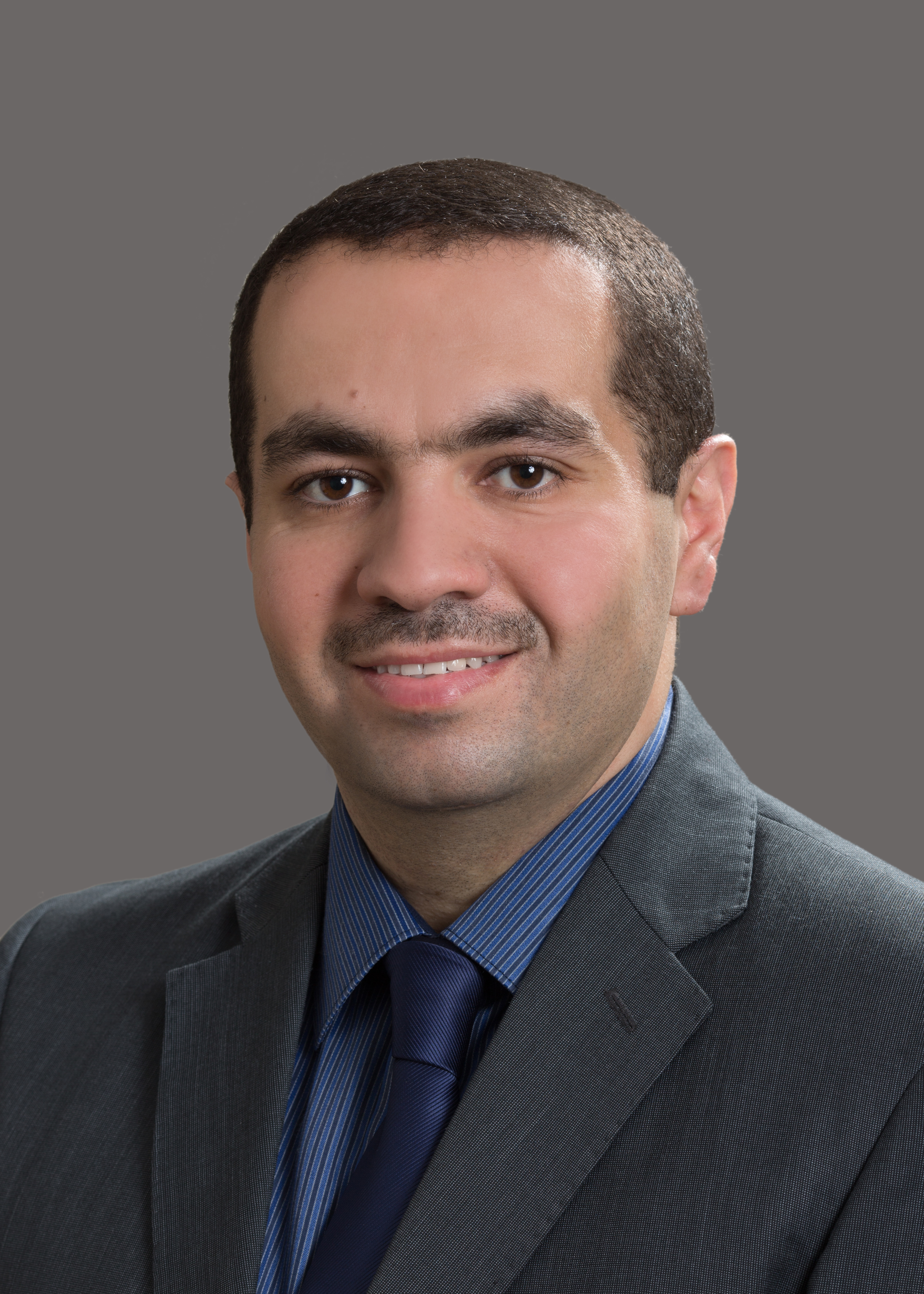 Mohammad Fawzi shubitaPersonal informationPersonal informationPersonal informationPersonal informationPersonal informationPersonal informationPersonal informationTitle: Faculty MemberTitle: Faculty MemberTitle: Faculty MemberTitle: Faculty MemberTitle: Faculty MemberTitle: Faculty MemberAcademic Rank:  ProfessorAcademic Rank:  ProfessorAcademic Rank:  ProfessorAcademic Rank:  ProfessorAcademic Rank:  ProfessorAcademic Rank:  ProfessorDate & Place of Birth: Amman, Jan 15 1981.Date & Place of Birth: Amman, Jan 15 1981.Date & Place of Birth: Amman, Jan 15 1981.Date & Place of Birth: Amman, Jan 15 1981.Date & Place of Birth: Amman, Jan 15 1981.Date & Place of Birth: Amman, Jan 15 1981.Nationality: JordanianNationality: JordanianNationality: JordanianNationality: JordanianNationality: JordanianNationality: JordanianAddress: Amman, JordanAddress: Amman, JordanAddress: Amman, JordanAddress: Amman, JordanAddress: Amman, JordanAddress: Amman, JordanPhone No.: 00962777782499Phone No.: 00962777782499Phone No.: 00962777782499Phone No.: 00962777782499Phone No.: 00962777782499Phone No.: 00962777782499e-mail: m.shubita@aau.edu.joe-mail: m.shubita@aau.edu.joe-mail: m.shubita@aau.edu.joe-mail: m.shubita@aau.edu.joe-mail: m.shubita@aau.edu.joe-mail: m.shubita@aau.edu.joAcademic qualificationsAcademic qualificationsAcademic qualificationsAcademic qualificationsAcademic qualificationsAcademic qualificationsAcademic qualificationsAcademic qualificationsDegreeDegreeDegreeMajorDuration(From-To)Duration(From-To)UniversityCountryPhDPhDPhDAccountingAccounting2004-2007Arab Academy for Financial and Banking SciencesJordanMBAMBAMBAAccountingAccounting2001-2003Jordan UniversityJordanBachelorBachelorBachelorEconomicsEconomics1998-2001Jordan UniversityJordanCMACMACMAManagerial AccountingManagerial Accounting2007-2008IMAUSATeaching experienceTeaching experienceTeaching experienceTeaching experienceTeaching experienceTeaching experienceTeaching experienceTeaching experienceTeaching experienceTeaching experienceTeaching experienceTeaching experienceTeaching experienceTeaching experienceTeaching experienceTeaching experienceTeaching experienceTeaching experienceTeaching experienceTeaching experienceDurationDurationRankRankRankInstitutionInstitutionInstitutionInstitutionInstitutionInstitutionDepartment/FacultyDepartment/FacultyDepartment/FacultyDepartment/FacultyCountryCountryCountryCountryCountry2020-Now2020-NowProfessor Professor Professor Amman Arab UniversityAmman Arab UniversityAmman Arab UniversityAmman Arab UniversityAmman Arab UniversityAmman Arab UniversityAccounting/BusinessAccounting/BusinessAccounting/BusinessAccounting/BusinessJordanJordanJordanJordanJordan2019-2020and2017-20182019-2020and2017-2018Head of Accounting and Finance DepartmentHead of Accounting and Finance DepartmentHead of Accounting and Finance DepartmentAmman Arab UniversityAmman Arab UniversityAmman Arab UniversityAmman Arab UniversityAmman Arab UniversityAmman Arab UniversityBusinessBusinessBusinessBusinessJordanJordanJordanJordanJordan2015-20202015-2020Associate Professor Associate Professor Associate Professor Amman Arab UniversityAmman Arab UniversityAmman Arab UniversityAmman Arab UniversityAmman Arab UniversityAmman Arab UniversityAccounting/BusinessAccounting/BusinessAccounting/BusinessAccounting/BusinessJordanJordanJordanJordanJordan2011-20152011-2015Assistant Professor Assistant Professor Assistant Professor Amman Arab UniversityAmman Arab UniversityAmman Arab UniversityAmman Arab UniversityAmman Arab UniversityAmman Arab UniversityAccounting/BusinessAccounting/BusinessAccounting/BusinessAccounting/BusinessJordanJordanJordanJordanJordan2009-20112009-2011Assistant Professor Assistant Professor Assistant Professor Amman Arab UniversityAmman Arab UniversityAmman Arab UniversityAmman Arab UniversityAmman Arab UniversityAmman Arab UniversityAccounting/BusinessAccounting/BusinessAccounting/BusinessAccounting/BusinessJordanJordanJordanJordanJordanOther experienceOther experienceOther experienceOther experienceOther experienceOther experienceOther experienceOther experienceOther experienceOther experienceOther experienceOther experienceOther experienceOther experienceOther experienceOther experienceOther experienceOther experienceOther experienceOther experienceDurationRankRankRankRankRankRankInstitutionInstitutionInstitutionInstitutionInstitutionDepartment/FacultyDepartment/FacultyDepartment/FacultyDepartment/FacultyDepartment/FacultyCountryCountryCountryOct 2014 - Oct 2017 Financial ConsultantFinancial ConsultantFinancial ConsultantFinancial ConsultantFinancial ConsultantFinancial ConsultantAmman Arab UniversityAmman Arab UniversityAmman Arab UniversityAmman Arab UniversityAmman Arab UniversityJordanJordanJordan2014-till now Financial ConsultantFinancial ConsultantFinancial ConsultantFinancial ConsultantFinancial ConsultantFinancial ConsultantSeveral firmsSeveral firmsSeveral firmsSeveral firmsSeveral firmsJordan, Saudi ArabiaJordan, Saudi ArabiaJordan, Saudi Arabia7/2008-10/2009Senior Financial AnalystSenior Financial AnalystSenior Financial AnalystSenior Financial AnalystSenior Financial AnalystAlmehanya Real Estate Investment and Housing PlcAlmehanya Real Estate Investment and Housing PlcAlmehanya Real Estate Investment and Housing PlcAlmehanya Real Estate Investment and Housing PlcAlmehanya Real Estate Investment and Housing PlcAlmehanya Real Estate Investment and Housing PlcJordanJordanJordan12/2006-7/2008Financial Planning ManagerFinancial Planning ManagerFinancial Planning ManagerFinancial Planning ManagerFinancial Planning ManagerC-townC-townC-townC-townC-townC-townJordanJordanJordan9/2005-9/2006ResearcherResearcherResearcherResearcherResearcherInsurance CommissionInsurance CommissionInsurance CommissionInsurance CommissionInsurance CommissionInsurance CommissionJordanJordanJordan9/2003-9/2005Financial SupervisorFinancial SupervisorFinancial SupervisorFinancial SupervisorFinancial SupervisorLema (Miyahuna)Lema (Miyahuna)Lema (Miyahuna)Lema (Miyahuna)Lema (Miyahuna)Lema (Miyahuna)JordanJordanJordanPublications Publications Publications Publications Publications Publications Publications Publications Publications Publications Publications Publications Publications Publications Publications Publications Publications Publications Publications Publications JournalsJournalsJournalsJournalsAuthor/s (In Order)Author/s (In Order)Author/s (In Order)Author/s (In Order)TitleTitleTitleTitleTitleJournalJournalJournalJournalVol./No.Vol./No.Vol./No.Publication DatePublication DatePublication DatePublication Date-(391 Google Scholar citations) - https://www.researchgate.net/profile/Mohammad_Shubita/publications1. Shubita, Mohammad, (2021) “Predictive value of accruals and the moderating role of company size: Empirical evidence from Jordan”. Investment Management and Financial Innovations, ISSN: 1812-9358 Volume 18, Issue 3: 142-150. (Listed on Scopus (Q3)).2. Shubita, Mohammad, (2021) “Accounting Conservatism and Profitability of Commercial Banks: Evidence from Jordan. The Journal of Asian Finance, Economics and Business, 8(6), 145-151. (Listed on Scopus (Q2)).3. Shubita, Mohammad, (2021) “The Impact of Audit Quality on Tobin’s Q: Evidence from Jordan. The Journal of Asian Finance, Economics and Business, 8(7), 517-523. (Listed on Scopus (Q2)).4.  Al-krishah, Baker, Mohammad Shubita (2021) “The Effect of Intellectual Capital on the Profitability of   Jordanian Pharmaceutical and Medical Industries” The 2nd International Scientific Conference of the Deanship of Scientific Research and Graduate Studies at Amman Arab University, Jordan "Scientific Research in the Digital Age.5. Shubita, Mohammad, (2020) “The Impact of Capital Structure and Cash Holdings on Firm Value: An Empirical Study on Jordanian Industrial Listed Company”. Jordan Journal of Business Administration, University of Jordan. Vol. 16, Issue 1: 53-68. (Listed on Scopus)6. Shubita, Mohammad, (2020) “Earnings Management and Corporate Governance
 Evidence from Jordanian Banks”: International Journal of Recent Technology and Engineering. Vol. 8, Issue 5. 1724-1731. (Listed on Scopus).7. Shubita, Mohammad, Hassan Alshatnawi, (2020) “The audit committees’ characteristics impact on intellectual capital efficiency among Jordanian commercial banks “Empirical Study” IUG Journal of Economics and Business Studies. The Islamic University of Gaza. ISSN: 2410-5198. Vol. 28, Issue 1: 204-227. (Listed on EBSCO).8.  Alslehat Nimer, Mohammad Shubita, Mo'taz Al Zobi, Mazen Alomari, (2020). The Impact of the Board Structure on the Earnings Quality in Jordanian Commercial Banks. Applied Science Private University, Jordan, ISSN: 1605-2579, Vol 22, Issue 1: 1-16. (Listed on Ulrich).9. Shubita, Mohammad, (2019) “The impact of working capital management on cash holdings of large and small firms: evidence from Jordan”. Investment Management and Financial Innovations, ISSN: 1812-9358 Volume 16, Issue 3: 76-86. (Listed on Scopus (Q3)).10. Shubita, Mohammad, (2019) “Intellectual Capital and Market Value: Evidence from Jordan”. Investment Management and Financial Innovations, ISSN: 1812-9358. Volume 16, Issue 4, 37-45. (Listed on Scopus (Q3)).11.  Shubita, Mohammad, (2019) “Specification of the relationship between sales expense and the sales in Jordanian companies”. Innovative Marketing, ISSN: 1816-6326. Volume 15, Issue 4, 57-65. (Listed on Scopus (Q3)).12. Shubita, Mohammad, (2019) "The DuPont Model Effect on Corporation Value" Jordan Journal of Applied Science. Applied Science Private University, Jordan, ISSN: 1605-2579 Vol. 21, Issue 1, 1-10.  (Listed on Ulrich).13. Albawwat, Ala, Mohammad Shubita Zeyad Almatarneh, Mazen Alomari 2019 "Association between Company Characteristics and Voluntary Disclosure of the Interim Reports in Jordan", European Journal of Business and Management,  ISSN 2222-2839, Vol.11, No.32, 7-20. (Listed on EBSCO and Ulrich).14. Al Zobi, Mo'taz, Mohammad Shubita, Mazen Alomari, Zeyad Almatarneh, Nahed Alrawashdeh, 2019. "The Impact of Board and Audit Committee Characteristics on the Credit Risk in Jordanian Commercial Banks “. International Journal of Business Management and Economic Research (IJBMER), Vol 10(5), 1669-1678. (Listed on EBSCO and Ulrich).15. Shubita, Mohammad, Sahar Abu Baker, 2018 "The degree of applying human resources accounting and its impact on retaining human resources activities: a field study on the Jordanian commercial banks", Business Administration Third Conference, Amman Arab University. (The best research Award).16. Al-Shobaki, Younes, Mohammad Shubita, Zeyad Almatarneh,   Mo'taz Al Zobi, (2017), The Role of Internal Auditor in Limiting the Money Laundering in the Jordanian Commercial Banks, International Journal of Applied Business and Economic Research. ISSN: 0972-7302 Vol.15, Issue 23, 725-734.  (Listed on Scopus (Q4)).17. Shubita, Mohammad, 2017 " Capital Structure and Corporate Governance: Evidence from Jordan”Conference of the International Journal of Arts & Sciences. Freiburg University, Germany. ISSN: 1943-6114. (Listed on EBSCO and Ulrich).18. Saqf Alhet. Feras, Mohammad Shubita, 2017," Impact of Applying International Financial Reporting Standard (IFRS 9) on The Quality of The Accounting System Outcomes in The Insurance Companies in Jordan", Zarqa Journal for Research and Studies in Humanities Vol. 17, No 3, 724-737. (Listed on EBSCO and Ulrich).19. Mohammad, Samer, Mohammad Shubita, 2017 "The Impact of the Application of the Accounting Conservatism Policy on the Financial Performance of the Jordanian Commercial Banks" Business Administration Second Conference, Amman Arab University.20. Alnsour, Rabab, Mohammad Shubita, Duaa Shubita, 2016 "The Impact of Determining the Net Value-Added Effect on the Market Value of Industrial Listed Companies - An Empirical Study, Modern Trends of Business Administration Conference, Amman Arab University.21. Shubita, Mohammad, 2014 "Naive Investor Hypothesis Application in Jordan” Interdisciplinary journal of contemporary research in business. (ISSN 2073-7122).  Vol. 5, No. 11, page 232-253. U.K.22. Shubita, Mohammad, Dua'a Shubita, 2013. "Liquidity management, Operating performance, and corporate value: Evidence from an Emerging Market". European Journal of Economics, Finance and Administrative Sciences (ISSN 1450-2275). Issue 58, May 2013, page 141-150. U.K (Listed on EBSCO and Ulrich).23. Shubita, Mohammad, 2013" EPS and EVA Forecasting Ability for Industrial Jordanian Companies”, European Journal of Business and Management. (ISSN: 2222-1905). Vol. 5, No. 18, page 76-83. U.K. (Listed on EBSCO and Ulrich)24.  Shubita, Mohammad, 2013 “The Incremental Information Content of Net Value Added An Empirical study on Amman Stock Exchange”, Research Journal of Finance and Accounting (ISSN: 2222-1697). Vol. 4, No. 10, page 103-114 U.K. (Listed on EBSCO and Ulrich).25. Shubita, Mohammad, 2013" Accruals and Cash Flows: A case of Jordan” Interdisciplinary journal of contemporary research in business. (ISSN 2073-7122).  Vol. 5, No. 3, page 428-441. U.K.26. Shubita, Mohammad, 2013 " Working Capital Management and Profitability: A case of Industrial Jordanian companies, International Journal of Business and Social Science, (ISSN 2219-1933). Centre for Promoting Ideas, USA. (Listed on EBSCO and Ulrich) 27. Shubita, Mohammad, 2013 “The Information Content of Economic Value Added and Residual Income - Evidence from Jordan”, Journal of Economics and Sustainable Development. (ISSN: 2222-1700). Vol. 4, No. 13, page 124-131, U.K.28. Shubita, Mohammad, 2013 “Earnings and Stock Returns Models: Evidence from Jordan”, European Journal of Business and Management. (ISSN: 2222-1905), Vol. 5, No. 20, page 248-253, 29. Abdaljaber, Khaled, Shubita, Mohammad, 2013 “The impact of quantitative and statistical analysis methods on the development of professional judgment of the external auditor in reporting on continuity of insurance companies” The Egyptian Journal for Commercial Studies, Vol. 37, No. 3, page 495-527. Mansoura University, Egypt.)30. Shubita, Mohammad, 2013 “The Forecasting Ability of Earnings and Operating Cash Flow”, Interdisciplinary journal of contemporary research in business. (ISSN 2073-7122), Vol. 5, No. 3, page 442-456, U.K.31. Shubita, Mohammad, Jafaar Maroof Alsawalhah, 2012. “The Relationship between Capital Structure and Profitability”. International Journal of Business and Social Science, (ISSN 2219-1933). Centre for Promoting Ideas, USA. Vol. 3, No.15, page 105-112. 32. Shubita, Moade, Mohammad Shubita, 2010. “The Incremental Information Content of Earnings Management”. International Research Journal of Finance and Economics, Issue 48, page 62-73. U.K. (Listed on Scopus).33. Shubita, Mohammad, Moade Shubita, 2009. “Discretionary Accruals, Market Capitalization and Risk”. Middle Eastern Finance and Economics, Issue 5, page 50-61. U.K. 34. Shubita, Mohammad, Mamoun Al-Debie, Nedal Al-Fayoumi, 2007. “The Incremental Information Content of Productivity- an Empirical Study on Amman Stock Exchange”.  Jordan Journal of Business Administration, Jordan University. Vol. 3, Issue 2, page 121-146. -(391 Google Scholar citations) - https://www.researchgate.net/profile/Mohammad_Shubita/publications1. Shubita, Mohammad, (2021) “Predictive value of accruals and the moderating role of company size: Empirical evidence from Jordan”. Investment Management and Financial Innovations, ISSN: 1812-9358 Volume 18, Issue 3: 142-150. (Listed on Scopus (Q3)).2. Shubita, Mohammad, (2021) “Accounting Conservatism and Profitability of Commercial Banks: Evidence from Jordan. The Journal of Asian Finance, Economics and Business, 8(6), 145-151. (Listed on Scopus (Q2)).3. Shubita, Mohammad, (2021) “The Impact of Audit Quality on Tobin’s Q: Evidence from Jordan. The Journal of Asian Finance, Economics and Business, 8(7), 517-523. (Listed on Scopus (Q2)).4.  Al-krishah, Baker, Mohammad Shubita (2021) “The Effect of Intellectual Capital on the Profitability of   Jordanian Pharmaceutical and Medical Industries” The 2nd International Scientific Conference of the Deanship of Scientific Research and Graduate Studies at Amman Arab University, Jordan "Scientific Research in the Digital Age.5. Shubita, Mohammad, (2020) “The Impact of Capital Structure and Cash Holdings on Firm Value: An Empirical Study on Jordanian Industrial Listed Company”. Jordan Journal of Business Administration, University of Jordan. Vol. 16, Issue 1: 53-68. (Listed on Scopus)6. Shubita, Mohammad, (2020) “Earnings Management and Corporate Governance
 Evidence from Jordanian Banks”: International Journal of Recent Technology and Engineering. Vol. 8, Issue 5. 1724-1731. (Listed on Scopus).7. Shubita, Mohammad, Hassan Alshatnawi, (2020) “The audit committees’ characteristics impact on intellectual capital efficiency among Jordanian commercial banks “Empirical Study” IUG Journal of Economics and Business Studies. The Islamic University of Gaza. ISSN: 2410-5198. Vol. 28, Issue 1: 204-227. (Listed on EBSCO).8.  Alslehat Nimer, Mohammad Shubita, Mo'taz Al Zobi, Mazen Alomari, (2020). The Impact of the Board Structure on the Earnings Quality in Jordanian Commercial Banks. Applied Science Private University, Jordan, ISSN: 1605-2579, Vol 22, Issue 1: 1-16. (Listed on Ulrich).9. Shubita, Mohammad, (2019) “The impact of working capital management on cash holdings of large and small firms: evidence from Jordan”. Investment Management and Financial Innovations, ISSN: 1812-9358 Volume 16, Issue 3: 76-86. (Listed on Scopus (Q3)).10. Shubita, Mohammad, (2019) “Intellectual Capital and Market Value: Evidence from Jordan”. Investment Management and Financial Innovations, ISSN: 1812-9358. Volume 16, Issue 4, 37-45. (Listed on Scopus (Q3)).11.  Shubita, Mohammad, (2019) “Specification of the relationship between sales expense and the sales in Jordanian companies”. Innovative Marketing, ISSN: 1816-6326. Volume 15, Issue 4, 57-65. (Listed on Scopus (Q3)).12. Shubita, Mohammad, (2019) "The DuPont Model Effect on Corporation Value" Jordan Journal of Applied Science. Applied Science Private University, Jordan, ISSN: 1605-2579 Vol. 21, Issue 1, 1-10.  (Listed on Ulrich).13. Albawwat, Ala, Mohammad Shubita Zeyad Almatarneh, Mazen Alomari 2019 "Association between Company Characteristics and Voluntary Disclosure of the Interim Reports in Jordan", European Journal of Business and Management,  ISSN 2222-2839, Vol.11, No.32, 7-20. (Listed on EBSCO and Ulrich).14. Al Zobi, Mo'taz, Mohammad Shubita, Mazen Alomari, Zeyad Almatarneh, Nahed Alrawashdeh, 2019. "The Impact of Board and Audit Committee Characteristics on the Credit Risk in Jordanian Commercial Banks “. International Journal of Business Management and Economic Research (IJBMER), Vol 10(5), 1669-1678. (Listed on EBSCO and Ulrich).15. Shubita, Mohammad, Sahar Abu Baker, 2018 "The degree of applying human resources accounting and its impact on retaining human resources activities: a field study on the Jordanian commercial banks", Business Administration Third Conference, Amman Arab University. (The best research Award).16. Al-Shobaki, Younes, Mohammad Shubita, Zeyad Almatarneh,   Mo'taz Al Zobi, (2017), The Role of Internal Auditor in Limiting the Money Laundering in the Jordanian Commercial Banks, International Journal of Applied Business and Economic Research. ISSN: 0972-7302 Vol.15, Issue 23, 725-734.  (Listed on Scopus (Q4)).17. Shubita, Mohammad, 2017 " Capital Structure and Corporate Governance: Evidence from Jordan”Conference of the International Journal of Arts & Sciences. Freiburg University, Germany. ISSN: 1943-6114. (Listed on EBSCO and Ulrich).18. Saqf Alhet. Feras, Mohammad Shubita, 2017," Impact of Applying International Financial Reporting Standard (IFRS 9) on The Quality of The Accounting System Outcomes in The Insurance Companies in Jordan", Zarqa Journal for Research and Studies in Humanities Vol. 17, No 3, 724-737. (Listed on EBSCO and Ulrich).19. Mohammad, Samer, Mohammad Shubita, 2017 "The Impact of the Application of the Accounting Conservatism Policy on the Financial Performance of the Jordanian Commercial Banks" Business Administration Second Conference, Amman Arab University.20. Alnsour, Rabab, Mohammad Shubita, Duaa Shubita, 2016 "The Impact of Determining the Net Value-Added Effect on the Market Value of Industrial Listed Companies - An Empirical Study, Modern Trends of Business Administration Conference, Amman Arab University.21. Shubita, Mohammad, 2014 "Naive Investor Hypothesis Application in Jordan” Interdisciplinary journal of contemporary research in business. (ISSN 2073-7122).  Vol. 5, No. 11, page 232-253. U.K.22. Shubita, Mohammad, Dua'a Shubita, 2013. "Liquidity management, Operating performance, and corporate value: Evidence from an Emerging Market". European Journal of Economics, Finance and Administrative Sciences (ISSN 1450-2275). Issue 58, May 2013, page 141-150. U.K (Listed on EBSCO and Ulrich).23. Shubita, Mohammad, 2013" EPS and EVA Forecasting Ability for Industrial Jordanian Companies”, European Journal of Business and Management. (ISSN: 2222-1905). Vol. 5, No. 18, page 76-83. U.K. (Listed on EBSCO and Ulrich)24.  Shubita, Mohammad, 2013 “The Incremental Information Content of Net Value Added An Empirical study on Amman Stock Exchange”, Research Journal of Finance and Accounting (ISSN: 2222-1697). Vol. 4, No. 10, page 103-114 U.K. (Listed on EBSCO and Ulrich).25. Shubita, Mohammad, 2013" Accruals and Cash Flows: A case of Jordan” Interdisciplinary journal of contemporary research in business. (ISSN 2073-7122).  Vol. 5, No. 3, page 428-441. U.K.26. Shubita, Mohammad, 2013 " Working Capital Management and Profitability: A case of Industrial Jordanian companies, International Journal of Business and Social Science, (ISSN 2219-1933). Centre for Promoting Ideas, USA. (Listed on EBSCO and Ulrich) 27. Shubita, Mohammad, 2013 “The Information Content of Economic Value Added and Residual Income - Evidence from Jordan”, Journal of Economics and Sustainable Development. (ISSN: 2222-1700). Vol. 4, No. 13, page 124-131, U.K.28. Shubita, Mohammad, 2013 “Earnings and Stock Returns Models: Evidence from Jordan”, European Journal of Business and Management. (ISSN: 2222-1905), Vol. 5, No. 20, page 248-253, 29. Abdaljaber, Khaled, Shubita, Mohammad, 2013 “The impact of quantitative and statistical analysis methods on the development of professional judgment of the external auditor in reporting on continuity of insurance companies” The Egyptian Journal for Commercial Studies, Vol. 37, No. 3, page 495-527. Mansoura University, Egypt.)30. Shubita, Mohammad, 2013 “The Forecasting Ability of Earnings and Operating Cash Flow”, Interdisciplinary journal of contemporary research in business. (ISSN 2073-7122), Vol. 5, No. 3, page 442-456, U.K.31. Shubita, Mohammad, Jafaar Maroof Alsawalhah, 2012. “The Relationship between Capital Structure and Profitability”. International Journal of Business and Social Science, (ISSN 2219-1933). Centre for Promoting Ideas, USA. Vol. 3, No.15, page 105-112. 32. Shubita, Moade, Mohammad Shubita, 2010. “The Incremental Information Content of Earnings Management”. International Research Journal of Finance and Economics, Issue 48, page 62-73. U.K. (Listed on Scopus).33. Shubita, Mohammad, Moade Shubita, 2009. “Discretionary Accruals, Market Capitalization and Risk”. Middle Eastern Finance and Economics, Issue 5, page 50-61. U.K. 34. Shubita, Mohammad, Mamoun Al-Debie, Nedal Al-Fayoumi, 2007. “The Incremental Information Content of Productivity- an Empirical Study on Amman Stock Exchange”.  Jordan Journal of Business Administration, Jordan University. Vol. 3, Issue 2, page 121-146. -(391 Google Scholar citations) - https://www.researchgate.net/profile/Mohammad_Shubita/publications1. Shubita, Mohammad, (2021) “Predictive value of accruals and the moderating role of company size: Empirical evidence from Jordan”. Investment Management and Financial Innovations, ISSN: 1812-9358 Volume 18, Issue 3: 142-150. (Listed on Scopus (Q3)).2. Shubita, Mohammad, (2021) “Accounting Conservatism and Profitability of Commercial Banks: Evidence from Jordan. The Journal of Asian Finance, Economics and Business, 8(6), 145-151. (Listed on Scopus (Q2)).3. Shubita, Mohammad, (2021) “The Impact of Audit Quality on Tobin’s Q: Evidence from Jordan. The Journal of Asian Finance, Economics and Business, 8(7), 517-523. (Listed on Scopus (Q2)).4.  Al-krishah, Baker, Mohammad Shubita (2021) “The Effect of Intellectual Capital on the Profitability of   Jordanian Pharmaceutical and Medical Industries” The 2nd International Scientific Conference of the Deanship of Scientific Research and Graduate Studies at Amman Arab University, Jordan "Scientific Research in the Digital Age.5. Shubita, Mohammad, (2020) “The Impact of Capital Structure and Cash Holdings on Firm Value: An Empirical Study on Jordanian Industrial Listed Company”. Jordan Journal of Business Administration, University of Jordan. Vol. 16, Issue 1: 53-68. (Listed on Scopus)6. Shubita, Mohammad, (2020) “Earnings Management and Corporate Governance
 Evidence from Jordanian Banks”: International Journal of Recent Technology and Engineering. Vol. 8, Issue 5. 1724-1731. (Listed on Scopus).7. Shubita, Mohammad, Hassan Alshatnawi, (2020) “The audit committees’ characteristics impact on intellectual capital efficiency among Jordanian commercial banks “Empirical Study” IUG Journal of Economics and Business Studies. The Islamic University of Gaza. ISSN: 2410-5198. Vol. 28, Issue 1: 204-227. (Listed on EBSCO).8.  Alslehat Nimer, Mohammad Shubita, Mo'taz Al Zobi, Mazen Alomari, (2020). The Impact of the Board Structure on the Earnings Quality in Jordanian Commercial Banks. Applied Science Private University, Jordan, ISSN: 1605-2579, Vol 22, Issue 1: 1-16. (Listed on Ulrich).9. Shubita, Mohammad, (2019) “The impact of working capital management on cash holdings of large and small firms: evidence from Jordan”. Investment Management and Financial Innovations, ISSN: 1812-9358 Volume 16, Issue 3: 76-86. (Listed on Scopus (Q3)).10. Shubita, Mohammad, (2019) “Intellectual Capital and Market Value: Evidence from Jordan”. Investment Management and Financial Innovations, ISSN: 1812-9358. Volume 16, Issue 4, 37-45. (Listed on Scopus (Q3)).11.  Shubita, Mohammad, (2019) “Specification of the relationship between sales expense and the sales in Jordanian companies”. Innovative Marketing, ISSN: 1816-6326. Volume 15, Issue 4, 57-65. (Listed on Scopus (Q3)).12. Shubita, Mohammad, (2019) "The DuPont Model Effect on Corporation Value" Jordan Journal of Applied Science. Applied Science Private University, Jordan, ISSN: 1605-2579 Vol. 21, Issue 1, 1-10.  (Listed on Ulrich).13. Albawwat, Ala, Mohammad Shubita Zeyad Almatarneh, Mazen Alomari 2019 "Association between Company Characteristics and Voluntary Disclosure of the Interim Reports in Jordan", European Journal of Business and Management,  ISSN 2222-2839, Vol.11, No.32, 7-20. (Listed on EBSCO and Ulrich).14. Al Zobi, Mo'taz, Mohammad Shubita, Mazen Alomari, Zeyad Almatarneh, Nahed Alrawashdeh, 2019. "The Impact of Board and Audit Committee Characteristics on the Credit Risk in Jordanian Commercial Banks “. International Journal of Business Management and Economic Research (IJBMER), Vol 10(5), 1669-1678. (Listed on EBSCO and Ulrich).15. Shubita, Mohammad, Sahar Abu Baker, 2018 "The degree of applying human resources accounting and its impact on retaining human resources activities: a field study on the Jordanian commercial banks", Business Administration Third Conference, Amman Arab University. (The best research Award).16. Al-Shobaki, Younes, Mohammad Shubita, Zeyad Almatarneh,   Mo'taz Al Zobi, (2017), The Role of Internal Auditor in Limiting the Money Laundering in the Jordanian Commercial Banks, International Journal of Applied Business and Economic Research. ISSN: 0972-7302 Vol.15, Issue 23, 725-734.  (Listed on Scopus (Q4)).17. Shubita, Mohammad, 2017 " Capital Structure and Corporate Governance: Evidence from Jordan”Conference of the International Journal of Arts & Sciences. Freiburg University, Germany. ISSN: 1943-6114. (Listed on EBSCO and Ulrich).18. Saqf Alhet. Feras, Mohammad Shubita, 2017," Impact of Applying International Financial Reporting Standard (IFRS 9) on The Quality of The Accounting System Outcomes in The Insurance Companies in Jordan", Zarqa Journal for Research and Studies in Humanities Vol. 17, No 3, 724-737. (Listed on EBSCO and Ulrich).19. Mohammad, Samer, Mohammad Shubita, 2017 "The Impact of the Application of the Accounting Conservatism Policy on the Financial Performance of the Jordanian Commercial Banks" Business Administration Second Conference, Amman Arab University.20. Alnsour, Rabab, Mohammad Shubita, Duaa Shubita, 2016 "The Impact of Determining the Net Value-Added Effect on the Market Value of Industrial Listed Companies - An Empirical Study, Modern Trends of Business Administration Conference, Amman Arab University.21. Shubita, Mohammad, 2014 "Naive Investor Hypothesis Application in Jordan” Interdisciplinary journal of contemporary research in business. (ISSN 2073-7122).  Vol. 5, No. 11, page 232-253. U.K.22. Shubita, Mohammad, Dua'a Shubita, 2013. "Liquidity management, Operating performance, and corporate value: Evidence from an Emerging Market". European Journal of Economics, Finance and Administrative Sciences (ISSN 1450-2275). Issue 58, May 2013, page 141-150. U.K (Listed on EBSCO and Ulrich).23. Shubita, Mohammad, 2013" EPS and EVA Forecasting Ability for Industrial Jordanian Companies”, European Journal of Business and Management. (ISSN: 2222-1905). Vol. 5, No. 18, page 76-83. U.K. (Listed on EBSCO and Ulrich)24.  Shubita, Mohammad, 2013 “The Incremental Information Content of Net Value Added An Empirical study on Amman Stock Exchange”, Research Journal of Finance and Accounting (ISSN: 2222-1697). Vol. 4, No. 10, page 103-114 U.K. (Listed on EBSCO and Ulrich).25. Shubita, Mohammad, 2013" Accruals and Cash Flows: A case of Jordan” Interdisciplinary journal of contemporary research in business. (ISSN 2073-7122).  Vol. 5, No. 3, page 428-441. U.K.26. Shubita, Mohammad, 2013 " Working Capital Management and Profitability: A case of Industrial Jordanian companies, International Journal of Business and Social Science, (ISSN 2219-1933). Centre for Promoting Ideas, USA. (Listed on EBSCO and Ulrich) 27. Shubita, Mohammad, 2013 “The Information Content of Economic Value Added and Residual Income - Evidence from Jordan”, Journal of Economics and Sustainable Development. (ISSN: 2222-1700). Vol. 4, No. 13, page 124-131, U.K.28. Shubita, Mohammad, 2013 “Earnings and Stock Returns Models: Evidence from Jordan”, European Journal of Business and Management. (ISSN: 2222-1905), Vol. 5, No. 20, page 248-253, 29. Abdaljaber, Khaled, Shubita, Mohammad, 2013 “The impact of quantitative and statistical analysis methods on the development of professional judgment of the external auditor in reporting on continuity of insurance companies” The Egyptian Journal for Commercial Studies, Vol. 37, No. 3, page 495-527. Mansoura University, Egypt.)30. Shubita, Mohammad, 2013 “The Forecasting Ability of Earnings and Operating Cash Flow”, Interdisciplinary journal of contemporary research in business. (ISSN 2073-7122), Vol. 5, No. 3, page 442-456, U.K.31. Shubita, Mohammad, Jafaar Maroof Alsawalhah, 2012. “The Relationship between Capital Structure and Profitability”. International Journal of Business and Social Science, (ISSN 2219-1933). Centre for Promoting Ideas, USA. Vol. 3, No.15, page 105-112. 32. Shubita, Moade, Mohammad Shubita, 2010. “The Incremental Information Content of Earnings Management”. International Research Journal of Finance and Economics, Issue 48, page 62-73. U.K. (Listed on Scopus).33. Shubita, Mohammad, Moade Shubita, 2009. “Discretionary Accruals, Market Capitalization and Risk”. Middle Eastern Finance and Economics, Issue 5, page 50-61. U.K. 34. Shubita, Mohammad, Mamoun Al-Debie, Nedal Al-Fayoumi, 2007. “The Incremental Information Content of Productivity- an Empirical Study on Amman Stock Exchange”.  Jordan Journal of Business Administration, Jordan University. Vol. 3, Issue 2, page 121-146. -(391 Google Scholar citations) - https://www.researchgate.net/profile/Mohammad_Shubita/publications1. Shubita, Mohammad, (2021) “Predictive value of accruals and the moderating role of company size: Empirical evidence from Jordan”. Investment Management and Financial Innovations, ISSN: 1812-9358 Volume 18, Issue 3: 142-150. (Listed on Scopus (Q3)).2. Shubita, Mohammad, (2021) “Accounting Conservatism and Profitability of Commercial Banks: Evidence from Jordan. The Journal of Asian Finance, Economics and Business, 8(6), 145-151. (Listed on Scopus (Q2)).3. Shubita, Mohammad, (2021) “The Impact of Audit Quality on Tobin’s Q: Evidence from Jordan. The Journal of Asian Finance, Economics and Business, 8(7), 517-523. (Listed on Scopus (Q2)).4.  Al-krishah, Baker, Mohammad Shubita (2021) “The Effect of Intellectual Capital on the Profitability of   Jordanian Pharmaceutical and Medical Industries” The 2nd International Scientific Conference of the Deanship of Scientific Research and Graduate Studies at Amman Arab University, Jordan "Scientific Research in the Digital Age.5. Shubita, Mohammad, (2020) “The Impact of Capital Structure and Cash Holdings on Firm Value: An Empirical Study on Jordanian Industrial Listed Company”. Jordan Journal of Business Administration, University of Jordan. Vol. 16, Issue 1: 53-68. (Listed on Scopus)6. Shubita, Mohammad, (2020) “Earnings Management and Corporate Governance
 Evidence from Jordanian Banks”: International Journal of Recent Technology and Engineering. Vol. 8, Issue 5. 1724-1731. (Listed on Scopus).7. Shubita, Mohammad, Hassan Alshatnawi, (2020) “The audit committees’ characteristics impact on intellectual capital efficiency among Jordanian commercial banks “Empirical Study” IUG Journal of Economics and Business Studies. The Islamic University of Gaza. ISSN: 2410-5198. Vol. 28, Issue 1: 204-227. (Listed on EBSCO).8.  Alslehat Nimer, Mohammad Shubita, Mo'taz Al Zobi, Mazen Alomari, (2020). The Impact of the Board Structure on the Earnings Quality in Jordanian Commercial Banks. Applied Science Private University, Jordan, ISSN: 1605-2579, Vol 22, Issue 1: 1-16. (Listed on Ulrich).9. Shubita, Mohammad, (2019) “The impact of working capital management on cash holdings of large and small firms: evidence from Jordan”. Investment Management and Financial Innovations, ISSN: 1812-9358 Volume 16, Issue 3: 76-86. (Listed on Scopus (Q3)).10. Shubita, Mohammad, (2019) “Intellectual Capital and Market Value: Evidence from Jordan”. Investment Management and Financial Innovations, ISSN: 1812-9358. Volume 16, Issue 4, 37-45. (Listed on Scopus (Q3)).11.  Shubita, Mohammad, (2019) “Specification of the relationship between sales expense and the sales in Jordanian companies”. Innovative Marketing, ISSN: 1816-6326. Volume 15, Issue 4, 57-65. (Listed on Scopus (Q3)).12. Shubita, Mohammad, (2019) "The DuPont Model Effect on Corporation Value" Jordan Journal of Applied Science. Applied Science Private University, Jordan, ISSN: 1605-2579 Vol. 21, Issue 1, 1-10.  (Listed on Ulrich).13. Albawwat, Ala, Mohammad Shubita Zeyad Almatarneh, Mazen Alomari 2019 "Association between Company Characteristics and Voluntary Disclosure of the Interim Reports in Jordan", European Journal of Business and Management,  ISSN 2222-2839, Vol.11, No.32, 7-20. (Listed on EBSCO and Ulrich).14. Al Zobi, Mo'taz, Mohammad Shubita, Mazen Alomari, Zeyad Almatarneh, Nahed Alrawashdeh, 2019. "The Impact of Board and Audit Committee Characteristics on the Credit Risk in Jordanian Commercial Banks “. International Journal of Business Management and Economic Research (IJBMER), Vol 10(5), 1669-1678. (Listed on EBSCO and Ulrich).15. Shubita, Mohammad, Sahar Abu Baker, 2018 "The degree of applying human resources accounting and its impact on retaining human resources activities: a field study on the Jordanian commercial banks", Business Administration Third Conference, Amman Arab University. (The best research Award).16. Al-Shobaki, Younes, Mohammad Shubita, Zeyad Almatarneh,   Mo'taz Al Zobi, (2017), The Role of Internal Auditor in Limiting the Money Laundering in the Jordanian Commercial Banks, International Journal of Applied Business and Economic Research. ISSN: 0972-7302 Vol.15, Issue 23, 725-734.  (Listed on Scopus (Q4)).17. Shubita, Mohammad, 2017 " Capital Structure and Corporate Governance: Evidence from Jordan”Conference of the International Journal of Arts & Sciences. Freiburg University, Germany. ISSN: 1943-6114. (Listed on EBSCO and Ulrich).18. Saqf Alhet. Feras, Mohammad Shubita, 2017," Impact of Applying International Financial Reporting Standard (IFRS 9) on The Quality of The Accounting System Outcomes in The Insurance Companies in Jordan", Zarqa Journal for Research and Studies in Humanities Vol. 17, No 3, 724-737. (Listed on EBSCO and Ulrich).19. Mohammad, Samer, Mohammad Shubita, 2017 "The Impact of the Application of the Accounting Conservatism Policy on the Financial Performance of the Jordanian Commercial Banks" Business Administration Second Conference, Amman Arab University.20. Alnsour, Rabab, Mohammad Shubita, Duaa Shubita, 2016 "The Impact of Determining the Net Value-Added Effect on the Market Value of Industrial Listed Companies - An Empirical Study, Modern Trends of Business Administration Conference, Amman Arab University.21. Shubita, Mohammad, 2014 "Naive Investor Hypothesis Application in Jordan” Interdisciplinary journal of contemporary research in business. (ISSN 2073-7122).  Vol. 5, No. 11, page 232-253. U.K.22. Shubita, Mohammad, Dua'a Shubita, 2013. "Liquidity management, Operating performance, and corporate value: Evidence from an Emerging Market". European Journal of Economics, Finance and Administrative Sciences (ISSN 1450-2275). Issue 58, May 2013, page 141-150. U.K (Listed on EBSCO and Ulrich).23. Shubita, Mohammad, 2013" EPS and EVA Forecasting Ability for Industrial Jordanian Companies”, European Journal of Business and Management. (ISSN: 2222-1905). Vol. 5, No. 18, page 76-83. U.K. (Listed on EBSCO and Ulrich)24.  Shubita, Mohammad, 2013 “The Incremental Information Content of Net Value Added An Empirical study on Amman Stock Exchange”, Research Journal of Finance and Accounting (ISSN: 2222-1697). Vol. 4, No. 10, page 103-114 U.K. (Listed on EBSCO and Ulrich).25. Shubita, Mohammad, 2013" Accruals and Cash Flows: A case of Jordan” Interdisciplinary journal of contemporary research in business. (ISSN 2073-7122).  Vol. 5, No. 3, page 428-441. U.K.26. Shubita, Mohammad, 2013 " Working Capital Management and Profitability: A case of Industrial Jordanian companies, International Journal of Business and Social Science, (ISSN 2219-1933). Centre for Promoting Ideas, USA. (Listed on EBSCO and Ulrich) 27. Shubita, Mohammad, 2013 “The Information Content of Economic Value Added and Residual Income - Evidence from Jordan”, Journal of Economics and Sustainable Development. (ISSN: 2222-1700). Vol. 4, No. 13, page 124-131, U.K.28. Shubita, Mohammad, 2013 “Earnings and Stock Returns Models: Evidence from Jordan”, European Journal of Business and Management. (ISSN: 2222-1905), Vol. 5, No. 20, page 248-253, 29. Abdaljaber, Khaled, Shubita, Mohammad, 2013 “The impact of quantitative and statistical analysis methods on the development of professional judgment of the external auditor in reporting on continuity of insurance companies” The Egyptian Journal for Commercial Studies, Vol. 37, No. 3, page 495-527. Mansoura University, Egypt.)30. Shubita, Mohammad, 2013 “The Forecasting Ability of Earnings and Operating Cash Flow”, Interdisciplinary journal of contemporary research in business. (ISSN 2073-7122), Vol. 5, No. 3, page 442-456, U.K.31. Shubita, Mohammad, Jafaar Maroof Alsawalhah, 2012. “The Relationship between Capital Structure and Profitability”. International Journal of Business and Social Science, (ISSN 2219-1933). Centre for Promoting Ideas, USA. Vol. 3, No.15, page 105-112. 32. Shubita, Moade, Mohammad Shubita, 2010. “The Incremental Information Content of Earnings Management”. International Research Journal of Finance and Economics, Issue 48, page 62-73. U.K. (Listed on Scopus).33. Shubita, Mohammad, Moade Shubita, 2009. “Discretionary Accruals, Market Capitalization and Risk”. Middle Eastern Finance and Economics, Issue 5, page 50-61. U.K. 34. Shubita, Mohammad, Mamoun Al-Debie, Nedal Al-Fayoumi, 2007. “The Incremental Information Content of Productivity- an Empirical Study on Amman Stock Exchange”.  Jordan Journal of Business Administration, Jordan University. Vol. 3, Issue 2, page 121-146. -(391 Google Scholar citations) - https://www.researchgate.net/profile/Mohammad_Shubita/publications1. Shubita, Mohammad, (2021) “Predictive value of accruals and the moderating role of company size: Empirical evidence from Jordan”. Investment Management and Financial Innovations, ISSN: 1812-9358 Volume 18, Issue 3: 142-150. (Listed on Scopus (Q3)).2. Shubita, Mohammad, (2021) “Accounting Conservatism and Profitability of Commercial Banks: Evidence from Jordan. The Journal of Asian Finance, Economics and Business, 8(6), 145-151. (Listed on Scopus (Q2)).3. Shubita, Mohammad, (2021) “The Impact of Audit Quality on Tobin’s Q: Evidence from Jordan. The Journal of Asian Finance, Economics and Business, 8(7), 517-523. (Listed on Scopus (Q2)).4.  Al-krishah, Baker, Mohammad Shubita (2021) “The Effect of Intellectual Capital on the Profitability of   Jordanian Pharmaceutical and Medical Industries” The 2nd International Scientific Conference of the Deanship of Scientific Research and Graduate Studies at Amman Arab University, Jordan "Scientific Research in the Digital Age.5. Shubita, Mohammad, (2020) “The Impact of Capital Structure and Cash Holdings on Firm Value: An Empirical Study on Jordanian Industrial Listed Company”. Jordan Journal of Business Administration, University of Jordan. Vol. 16, Issue 1: 53-68. (Listed on Scopus)6. Shubita, Mohammad, (2020) “Earnings Management and Corporate Governance
 Evidence from Jordanian Banks”: International Journal of Recent Technology and Engineering. Vol. 8, Issue 5. 1724-1731. (Listed on Scopus).7. Shubita, Mohammad, Hassan Alshatnawi, (2020) “The audit committees’ characteristics impact on intellectual capital efficiency among Jordanian commercial banks “Empirical Study” IUG Journal of Economics and Business Studies. The Islamic University of Gaza. ISSN: 2410-5198. Vol. 28, Issue 1: 204-227. (Listed on EBSCO).8.  Alslehat Nimer, Mohammad Shubita, Mo'taz Al Zobi, Mazen Alomari, (2020). The Impact of the Board Structure on the Earnings Quality in Jordanian Commercial Banks. Applied Science Private University, Jordan, ISSN: 1605-2579, Vol 22, Issue 1: 1-16. (Listed on Ulrich).9. Shubita, Mohammad, (2019) “The impact of working capital management on cash holdings of large and small firms: evidence from Jordan”. Investment Management and Financial Innovations, ISSN: 1812-9358 Volume 16, Issue 3: 76-86. (Listed on Scopus (Q3)).10. Shubita, Mohammad, (2019) “Intellectual Capital and Market Value: Evidence from Jordan”. Investment Management and Financial Innovations, ISSN: 1812-9358. Volume 16, Issue 4, 37-45. (Listed on Scopus (Q3)).11.  Shubita, Mohammad, (2019) “Specification of the relationship between sales expense and the sales in Jordanian companies”. Innovative Marketing, ISSN: 1816-6326. Volume 15, Issue 4, 57-65. (Listed on Scopus (Q3)).12. Shubita, Mohammad, (2019) "The DuPont Model Effect on Corporation Value" Jordan Journal of Applied Science. Applied Science Private University, Jordan, ISSN: 1605-2579 Vol. 21, Issue 1, 1-10.  (Listed on Ulrich).13. Albawwat, Ala, Mohammad Shubita Zeyad Almatarneh, Mazen Alomari 2019 "Association between Company Characteristics and Voluntary Disclosure of the Interim Reports in Jordan", European Journal of Business and Management,  ISSN 2222-2839, Vol.11, No.32, 7-20. (Listed on EBSCO and Ulrich).14. Al Zobi, Mo'taz, Mohammad Shubita, Mazen Alomari, Zeyad Almatarneh, Nahed Alrawashdeh, 2019. "The Impact of Board and Audit Committee Characteristics on the Credit Risk in Jordanian Commercial Banks “. International Journal of Business Management and Economic Research (IJBMER), Vol 10(5), 1669-1678. (Listed on EBSCO and Ulrich).15. Shubita, Mohammad, Sahar Abu Baker, 2018 "The degree of applying human resources accounting and its impact on retaining human resources activities: a field study on the Jordanian commercial banks", Business Administration Third Conference, Amman Arab University. (The best research Award).16. Al-Shobaki, Younes, Mohammad Shubita, Zeyad Almatarneh,   Mo'taz Al Zobi, (2017), The Role of Internal Auditor in Limiting the Money Laundering in the Jordanian Commercial Banks, International Journal of Applied Business and Economic Research. ISSN: 0972-7302 Vol.15, Issue 23, 725-734.  (Listed on Scopus (Q4)).17. Shubita, Mohammad, 2017 " Capital Structure and Corporate Governance: Evidence from Jordan”Conference of the International Journal of Arts & Sciences. Freiburg University, Germany. ISSN: 1943-6114. (Listed on EBSCO and Ulrich).18. Saqf Alhet. Feras, Mohammad Shubita, 2017," Impact of Applying International Financial Reporting Standard (IFRS 9) on The Quality of The Accounting System Outcomes in The Insurance Companies in Jordan", Zarqa Journal for Research and Studies in Humanities Vol. 17, No 3, 724-737. (Listed on EBSCO and Ulrich).19. Mohammad, Samer, Mohammad Shubita, 2017 "The Impact of the Application of the Accounting Conservatism Policy on the Financial Performance of the Jordanian Commercial Banks" Business Administration Second Conference, Amman Arab University.20. Alnsour, Rabab, Mohammad Shubita, Duaa Shubita, 2016 "The Impact of Determining the Net Value-Added Effect on the Market Value of Industrial Listed Companies - An Empirical Study, Modern Trends of Business Administration Conference, Amman Arab University.21. Shubita, Mohammad, 2014 "Naive Investor Hypothesis Application in Jordan” Interdisciplinary journal of contemporary research in business. (ISSN 2073-7122).  Vol. 5, No. 11, page 232-253. U.K.22. Shubita, Mohammad, Dua'a Shubita, 2013. "Liquidity management, Operating performance, and corporate value: Evidence from an Emerging Market". European Journal of Economics, Finance and Administrative Sciences (ISSN 1450-2275). Issue 58, May 2013, page 141-150. U.K (Listed on EBSCO and Ulrich).23. Shubita, Mohammad, 2013" EPS and EVA Forecasting Ability for Industrial Jordanian Companies”, European Journal of Business and Management. (ISSN: 2222-1905). Vol. 5, No. 18, page 76-83. U.K. (Listed on EBSCO and Ulrich)24.  Shubita, Mohammad, 2013 “The Incremental Information Content of Net Value Added An Empirical study on Amman Stock Exchange”, Research Journal of Finance and Accounting (ISSN: 2222-1697). Vol. 4, No. 10, page 103-114 U.K. (Listed on EBSCO and Ulrich).25. Shubita, Mohammad, 2013" Accruals and Cash Flows: A case of Jordan” Interdisciplinary journal of contemporary research in business. (ISSN 2073-7122).  Vol. 5, No. 3, page 428-441. U.K.26. Shubita, Mohammad, 2013 " Working Capital Management and Profitability: A case of Industrial Jordanian companies, International Journal of Business and Social Science, (ISSN 2219-1933). Centre for Promoting Ideas, USA. (Listed on EBSCO and Ulrich) 27. Shubita, Mohammad, 2013 “The Information Content of Economic Value Added and Residual Income - Evidence from Jordan”, Journal of Economics and Sustainable Development. (ISSN: 2222-1700). Vol. 4, No. 13, page 124-131, U.K.28. Shubita, Mohammad, 2013 “Earnings and Stock Returns Models: Evidence from Jordan”, European Journal of Business and Management. (ISSN: 2222-1905), Vol. 5, No. 20, page 248-253, 29. Abdaljaber, Khaled, Shubita, Mohammad, 2013 “The impact of quantitative and statistical analysis methods on the development of professional judgment of the external auditor in reporting on continuity of insurance companies” The Egyptian Journal for Commercial Studies, Vol. 37, No. 3, page 495-527. Mansoura University, Egypt.)30. Shubita, Mohammad, 2013 “The Forecasting Ability of Earnings and Operating Cash Flow”, Interdisciplinary journal of contemporary research in business. (ISSN 2073-7122), Vol. 5, No. 3, page 442-456, U.K.31. Shubita, Mohammad, Jafaar Maroof Alsawalhah, 2012. “The Relationship between Capital Structure and Profitability”. International Journal of Business and Social Science, (ISSN 2219-1933). Centre for Promoting Ideas, USA. Vol. 3, No.15, page 105-112. 32. Shubita, Moade, Mohammad Shubita, 2010. “The Incremental Information Content of Earnings Management”. International Research Journal of Finance and Economics, Issue 48, page 62-73. U.K. (Listed on Scopus).33. Shubita, Mohammad, Moade Shubita, 2009. “Discretionary Accruals, Market Capitalization and Risk”. Middle Eastern Finance and Economics, Issue 5, page 50-61. U.K. 34. Shubita, Mohammad, Mamoun Al-Debie, Nedal Al-Fayoumi, 2007. “The Incremental Information Content of Productivity- an Empirical Study on Amman Stock Exchange”.  Jordan Journal of Business Administration, Jordan University. Vol. 3, Issue 2, page 121-146. -(391 Google Scholar citations) - https://www.researchgate.net/profile/Mohammad_Shubita/publications1. Shubita, Mohammad, (2021) “Predictive value of accruals and the moderating role of company size: Empirical evidence from Jordan”. Investment Management and Financial Innovations, ISSN: 1812-9358 Volume 18, Issue 3: 142-150. (Listed on Scopus (Q3)).2. Shubita, Mohammad, (2021) “Accounting Conservatism and Profitability of Commercial Banks: Evidence from Jordan. The Journal of Asian Finance, Economics and Business, 8(6), 145-151. (Listed on Scopus (Q2)).3. Shubita, Mohammad, (2021) “The Impact of Audit Quality on Tobin’s Q: Evidence from Jordan. The Journal of Asian Finance, Economics and Business, 8(7), 517-523. (Listed on Scopus (Q2)).4.  Al-krishah, Baker, Mohammad Shubita (2021) “The Effect of Intellectual Capital on the Profitability of   Jordanian Pharmaceutical and Medical Industries” The 2nd International Scientific Conference of the Deanship of Scientific Research and Graduate Studies at Amman Arab University, Jordan "Scientific Research in the Digital Age.5. Shubita, Mohammad, (2020) “The Impact of Capital Structure and Cash Holdings on Firm Value: An Empirical Study on Jordanian Industrial Listed Company”. Jordan Journal of Business Administration, University of Jordan. Vol. 16, Issue 1: 53-68. (Listed on Scopus)6. Shubita, Mohammad, (2020) “Earnings Management and Corporate Governance
 Evidence from Jordanian Banks”: International Journal of Recent Technology and Engineering. Vol. 8, Issue 5. 1724-1731. (Listed on Scopus).7. Shubita, Mohammad, Hassan Alshatnawi, (2020) “The audit committees’ characteristics impact on intellectual capital efficiency among Jordanian commercial banks “Empirical Study” IUG Journal of Economics and Business Studies. The Islamic University of Gaza. ISSN: 2410-5198. Vol. 28, Issue 1: 204-227. (Listed on EBSCO).8.  Alslehat Nimer, Mohammad Shubita, Mo'taz Al Zobi, Mazen Alomari, (2020). The Impact of the Board Structure on the Earnings Quality in Jordanian Commercial Banks. Applied Science Private University, Jordan, ISSN: 1605-2579, Vol 22, Issue 1: 1-16. (Listed on Ulrich).9. Shubita, Mohammad, (2019) “The impact of working capital management on cash holdings of large and small firms: evidence from Jordan”. Investment Management and Financial Innovations, ISSN: 1812-9358 Volume 16, Issue 3: 76-86. (Listed on Scopus (Q3)).10. Shubita, Mohammad, (2019) “Intellectual Capital and Market Value: Evidence from Jordan”. Investment Management and Financial Innovations, ISSN: 1812-9358. Volume 16, Issue 4, 37-45. (Listed on Scopus (Q3)).11.  Shubita, Mohammad, (2019) “Specification of the relationship between sales expense and the sales in Jordanian companies”. Innovative Marketing, ISSN: 1816-6326. Volume 15, Issue 4, 57-65. (Listed on Scopus (Q3)).12. Shubita, Mohammad, (2019) "The DuPont Model Effect on Corporation Value" Jordan Journal of Applied Science. Applied Science Private University, Jordan, ISSN: 1605-2579 Vol. 21, Issue 1, 1-10.  (Listed on Ulrich).13. Albawwat, Ala, Mohammad Shubita Zeyad Almatarneh, Mazen Alomari 2019 "Association between Company Characteristics and Voluntary Disclosure of the Interim Reports in Jordan", European Journal of Business and Management,  ISSN 2222-2839, Vol.11, No.32, 7-20. (Listed on EBSCO and Ulrich).14. Al Zobi, Mo'taz, Mohammad Shubita, Mazen Alomari, Zeyad Almatarneh, Nahed Alrawashdeh, 2019. "The Impact of Board and Audit Committee Characteristics on the Credit Risk in Jordanian Commercial Banks “. International Journal of Business Management and Economic Research (IJBMER), Vol 10(5), 1669-1678. (Listed on EBSCO and Ulrich).15. Shubita, Mohammad, Sahar Abu Baker, 2018 "The degree of applying human resources accounting and its impact on retaining human resources activities: a field study on the Jordanian commercial banks", Business Administration Third Conference, Amman Arab University. (The best research Award).16. Al-Shobaki, Younes, Mohammad Shubita, Zeyad Almatarneh,   Mo'taz Al Zobi, (2017), The Role of Internal Auditor in Limiting the Money Laundering in the Jordanian Commercial Banks, International Journal of Applied Business and Economic Research. ISSN: 0972-7302 Vol.15, Issue 23, 725-734.  (Listed on Scopus (Q4)).17. Shubita, Mohammad, 2017 " Capital Structure and Corporate Governance: Evidence from Jordan”Conference of the International Journal of Arts & Sciences. Freiburg University, Germany. ISSN: 1943-6114. (Listed on EBSCO and Ulrich).18. Saqf Alhet. Feras, Mohammad Shubita, 2017," Impact of Applying International Financial Reporting Standard (IFRS 9) on The Quality of The Accounting System Outcomes in The Insurance Companies in Jordan", Zarqa Journal for Research and Studies in Humanities Vol. 17, No 3, 724-737. (Listed on EBSCO and Ulrich).19. Mohammad, Samer, Mohammad Shubita, 2017 "The Impact of the Application of the Accounting Conservatism Policy on the Financial Performance of the Jordanian Commercial Banks" Business Administration Second Conference, Amman Arab University.20. Alnsour, Rabab, Mohammad Shubita, Duaa Shubita, 2016 "The Impact of Determining the Net Value-Added Effect on the Market Value of Industrial Listed Companies - An Empirical Study, Modern Trends of Business Administration Conference, Amman Arab University.21. Shubita, Mohammad, 2014 "Naive Investor Hypothesis Application in Jordan” Interdisciplinary journal of contemporary research in business. (ISSN 2073-7122).  Vol. 5, No. 11, page 232-253. U.K.22. Shubita, Mohammad, Dua'a Shubita, 2013. "Liquidity management, Operating performance, and corporate value: Evidence from an Emerging Market". European Journal of Economics, Finance and Administrative Sciences (ISSN 1450-2275). Issue 58, May 2013, page 141-150. U.K (Listed on EBSCO and Ulrich).23. Shubita, Mohammad, 2013" EPS and EVA Forecasting Ability for Industrial Jordanian Companies”, European Journal of Business and Management. (ISSN: 2222-1905). Vol. 5, No. 18, page 76-83. U.K. (Listed on EBSCO and Ulrich)24.  Shubita, Mohammad, 2013 “The Incremental Information Content of Net Value Added An Empirical study on Amman Stock Exchange”, Research Journal of Finance and Accounting (ISSN: 2222-1697). Vol. 4, No. 10, page 103-114 U.K. (Listed on EBSCO and Ulrich).25. Shubita, Mohammad, 2013" Accruals and Cash Flows: A case of Jordan” Interdisciplinary journal of contemporary research in business. (ISSN 2073-7122).  Vol. 5, No. 3, page 428-441. U.K.26. Shubita, Mohammad, 2013 " Working Capital Management and Profitability: A case of Industrial Jordanian companies, International Journal of Business and Social Science, (ISSN 2219-1933). Centre for Promoting Ideas, USA. (Listed on EBSCO and Ulrich) 27. Shubita, Mohammad, 2013 “The Information Content of Economic Value Added and Residual Income - Evidence from Jordan”, Journal of Economics and Sustainable Development. (ISSN: 2222-1700). Vol. 4, No. 13, page 124-131, U.K.28. Shubita, Mohammad, 2013 “Earnings and Stock Returns Models: Evidence from Jordan”, European Journal of Business and Management. (ISSN: 2222-1905), Vol. 5, No. 20, page 248-253, 29. Abdaljaber, Khaled, Shubita, Mohammad, 2013 “The impact of quantitative and statistical analysis methods on the development of professional judgment of the external auditor in reporting on continuity of insurance companies” The Egyptian Journal for Commercial Studies, Vol. 37, No. 3, page 495-527. Mansoura University, Egypt.)30. Shubita, Mohammad, 2013 “The Forecasting Ability of Earnings and Operating Cash Flow”, Interdisciplinary journal of contemporary research in business. (ISSN 2073-7122), Vol. 5, No. 3, page 442-456, U.K.31. Shubita, Mohammad, Jafaar Maroof Alsawalhah, 2012. “The Relationship between Capital Structure and Profitability”. International Journal of Business and Social Science, (ISSN 2219-1933). Centre for Promoting Ideas, USA. Vol. 3, No.15, page 105-112. 32. Shubita, Moade, Mohammad Shubita, 2010. “The Incremental Information Content of Earnings Management”. International Research Journal of Finance and Economics, Issue 48, page 62-73. U.K. (Listed on Scopus).33. Shubita, Mohammad, Moade Shubita, 2009. “Discretionary Accruals, Market Capitalization and Risk”. Middle Eastern Finance and Economics, Issue 5, page 50-61. U.K. 34. Shubita, Mohammad, Mamoun Al-Debie, Nedal Al-Fayoumi, 2007. “The Incremental Information Content of Productivity- an Empirical Study on Amman Stock Exchange”.  Jordan Journal of Business Administration, Jordan University. Vol. 3, Issue 2, page 121-146. -(391 Google Scholar citations) - https://www.researchgate.net/profile/Mohammad_Shubita/publications1. Shubita, Mohammad, (2021) “Predictive value of accruals and the moderating role of company size: Empirical evidence from Jordan”. Investment Management and Financial Innovations, ISSN: 1812-9358 Volume 18, Issue 3: 142-150. (Listed on Scopus (Q3)).2. Shubita, Mohammad, (2021) “Accounting Conservatism and Profitability of Commercial Banks: Evidence from Jordan. The Journal of Asian Finance, Economics and Business, 8(6), 145-151. (Listed on Scopus (Q2)).3. Shubita, Mohammad, (2021) “The Impact of Audit Quality on Tobin’s Q: Evidence from Jordan. The Journal of Asian Finance, Economics and Business, 8(7), 517-523. (Listed on Scopus (Q2)).4.  Al-krishah, Baker, Mohammad Shubita (2021) “The Effect of Intellectual Capital on the Profitability of   Jordanian Pharmaceutical and Medical Industries” The 2nd International Scientific Conference of the Deanship of Scientific Research and Graduate Studies at Amman Arab University, Jordan "Scientific Research in the Digital Age.5. Shubita, Mohammad, (2020) “The Impact of Capital Structure and Cash Holdings on Firm Value: An Empirical Study on Jordanian Industrial Listed Company”. Jordan Journal of Business Administration, University of Jordan. Vol. 16, Issue 1: 53-68. (Listed on Scopus)6. Shubita, Mohammad, (2020) “Earnings Management and Corporate Governance
 Evidence from Jordanian Banks”: International Journal of Recent Technology and Engineering. Vol. 8, Issue 5. 1724-1731. (Listed on Scopus).7. Shubita, Mohammad, Hassan Alshatnawi, (2020) “The audit committees’ characteristics impact on intellectual capital efficiency among Jordanian commercial banks “Empirical Study” IUG Journal of Economics and Business Studies. The Islamic University of Gaza. ISSN: 2410-5198. Vol. 28, Issue 1: 204-227. (Listed on EBSCO).8.  Alslehat Nimer, Mohammad Shubita, Mo'taz Al Zobi, Mazen Alomari, (2020). The Impact of the Board Structure on the Earnings Quality in Jordanian Commercial Banks. Applied Science Private University, Jordan, ISSN: 1605-2579, Vol 22, Issue 1: 1-16. (Listed on Ulrich).9. Shubita, Mohammad, (2019) “The impact of working capital management on cash holdings of large and small firms: evidence from Jordan”. Investment Management and Financial Innovations, ISSN: 1812-9358 Volume 16, Issue 3: 76-86. (Listed on Scopus (Q3)).10. Shubita, Mohammad, (2019) “Intellectual Capital and Market Value: Evidence from Jordan”. Investment Management and Financial Innovations, ISSN: 1812-9358. Volume 16, Issue 4, 37-45. (Listed on Scopus (Q3)).11.  Shubita, Mohammad, (2019) “Specification of the relationship between sales expense and the sales in Jordanian companies”. Innovative Marketing, ISSN: 1816-6326. Volume 15, Issue 4, 57-65. (Listed on Scopus (Q3)).12. Shubita, Mohammad, (2019) "The DuPont Model Effect on Corporation Value" Jordan Journal of Applied Science. Applied Science Private University, Jordan, ISSN: 1605-2579 Vol. 21, Issue 1, 1-10.  (Listed on Ulrich).13. Albawwat, Ala, Mohammad Shubita Zeyad Almatarneh, Mazen Alomari 2019 "Association between Company Characteristics and Voluntary Disclosure of the Interim Reports in Jordan", European Journal of Business and Management,  ISSN 2222-2839, Vol.11, No.32, 7-20. (Listed on EBSCO and Ulrich).14. Al Zobi, Mo'taz, Mohammad Shubita, Mazen Alomari, Zeyad Almatarneh, Nahed Alrawashdeh, 2019. "The Impact of Board and Audit Committee Characteristics on the Credit Risk in Jordanian Commercial Banks “. International Journal of Business Management and Economic Research (IJBMER), Vol 10(5), 1669-1678. (Listed on EBSCO and Ulrich).15. Shubita, Mohammad, Sahar Abu Baker, 2018 "The degree of applying human resources accounting and its impact on retaining human resources activities: a field study on the Jordanian commercial banks", Business Administration Third Conference, Amman Arab University. (The best research Award).16. Al-Shobaki, Younes, Mohammad Shubita, Zeyad Almatarneh,   Mo'taz Al Zobi, (2017), The Role of Internal Auditor in Limiting the Money Laundering in the Jordanian Commercial Banks, International Journal of Applied Business and Economic Research. ISSN: 0972-7302 Vol.15, Issue 23, 725-734.  (Listed on Scopus (Q4)).17. Shubita, Mohammad, 2017 " Capital Structure and Corporate Governance: Evidence from Jordan”Conference of the International Journal of Arts & Sciences. Freiburg University, Germany. ISSN: 1943-6114. (Listed on EBSCO and Ulrich).18. Saqf Alhet. Feras, Mohammad Shubita, 2017," Impact of Applying International Financial Reporting Standard (IFRS 9) on The Quality of The Accounting System Outcomes in The Insurance Companies in Jordan", Zarqa Journal for Research and Studies in Humanities Vol. 17, No 3, 724-737. (Listed on EBSCO and Ulrich).19. Mohammad, Samer, Mohammad Shubita, 2017 "The Impact of the Application of the Accounting Conservatism Policy on the Financial Performance of the Jordanian Commercial Banks" Business Administration Second Conference, Amman Arab University.20. Alnsour, Rabab, Mohammad Shubita, Duaa Shubita, 2016 "The Impact of Determining the Net Value-Added Effect on the Market Value of Industrial Listed Companies - An Empirical Study, Modern Trends of Business Administration Conference, Amman Arab University.21. Shubita, Mohammad, 2014 "Naive Investor Hypothesis Application in Jordan” Interdisciplinary journal of contemporary research in business. (ISSN 2073-7122).  Vol. 5, No. 11, page 232-253. U.K.22. Shubita, Mohammad, Dua'a Shubita, 2013. "Liquidity management, Operating performance, and corporate value: Evidence from an Emerging Market". European Journal of Economics, Finance and Administrative Sciences (ISSN 1450-2275). Issue 58, May 2013, page 141-150. U.K (Listed on EBSCO and Ulrich).23. Shubita, Mohammad, 2013" EPS and EVA Forecasting Ability for Industrial Jordanian Companies”, European Journal of Business and Management. (ISSN: 2222-1905). Vol. 5, No. 18, page 76-83. U.K. (Listed on EBSCO and Ulrich)24.  Shubita, Mohammad, 2013 “The Incremental Information Content of Net Value Added An Empirical study on Amman Stock Exchange”, Research Journal of Finance and Accounting (ISSN: 2222-1697). Vol. 4, No. 10, page 103-114 U.K. (Listed on EBSCO and Ulrich).25. Shubita, Mohammad, 2013" Accruals and Cash Flows: A case of Jordan” Interdisciplinary journal of contemporary research in business. (ISSN 2073-7122).  Vol. 5, No. 3, page 428-441. U.K.26. Shubita, Mohammad, 2013 " Working Capital Management and Profitability: A case of Industrial Jordanian companies, International Journal of Business and Social Science, (ISSN 2219-1933). Centre for Promoting Ideas, USA. (Listed on EBSCO and Ulrich) 27. Shubita, Mohammad, 2013 “The Information Content of Economic Value Added and Residual Income - Evidence from Jordan”, Journal of Economics and Sustainable Development. (ISSN: 2222-1700). Vol. 4, No. 13, page 124-131, U.K.28. Shubita, Mohammad, 2013 “Earnings and Stock Returns Models: Evidence from Jordan”, European Journal of Business and Management. (ISSN: 2222-1905), Vol. 5, No. 20, page 248-253, 29. Abdaljaber, Khaled, Shubita, Mohammad, 2013 “The impact of quantitative and statistical analysis methods on the development of professional judgment of the external auditor in reporting on continuity of insurance companies” The Egyptian Journal for Commercial Studies, Vol. 37, No. 3, page 495-527. Mansoura University, Egypt.)30. Shubita, Mohammad, 2013 “The Forecasting Ability of Earnings and Operating Cash Flow”, Interdisciplinary journal of contemporary research in business. (ISSN 2073-7122), Vol. 5, No. 3, page 442-456, U.K.31. Shubita, Mohammad, Jafaar Maroof Alsawalhah, 2012. “The Relationship between Capital Structure and Profitability”. International Journal of Business and Social Science, (ISSN 2219-1933). Centre for Promoting Ideas, USA. Vol. 3, No.15, page 105-112. 32. Shubita, Moade, Mohammad Shubita, 2010. “The Incremental Information Content of Earnings Management”. International Research Journal of Finance and Economics, Issue 48, page 62-73. U.K. (Listed on Scopus).33. Shubita, Mohammad, Moade Shubita, 2009. “Discretionary Accruals, Market Capitalization and Risk”. Middle Eastern Finance and Economics, Issue 5, page 50-61. U.K. 34. Shubita, Mohammad, Mamoun Al-Debie, Nedal Al-Fayoumi, 2007. “The Incremental Information Content of Productivity- an Empirical Study on Amman Stock Exchange”.  Jordan Journal of Business Administration, Jordan University. Vol. 3, Issue 2, page 121-146. -(391 Google Scholar citations) - https://www.researchgate.net/profile/Mohammad_Shubita/publications1. Shubita, Mohammad, (2021) “Predictive value of accruals and the moderating role of company size: Empirical evidence from Jordan”. Investment Management and Financial Innovations, ISSN: 1812-9358 Volume 18, Issue 3: 142-150. (Listed on Scopus (Q3)).2. Shubita, Mohammad, (2021) “Accounting Conservatism and Profitability of Commercial Banks: Evidence from Jordan. The Journal of Asian Finance, Economics and Business, 8(6), 145-151. (Listed on Scopus (Q2)).3. Shubita, Mohammad, (2021) “The Impact of Audit Quality on Tobin’s Q: Evidence from Jordan. The Journal of Asian Finance, Economics and Business, 8(7), 517-523. (Listed on Scopus (Q2)).4.  Al-krishah, Baker, Mohammad Shubita (2021) “The Effect of Intellectual Capital on the Profitability of   Jordanian Pharmaceutical and Medical Industries” The 2nd International Scientific Conference of the Deanship of Scientific Research and Graduate Studies at Amman Arab University, Jordan "Scientific Research in the Digital Age.5. Shubita, Mohammad, (2020) “The Impact of Capital Structure and Cash Holdings on Firm Value: An Empirical Study on Jordanian Industrial Listed Company”. Jordan Journal of Business Administration, University of Jordan. Vol. 16, Issue 1: 53-68. (Listed on Scopus)6. Shubita, Mohammad, (2020) “Earnings Management and Corporate Governance
 Evidence from Jordanian Banks”: International Journal of Recent Technology and Engineering. Vol. 8, Issue 5. 1724-1731. (Listed on Scopus).7. Shubita, Mohammad, Hassan Alshatnawi, (2020) “The audit committees’ characteristics impact on intellectual capital efficiency among Jordanian commercial banks “Empirical Study” IUG Journal of Economics and Business Studies. The Islamic University of Gaza. ISSN: 2410-5198. Vol. 28, Issue 1: 204-227. (Listed on EBSCO).8.  Alslehat Nimer, Mohammad Shubita, Mo'taz Al Zobi, Mazen Alomari, (2020). The Impact of the Board Structure on the Earnings Quality in Jordanian Commercial Banks. Applied Science Private University, Jordan, ISSN: 1605-2579, Vol 22, Issue 1: 1-16. (Listed on Ulrich).9. Shubita, Mohammad, (2019) “The impact of working capital management on cash holdings of large and small firms: evidence from Jordan”. Investment Management and Financial Innovations, ISSN: 1812-9358 Volume 16, Issue 3: 76-86. (Listed on Scopus (Q3)).10. Shubita, Mohammad, (2019) “Intellectual Capital and Market Value: Evidence from Jordan”. Investment Management and Financial Innovations, ISSN: 1812-9358. Volume 16, Issue 4, 37-45. (Listed on Scopus (Q3)).11.  Shubita, Mohammad, (2019) “Specification of the relationship between sales expense and the sales in Jordanian companies”. Innovative Marketing, ISSN: 1816-6326. Volume 15, Issue 4, 57-65. (Listed on Scopus (Q3)).12. Shubita, Mohammad, (2019) "The DuPont Model Effect on Corporation Value" Jordan Journal of Applied Science. Applied Science Private University, Jordan, ISSN: 1605-2579 Vol. 21, Issue 1, 1-10.  (Listed on Ulrich).13. Albawwat, Ala, Mohammad Shubita Zeyad Almatarneh, Mazen Alomari 2019 "Association between Company Characteristics and Voluntary Disclosure of the Interim Reports in Jordan", European Journal of Business and Management,  ISSN 2222-2839, Vol.11, No.32, 7-20. (Listed on EBSCO and Ulrich).14. Al Zobi, Mo'taz, Mohammad Shubita, Mazen Alomari, Zeyad Almatarneh, Nahed Alrawashdeh, 2019. "The Impact of Board and Audit Committee Characteristics on the Credit Risk in Jordanian Commercial Banks “. International Journal of Business Management and Economic Research (IJBMER), Vol 10(5), 1669-1678. (Listed on EBSCO and Ulrich).15. Shubita, Mohammad, Sahar Abu Baker, 2018 "The degree of applying human resources accounting and its impact on retaining human resources activities: a field study on the Jordanian commercial banks", Business Administration Third Conference, Amman Arab University. (The best research Award).16. Al-Shobaki, Younes, Mohammad Shubita, Zeyad Almatarneh,   Mo'taz Al Zobi, (2017), The Role of Internal Auditor in Limiting the Money Laundering in the Jordanian Commercial Banks, International Journal of Applied Business and Economic Research. ISSN: 0972-7302 Vol.15, Issue 23, 725-734.  (Listed on Scopus (Q4)).17. Shubita, Mohammad, 2017 " Capital Structure and Corporate Governance: Evidence from Jordan”Conference of the International Journal of Arts & Sciences. Freiburg University, Germany. ISSN: 1943-6114. (Listed on EBSCO and Ulrich).18. Saqf Alhet. Feras, Mohammad Shubita, 2017," Impact of Applying International Financial Reporting Standard (IFRS 9) on The Quality of The Accounting System Outcomes in The Insurance Companies in Jordan", Zarqa Journal for Research and Studies in Humanities Vol. 17, No 3, 724-737. (Listed on EBSCO and Ulrich).19. Mohammad, Samer, Mohammad Shubita, 2017 "The Impact of the Application of the Accounting Conservatism Policy on the Financial Performance of the Jordanian Commercial Banks" Business Administration Second Conference, Amman Arab University.20. Alnsour, Rabab, Mohammad Shubita, Duaa Shubita, 2016 "The Impact of Determining the Net Value-Added Effect on the Market Value of Industrial Listed Companies - An Empirical Study, Modern Trends of Business Administration Conference, Amman Arab University.21. Shubita, Mohammad, 2014 "Naive Investor Hypothesis Application in Jordan” Interdisciplinary journal of contemporary research in business. (ISSN 2073-7122).  Vol. 5, No. 11, page 232-253. U.K.22. Shubita, Mohammad, Dua'a Shubita, 2013. "Liquidity management, Operating performance, and corporate value: Evidence from an Emerging Market". European Journal of Economics, Finance and Administrative Sciences (ISSN 1450-2275). Issue 58, May 2013, page 141-150. U.K (Listed on EBSCO and Ulrich).23. Shubita, Mohammad, 2013" EPS and EVA Forecasting Ability for Industrial Jordanian Companies”, European Journal of Business and Management. (ISSN: 2222-1905). Vol. 5, No. 18, page 76-83. U.K. (Listed on EBSCO and Ulrich)24.  Shubita, Mohammad, 2013 “The Incremental Information Content of Net Value Added An Empirical study on Amman Stock Exchange”, Research Journal of Finance and Accounting (ISSN: 2222-1697). Vol. 4, No. 10, page 103-114 U.K. (Listed on EBSCO and Ulrich).25. Shubita, Mohammad, 2013" Accruals and Cash Flows: A case of Jordan” Interdisciplinary journal of contemporary research in business. (ISSN 2073-7122).  Vol. 5, No. 3, page 428-441. U.K.26. Shubita, Mohammad, 2013 " Working Capital Management and Profitability: A case of Industrial Jordanian companies, International Journal of Business and Social Science, (ISSN 2219-1933). Centre for Promoting Ideas, USA. (Listed on EBSCO and Ulrich) 27. Shubita, Mohammad, 2013 “The Information Content of Economic Value Added and Residual Income - Evidence from Jordan”, Journal of Economics and Sustainable Development. (ISSN: 2222-1700). Vol. 4, No. 13, page 124-131, U.K.28. Shubita, Mohammad, 2013 “Earnings and Stock Returns Models: Evidence from Jordan”, European Journal of Business and Management. (ISSN: 2222-1905), Vol. 5, No. 20, page 248-253, 29. Abdaljaber, Khaled, Shubita, Mohammad, 2013 “The impact of quantitative and statistical analysis methods on the development of professional judgment of the external auditor in reporting on continuity of insurance companies” The Egyptian Journal for Commercial Studies, Vol. 37, No. 3, page 495-527. Mansoura University, Egypt.)30. Shubita, Mohammad, 2013 “The Forecasting Ability of Earnings and Operating Cash Flow”, Interdisciplinary journal of contemporary research in business. (ISSN 2073-7122), Vol. 5, No. 3, page 442-456, U.K.31. Shubita, Mohammad, Jafaar Maroof Alsawalhah, 2012. “The Relationship between Capital Structure and Profitability”. International Journal of Business and Social Science, (ISSN 2219-1933). Centre for Promoting Ideas, USA. Vol. 3, No.15, page 105-112. 32. Shubita, Moade, Mohammad Shubita, 2010. “The Incremental Information Content of Earnings Management”. International Research Journal of Finance and Economics, Issue 48, page 62-73. U.K. (Listed on Scopus).33. Shubita, Mohammad, Moade Shubita, 2009. “Discretionary Accruals, Market Capitalization and Risk”. Middle Eastern Finance and Economics, Issue 5, page 50-61. U.K. 34. Shubita, Mohammad, Mamoun Al-Debie, Nedal Al-Fayoumi, 2007. “The Incremental Information Content of Productivity- an Empirical Study on Amman Stock Exchange”.  Jordan Journal of Business Administration, Jordan University. Vol. 3, Issue 2, page 121-146. -(391 Google Scholar citations) - https://www.researchgate.net/profile/Mohammad_Shubita/publications1. Shubita, Mohammad, (2021) “Predictive value of accruals and the moderating role of company size: Empirical evidence from Jordan”. Investment Management and Financial Innovations, ISSN: 1812-9358 Volume 18, Issue 3: 142-150. (Listed on Scopus (Q3)).2. Shubita, Mohammad, (2021) “Accounting Conservatism and Profitability of Commercial Banks: Evidence from Jordan. The Journal of Asian Finance, Economics and Business, 8(6), 145-151. (Listed on Scopus (Q2)).3. Shubita, Mohammad, (2021) “The Impact of Audit Quality on Tobin’s Q: Evidence from Jordan. The Journal of Asian Finance, Economics and Business, 8(7), 517-523. (Listed on Scopus (Q2)).4.  Al-krishah, Baker, Mohammad Shubita (2021) “The Effect of Intellectual Capital on the Profitability of   Jordanian Pharmaceutical and Medical Industries” The 2nd International Scientific Conference of the Deanship of Scientific Research and Graduate Studies at Amman Arab University, Jordan "Scientific Research in the Digital Age.5. Shubita, Mohammad, (2020) “The Impact of Capital Structure and Cash Holdings on Firm Value: An Empirical Study on Jordanian Industrial Listed Company”. Jordan Journal of Business Administration, University of Jordan. Vol. 16, Issue 1: 53-68. (Listed on Scopus)6. Shubita, Mohammad, (2020) “Earnings Management and Corporate Governance
 Evidence from Jordanian Banks”: International Journal of Recent Technology and Engineering. Vol. 8, Issue 5. 1724-1731. (Listed on Scopus).7. Shubita, Mohammad, Hassan Alshatnawi, (2020) “The audit committees’ characteristics impact on intellectual capital efficiency among Jordanian commercial banks “Empirical Study” IUG Journal of Economics and Business Studies. The Islamic University of Gaza. ISSN: 2410-5198. Vol. 28, Issue 1: 204-227. (Listed on EBSCO).8.  Alslehat Nimer, Mohammad Shubita, Mo'taz Al Zobi, Mazen Alomari, (2020). The Impact of the Board Structure on the Earnings Quality in Jordanian Commercial Banks. Applied Science Private University, Jordan, ISSN: 1605-2579, Vol 22, Issue 1: 1-16. (Listed on Ulrich).9. Shubita, Mohammad, (2019) “The impact of working capital management on cash holdings of large and small firms: evidence from Jordan”. Investment Management and Financial Innovations, ISSN: 1812-9358 Volume 16, Issue 3: 76-86. (Listed on Scopus (Q3)).10. Shubita, Mohammad, (2019) “Intellectual Capital and Market Value: Evidence from Jordan”. Investment Management and Financial Innovations, ISSN: 1812-9358. Volume 16, Issue 4, 37-45. (Listed on Scopus (Q3)).11.  Shubita, Mohammad, (2019) “Specification of the relationship between sales expense and the sales in Jordanian companies”. Innovative Marketing, ISSN: 1816-6326. Volume 15, Issue 4, 57-65. (Listed on Scopus (Q3)).12. Shubita, Mohammad, (2019) "The DuPont Model Effect on Corporation Value" Jordan Journal of Applied Science. Applied Science Private University, Jordan, ISSN: 1605-2579 Vol. 21, Issue 1, 1-10.  (Listed on Ulrich).13. Albawwat, Ala, Mohammad Shubita Zeyad Almatarneh, Mazen Alomari 2019 "Association between Company Characteristics and Voluntary Disclosure of the Interim Reports in Jordan", European Journal of Business and Management,  ISSN 2222-2839, Vol.11, No.32, 7-20. (Listed on EBSCO and Ulrich).14. Al Zobi, Mo'taz, Mohammad Shubita, Mazen Alomari, Zeyad Almatarneh, Nahed Alrawashdeh, 2019. "The Impact of Board and Audit Committee Characteristics on the Credit Risk in Jordanian Commercial Banks “. International Journal of Business Management and Economic Research (IJBMER), Vol 10(5), 1669-1678. (Listed on EBSCO and Ulrich).15. Shubita, Mohammad, Sahar Abu Baker, 2018 "The degree of applying human resources accounting and its impact on retaining human resources activities: a field study on the Jordanian commercial banks", Business Administration Third Conference, Amman Arab University. (The best research Award).16. Al-Shobaki, Younes, Mohammad Shubita, Zeyad Almatarneh,   Mo'taz Al Zobi, (2017), The Role of Internal Auditor in Limiting the Money Laundering in the Jordanian Commercial Banks, International Journal of Applied Business and Economic Research. ISSN: 0972-7302 Vol.15, Issue 23, 725-734.  (Listed on Scopus (Q4)).17. Shubita, Mohammad, 2017 " Capital Structure and Corporate Governance: Evidence from Jordan”Conference of the International Journal of Arts & Sciences. Freiburg University, Germany. ISSN: 1943-6114. (Listed on EBSCO and Ulrich).18. Saqf Alhet. Feras, Mohammad Shubita, 2017," Impact of Applying International Financial Reporting Standard (IFRS 9) on The Quality of The Accounting System Outcomes in The Insurance Companies in Jordan", Zarqa Journal for Research and Studies in Humanities Vol. 17, No 3, 724-737. (Listed on EBSCO and Ulrich).19. Mohammad, Samer, Mohammad Shubita, 2017 "The Impact of the Application of the Accounting Conservatism Policy on the Financial Performance of the Jordanian Commercial Banks" Business Administration Second Conference, Amman Arab University.20. Alnsour, Rabab, Mohammad Shubita, Duaa Shubita, 2016 "The Impact of Determining the Net Value-Added Effect on the Market Value of Industrial Listed Companies - An Empirical Study, Modern Trends of Business Administration Conference, Amman Arab University.21. Shubita, Mohammad, 2014 "Naive Investor Hypothesis Application in Jordan” Interdisciplinary journal of contemporary research in business. (ISSN 2073-7122).  Vol. 5, No. 11, page 232-253. U.K.22. Shubita, Mohammad, Dua'a Shubita, 2013. "Liquidity management, Operating performance, and corporate value: Evidence from an Emerging Market". European Journal of Economics, Finance and Administrative Sciences (ISSN 1450-2275). Issue 58, May 2013, page 141-150. U.K (Listed on EBSCO and Ulrich).23. Shubita, Mohammad, 2013" EPS and EVA Forecasting Ability for Industrial Jordanian Companies”, European Journal of Business and Management. (ISSN: 2222-1905). Vol. 5, No. 18, page 76-83. U.K. (Listed on EBSCO and Ulrich)24.  Shubita, Mohammad, 2013 “The Incremental Information Content of Net Value Added An Empirical study on Amman Stock Exchange”, Research Journal of Finance and Accounting (ISSN: 2222-1697). Vol. 4, No. 10, page 103-114 U.K. (Listed on EBSCO and Ulrich).25. Shubita, Mohammad, 2013" Accruals and Cash Flows: A case of Jordan” Interdisciplinary journal of contemporary research in business. (ISSN 2073-7122).  Vol. 5, No. 3, page 428-441. U.K.26. Shubita, Mohammad, 2013 " Working Capital Management and Profitability: A case of Industrial Jordanian companies, International Journal of Business and Social Science, (ISSN 2219-1933). Centre for Promoting Ideas, USA. (Listed on EBSCO and Ulrich) 27. Shubita, Mohammad, 2013 “The Information Content of Economic Value Added and Residual Income - Evidence from Jordan”, Journal of Economics and Sustainable Development. (ISSN: 2222-1700). Vol. 4, No. 13, page 124-131, U.K.28. Shubita, Mohammad, 2013 “Earnings and Stock Returns Models: Evidence from Jordan”, European Journal of Business and Management. (ISSN: 2222-1905), Vol. 5, No. 20, page 248-253, 29. Abdaljaber, Khaled, Shubita, Mohammad, 2013 “The impact of quantitative and statistical analysis methods on the development of professional judgment of the external auditor in reporting on continuity of insurance companies” The Egyptian Journal for Commercial Studies, Vol. 37, No. 3, page 495-527. Mansoura University, Egypt.)30. Shubita, Mohammad, 2013 “The Forecasting Ability of Earnings and Operating Cash Flow”, Interdisciplinary journal of contemporary research in business. (ISSN 2073-7122), Vol. 5, No. 3, page 442-456, U.K.31. Shubita, Mohammad, Jafaar Maroof Alsawalhah, 2012. “The Relationship between Capital Structure and Profitability”. International Journal of Business and Social Science, (ISSN 2219-1933). Centre for Promoting Ideas, USA. Vol. 3, No.15, page 105-112. 32. Shubita, Moade, Mohammad Shubita, 2010. “The Incremental Information Content of Earnings Management”. International Research Journal of Finance and Economics, Issue 48, page 62-73. U.K. (Listed on Scopus).33. Shubita, Mohammad, Moade Shubita, 2009. “Discretionary Accruals, Market Capitalization and Risk”. Middle Eastern Finance and Economics, Issue 5, page 50-61. U.K. 34. Shubita, Mohammad, Mamoun Al-Debie, Nedal Al-Fayoumi, 2007. “The Incremental Information Content of Productivity- an Empirical Study on Amman Stock Exchange”.  Jordan Journal of Business Administration, Jordan University. Vol. 3, Issue 2, page 121-146. -(391 Google Scholar citations) - https://www.researchgate.net/profile/Mohammad_Shubita/publications1. Shubita, Mohammad, (2021) “Predictive value of accruals and the moderating role of company size: Empirical evidence from Jordan”. Investment Management and Financial Innovations, ISSN: 1812-9358 Volume 18, Issue 3: 142-150. (Listed on Scopus (Q3)).2. Shubita, Mohammad, (2021) “Accounting Conservatism and Profitability of Commercial Banks: Evidence from Jordan. The Journal of Asian Finance, Economics and Business, 8(6), 145-151. (Listed on Scopus (Q2)).3. Shubita, Mohammad, (2021) “The Impact of Audit Quality on Tobin’s Q: Evidence from Jordan. The Journal of Asian Finance, Economics and Business, 8(7), 517-523. (Listed on Scopus (Q2)).4.  Al-krishah, Baker, Mohammad Shubita (2021) “The Effect of Intellectual Capital on the Profitability of   Jordanian Pharmaceutical and Medical Industries” The 2nd International Scientific Conference of the Deanship of Scientific Research and Graduate Studies at Amman Arab University, Jordan "Scientific Research in the Digital Age.5. Shubita, Mohammad, (2020) “The Impact of Capital Structure and Cash Holdings on Firm Value: An Empirical Study on Jordanian Industrial Listed Company”. Jordan Journal of Business Administration, University of Jordan. Vol. 16, Issue 1: 53-68. (Listed on Scopus)6. Shubita, Mohammad, (2020) “Earnings Management and Corporate Governance
 Evidence from Jordanian Banks”: International Journal of Recent Technology and Engineering. Vol. 8, Issue 5. 1724-1731. (Listed on Scopus).7. Shubita, Mohammad, Hassan Alshatnawi, (2020) “The audit committees’ characteristics impact on intellectual capital efficiency among Jordanian commercial banks “Empirical Study” IUG Journal of Economics and Business Studies. The Islamic University of Gaza. ISSN: 2410-5198. Vol. 28, Issue 1: 204-227. (Listed on EBSCO).8.  Alslehat Nimer, Mohammad Shubita, Mo'taz Al Zobi, Mazen Alomari, (2020). The Impact of the Board Structure on the Earnings Quality in Jordanian Commercial Banks. Applied Science Private University, Jordan, ISSN: 1605-2579, Vol 22, Issue 1: 1-16. (Listed on Ulrich).9. Shubita, Mohammad, (2019) “The impact of working capital management on cash holdings of large and small firms: evidence from Jordan”. Investment Management and Financial Innovations, ISSN: 1812-9358 Volume 16, Issue 3: 76-86. (Listed on Scopus (Q3)).10. Shubita, Mohammad, (2019) “Intellectual Capital and Market Value: Evidence from Jordan”. Investment Management and Financial Innovations, ISSN: 1812-9358. Volume 16, Issue 4, 37-45. (Listed on Scopus (Q3)).11.  Shubita, Mohammad, (2019) “Specification of the relationship between sales expense and the sales in Jordanian companies”. Innovative Marketing, ISSN: 1816-6326. Volume 15, Issue 4, 57-65. (Listed on Scopus (Q3)).12. Shubita, Mohammad, (2019) "The DuPont Model Effect on Corporation Value" Jordan Journal of Applied Science. Applied Science Private University, Jordan, ISSN: 1605-2579 Vol. 21, Issue 1, 1-10.  (Listed on Ulrich).13. Albawwat, Ala, Mohammad Shubita Zeyad Almatarneh, Mazen Alomari 2019 "Association between Company Characteristics and Voluntary Disclosure of the Interim Reports in Jordan", European Journal of Business and Management,  ISSN 2222-2839, Vol.11, No.32, 7-20. (Listed on EBSCO and Ulrich).14. Al Zobi, Mo'taz, Mohammad Shubita, Mazen Alomari, Zeyad Almatarneh, Nahed Alrawashdeh, 2019. "The Impact of Board and Audit Committee Characteristics on the Credit Risk in Jordanian Commercial Banks “. International Journal of Business Management and Economic Research (IJBMER), Vol 10(5), 1669-1678. (Listed on EBSCO and Ulrich).15. Shubita, Mohammad, Sahar Abu Baker, 2018 "The degree of applying human resources accounting and its impact on retaining human resources activities: a field study on the Jordanian commercial banks", Business Administration Third Conference, Amman Arab University. (The best research Award).16. Al-Shobaki, Younes, Mohammad Shubita, Zeyad Almatarneh,   Mo'taz Al Zobi, (2017), The Role of Internal Auditor in Limiting the Money Laundering in the Jordanian Commercial Banks, International Journal of Applied Business and Economic Research. ISSN: 0972-7302 Vol.15, Issue 23, 725-734.  (Listed on Scopus (Q4)).17. Shubita, Mohammad, 2017 " Capital Structure and Corporate Governance: Evidence from Jordan”Conference of the International Journal of Arts & Sciences. Freiburg University, Germany. ISSN: 1943-6114. (Listed on EBSCO and Ulrich).18. Saqf Alhet. Feras, Mohammad Shubita, 2017," Impact of Applying International Financial Reporting Standard (IFRS 9) on The Quality of The Accounting System Outcomes in The Insurance Companies in Jordan", Zarqa Journal for Research and Studies in Humanities Vol. 17, No 3, 724-737. (Listed on EBSCO and Ulrich).19. Mohammad, Samer, Mohammad Shubita, 2017 "The Impact of the Application of the Accounting Conservatism Policy on the Financial Performance of the Jordanian Commercial Banks" Business Administration Second Conference, Amman Arab University.20. Alnsour, Rabab, Mohammad Shubita, Duaa Shubita, 2016 "The Impact of Determining the Net Value-Added Effect on the Market Value of Industrial Listed Companies - An Empirical Study, Modern Trends of Business Administration Conference, Amman Arab University.21. Shubita, Mohammad, 2014 "Naive Investor Hypothesis Application in Jordan” Interdisciplinary journal of contemporary research in business. (ISSN 2073-7122).  Vol. 5, No. 11, page 232-253. U.K.22. Shubita, Mohammad, Dua'a Shubita, 2013. "Liquidity management, Operating performance, and corporate value: Evidence from an Emerging Market". European Journal of Economics, Finance and Administrative Sciences (ISSN 1450-2275). Issue 58, May 2013, page 141-150. U.K (Listed on EBSCO and Ulrich).23. Shubita, Mohammad, 2013" EPS and EVA Forecasting Ability for Industrial Jordanian Companies”, European Journal of Business and Management. (ISSN: 2222-1905). Vol. 5, No. 18, page 76-83. U.K. (Listed on EBSCO and Ulrich)24.  Shubita, Mohammad, 2013 “The Incremental Information Content of Net Value Added An Empirical study on Amman Stock Exchange”, Research Journal of Finance and Accounting (ISSN: 2222-1697). Vol. 4, No. 10, page 103-114 U.K. (Listed on EBSCO and Ulrich).25. Shubita, Mohammad, 2013" Accruals and Cash Flows: A case of Jordan” Interdisciplinary journal of contemporary research in business. (ISSN 2073-7122).  Vol. 5, No. 3, page 428-441. U.K.26. Shubita, Mohammad, 2013 " Working Capital Management and Profitability: A case of Industrial Jordanian companies, International Journal of Business and Social Science, (ISSN 2219-1933). Centre for Promoting Ideas, USA. (Listed on EBSCO and Ulrich) 27. Shubita, Mohammad, 2013 “The Information Content of Economic Value Added and Residual Income - Evidence from Jordan”, Journal of Economics and Sustainable Development. (ISSN: 2222-1700). Vol. 4, No. 13, page 124-131, U.K.28. Shubita, Mohammad, 2013 “Earnings and Stock Returns Models: Evidence from Jordan”, European Journal of Business and Management. (ISSN: 2222-1905), Vol. 5, No. 20, page 248-253, 29. Abdaljaber, Khaled, Shubita, Mohammad, 2013 “The impact of quantitative and statistical analysis methods on the development of professional judgment of the external auditor in reporting on continuity of insurance companies” The Egyptian Journal for Commercial Studies, Vol. 37, No. 3, page 495-527. Mansoura University, Egypt.)30. Shubita, Mohammad, 2013 “The Forecasting Ability of Earnings and Operating Cash Flow”, Interdisciplinary journal of contemporary research in business. (ISSN 2073-7122), Vol. 5, No. 3, page 442-456, U.K.31. Shubita, Mohammad, Jafaar Maroof Alsawalhah, 2012. “The Relationship between Capital Structure and Profitability”. International Journal of Business and Social Science, (ISSN 2219-1933). Centre for Promoting Ideas, USA. Vol. 3, No.15, page 105-112. 32. Shubita, Moade, Mohammad Shubita, 2010. “The Incremental Information Content of Earnings Management”. International Research Journal of Finance and Economics, Issue 48, page 62-73. U.K. (Listed on Scopus).33. Shubita, Mohammad, Moade Shubita, 2009. “Discretionary Accruals, Market Capitalization and Risk”. Middle Eastern Finance and Economics, Issue 5, page 50-61. U.K. 34. Shubita, Mohammad, Mamoun Al-Debie, Nedal Al-Fayoumi, 2007. “The Incremental Information Content of Productivity- an Empirical Study on Amman Stock Exchange”.  Jordan Journal of Business Administration, Jordan University. Vol. 3, Issue 2, page 121-146. -(391 Google Scholar citations) - https://www.researchgate.net/profile/Mohammad_Shubita/publications1. Shubita, Mohammad, (2021) “Predictive value of accruals and the moderating role of company size: Empirical evidence from Jordan”. Investment Management and Financial Innovations, ISSN: 1812-9358 Volume 18, Issue 3: 142-150. (Listed on Scopus (Q3)).2. Shubita, Mohammad, (2021) “Accounting Conservatism and Profitability of Commercial Banks: Evidence from Jordan. The Journal of Asian Finance, Economics and Business, 8(6), 145-151. (Listed on Scopus (Q2)).3. Shubita, Mohammad, (2021) “The Impact of Audit Quality on Tobin’s Q: Evidence from Jordan. The Journal of Asian Finance, Economics and Business, 8(7), 517-523. (Listed on Scopus (Q2)).4.  Al-krishah, Baker, Mohammad Shubita (2021) “The Effect of Intellectual Capital on the Profitability of   Jordanian Pharmaceutical and Medical Industries” The 2nd International Scientific Conference of the Deanship of Scientific Research and Graduate Studies at Amman Arab University, Jordan "Scientific Research in the Digital Age.5. Shubita, Mohammad, (2020) “The Impact of Capital Structure and Cash Holdings on Firm Value: An Empirical Study on Jordanian Industrial Listed Company”. Jordan Journal of Business Administration, University of Jordan. Vol. 16, Issue 1: 53-68. (Listed on Scopus)6. Shubita, Mohammad, (2020) “Earnings Management and Corporate Governance
 Evidence from Jordanian Banks”: International Journal of Recent Technology and Engineering. Vol. 8, Issue 5. 1724-1731. (Listed on Scopus).7. Shubita, Mohammad, Hassan Alshatnawi, (2020) “The audit committees’ characteristics impact on intellectual capital efficiency among Jordanian commercial banks “Empirical Study” IUG Journal of Economics and Business Studies. The Islamic University of Gaza. ISSN: 2410-5198. Vol. 28, Issue 1: 204-227. (Listed on EBSCO).8.  Alslehat Nimer, Mohammad Shubita, Mo'taz Al Zobi, Mazen Alomari, (2020). The Impact of the Board Structure on the Earnings Quality in Jordanian Commercial Banks. Applied Science Private University, Jordan, ISSN: 1605-2579, Vol 22, Issue 1: 1-16. (Listed on Ulrich).9. Shubita, Mohammad, (2019) “The impact of working capital management on cash holdings of large and small firms: evidence from Jordan”. Investment Management and Financial Innovations, ISSN: 1812-9358 Volume 16, Issue 3: 76-86. (Listed on Scopus (Q3)).10. Shubita, Mohammad, (2019) “Intellectual Capital and Market Value: Evidence from Jordan”. Investment Management and Financial Innovations, ISSN: 1812-9358. Volume 16, Issue 4, 37-45. (Listed on Scopus (Q3)).11.  Shubita, Mohammad, (2019) “Specification of the relationship between sales expense and the sales in Jordanian companies”. Innovative Marketing, ISSN: 1816-6326. Volume 15, Issue 4, 57-65. (Listed on Scopus (Q3)).12. Shubita, Mohammad, (2019) "The DuPont Model Effect on Corporation Value" Jordan Journal of Applied Science. Applied Science Private University, Jordan, ISSN: 1605-2579 Vol. 21, Issue 1, 1-10.  (Listed on Ulrich).13. Albawwat, Ala, Mohammad Shubita Zeyad Almatarneh, Mazen Alomari 2019 "Association between Company Characteristics and Voluntary Disclosure of the Interim Reports in Jordan", European Journal of Business and Management,  ISSN 2222-2839, Vol.11, No.32, 7-20. (Listed on EBSCO and Ulrich).14. Al Zobi, Mo'taz, Mohammad Shubita, Mazen Alomari, Zeyad Almatarneh, Nahed Alrawashdeh, 2019. "The Impact of Board and Audit Committee Characteristics on the Credit Risk in Jordanian Commercial Banks “. International Journal of Business Management and Economic Research (IJBMER), Vol 10(5), 1669-1678. (Listed on EBSCO and Ulrich).15. Shubita, Mohammad, Sahar Abu Baker, 2018 "The degree of applying human resources accounting and its impact on retaining human resources activities: a field study on the Jordanian commercial banks", Business Administration Third Conference, Amman Arab University. (The best research Award).16. Al-Shobaki, Younes, Mohammad Shubita, Zeyad Almatarneh,   Mo'taz Al Zobi, (2017), The Role of Internal Auditor in Limiting the Money Laundering in the Jordanian Commercial Banks, International Journal of Applied Business and Economic Research. ISSN: 0972-7302 Vol.15, Issue 23, 725-734.  (Listed on Scopus (Q4)).17. Shubita, Mohammad, 2017 " Capital Structure and Corporate Governance: Evidence from Jordan”Conference of the International Journal of Arts & Sciences. Freiburg University, Germany. ISSN: 1943-6114. (Listed on EBSCO and Ulrich).18. Saqf Alhet. Feras, Mohammad Shubita, 2017," Impact of Applying International Financial Reporting Standard (IFRS 9) on The Quality of The Accounting System Outcomes in The Insurance Companies in Jordan", Zarqa Journal for Research and Studies in Humanities Vol. 17, No 3, 724-737. (Listed on EBSCO and Ulrich).19. Mohammad, Samer, Mohammad Shubita, 2017 "The Impact of the Application of the Accounting Conservatism Policy on the Financial Performance of the Jordanian Commercial Banks" Business Administration Second Conference, Amman Arab University.20. Alnsour, Rabab, Mohammad Shubita, Duaa Shubita, 2016 "The Impact of Determining the Net Value-Added Effect on the Market Value of Industrial Listed Companies - An Empirical Study, Modern Trends of Business Administration Conference, Amman Arab University.21. Shubita, Mohammad, 2014 "Naive Investor Hypothesis Application in Jordan” Interdisciplinary journal of contemporary research in business. (ISSN 2073-7122).  Vol. 5, No. 11, page 232-253. U.K.22. Shubita, Mohammad, Dua'a Shubita, 2013. "Liquidity management, Operating performance, and corporate value: Evidence from an Emerging Market". European Journal of Economics, Finance and Administrative Sciences (ISSN 1450-2275). Issue 58, May 2013, page 141-150. U.K (Listed on EBSCO and Ulrich).23. Shubita, Mohammad, 2013" EPS and EVA Forecasting Ability for Industrial Jordanian Companies”, European Journal of Business and Management. (ISSN: 2222-1905). Vol. 5, No. 18, page 76-83. U.K. (Listed on EBSCO and Ulrich)24.  Shubita, Mohammad, 2013 “The Incremental Information Content of Net Value Added An Empirical study on Amman Stock Exchange”, Research Journal of Finance and Accounting (ISSN: 2222-1697). Vol. 4, No. 10, page 103-114 U.K. (Listed on EBSCO and Ulrich).25. Shubita, Mohammad, 2013" Accruals and Cash Flows: A case of Jordan” Interdisciplinary journal of contemporary research in business. (ISSN 2073-7122).  Vol. 5, No. 3, page 428-441. U.K.26. Shubita, Mohammad, 2013 " Working Capital Management and Profitability: A case of Industrial Jordanian companies, International Journal of Business and Social Science, (ISSN 2219-1933). Centre for Promoting Ideas, USA. (Listed on EBSCO and Ulrich) 27. Shubita, Mohammad, 2013 “The Information Content of Economic Value Added and Residual Income - Evidence from Jordan”, Journal of Economics and Sustainable Development. (ISSN: 2222-1700). Vol. 4, No. 13, page 124-131, U.K.28. Shubita, Mohammad, 2013 “Earnings and Stock Returns Models: Evidence from Jordan”, European Journal of Business and Management. (ISSN: 2222-1905), Vol. 5, No. 20, page 248-253, 29. Abdaljaber, Khaled, Shubita, Mohammad, 2013 “The impact of quantitative and statistical analysis methods on the development of professional judgment of the external auditor in reporting on continuity of insurance companies” The Egyptian Journal for Commercial Studies, Vol. 37, No. 3, page 495-527. Mansoura University, Egypt.)30. Shubita, Mohammad, 2013 “The Forecasting Ability of Earnings and Operating Cash Flow”, Interdisciplinary journal of contemporary research in business. (ISSN 2073-7122), Vol. 5, No. 3, page 442-456, U.K.31. Shubita, Mohammad, Jafaar Maroof Alsawalhah, 2012. “The Relationship between Capital Structure and Profitability”. International Journal of Business and Social Science, (ISSN 2219-1933). Centre for Promoting Ideas, USA. Vol. 3, No.15, page 105-112. 32. Shubita, Moade, Mohammad Shubita, 2010. “The Incremental Information Content of Earnings Management”. International Research Journal of Finance and Economics, Issue 48, page 62-73. U.K. (Listed on Scopus).33. Shubita, Mohammad, Moade Shubita, 2009. “Discretionary Accruals, Market Capitalization and Risk”. Middle Eastern Finance and Economics, Issue 5, page 50-61. U.K. 34. Shubita, Mohammad, Mamoun Al-Debie, Nedal Al-Fayoumi, 2007. “The Incremental Information Content of Productivity- an Empirical Study on Amman Stock Exchange”.  Jordan Journal of Business Administration, Jordan University. Vol. 3, Issue 2, page 121-146. -(391 Google Scholar citations) - https://www.researchgate.net/profile/Mohammad_Shubita/publications1. Shubita, Mohammad, (2021) “Predictive value of accruals and the moderating role of company size: Empirical evidence from Jordan”. Investment Management and Financial Innovations, ISSN: 1812-9358 Volume 18, Issue 3: 142-150. (Listed on Scopus (Q3)).2. Shubita, Mohammad, (2021) “Accounting Conservatism and Profitability of Commercial Banks: Evidence from Jordan. The Journal of Asian Finance, Economics and Business, 8(6), 145-151. (Listed on Scopus (Q2)).3. Shubita, Mohammad, (2021) “The Impact of Audit Quality on Tobin’s Q: Evidence from Jordan. The Journal of Asian Finance, Economics and Business, 8(7), 517-523. (Listed on Scopus (Q2)).4.  Al-krishah, Baker, Mohammad Shubita (2021) “The Effect of Intellectual Capital on the Profitability of   Jordanian Pharmaceutical and Medical Industries” The 2nd International Scientific Conference of the Deanship of Scientific Research and Graduate Studies at Amman Arab University, Jordan "Scientific Research in the Digital Age.5. Shubita, Mohammad, (2020) “The Impact of Capital Structure and Cash Holdings on Firm Value: An Empirical Study on Jordanian Industrial Listed Company”. Jordan Journal of Business Administration, University of Jordan. Vol. 16, Issue 1: 53-68. (Listed on Scopus)6. Shubita, Mohammad, (2020) “Earnings Management and Corporate Governance
 Evidence from Jordanian Banks”: International Journal of Recent Technology and Engineering. Vol. 8, Issue 5. 1724-1731. (Listed on Scopus).7. Shubita, Mohammad, Hassan Alshatnawi, (2020) “The audit committees’ characteristics impact on intellectual capital efficiency among Jordanian commercial banks “Empirical Study” IUG Journal of Economics and Business Studies. The Islamic University of Gaza. ISSN: 2410-5198. Vol. 28, Issue 1: 204-227. (Listed on EBSCO).8.  Alslehat Nimer, Mohammad Shubita, Mo'taz Al Zobi, Mazen Alomari, (2020). The Impact of the Board Structure on the Earnings Quality in Jordanian Commercial Banks. Applied Science Private University, Jordan, ISSN: 1605-2579, Vol 22, Issue 1: 1-16. (Listed on Ulrich).9. Shubita, Mohammad, (2019) “The impact of working capital management on cash holdings of large and small firms: evidence from Jordan”. Investment Management and Financial Innovations, ISSN: 1812-9358 Volume 16, Issue 3: 76-86. (Listed on Scopus (Q3)).10. Shubita, Mohammad, (2019) “Intellectual Capital and Market Value: Evidence from Jordan”. Investment Management and Financial Innovations, ISSN: 1812-9358. Volume 16, Issue 4, 37-45. (Listed on Scopus (Q3)).11.  Shubita, Mohammad, (2019) “Specification of the relationship between sales expense and the sales in Jordanian companies”. Innovative Marketing, ISSN: 1816-6326. Volume 15, Issue 4, 57-65. (Listed on Scopus (Q3)).12. Shubita, Mohammad, (2019) "The DuPont Model Effect on Corporation Value" Jordan Journal of Applied Science. Applied Science Private University, Jordan, ISSN: 1605-2579 Vol. 21, Issue 1, 1-10.  (Listed on Ulrich).13. Albawwat, Ala, Mohammad Shubita Zeyad Almatarneh, Mazen Alomari 2019 "Association between Company Characteristics and Voluntary Disclosure of the Interim Reports in Jordan", European Journal of Business and Management,  ISSN 2222-2839, Vol.11, No.32, 7-20. (Listed on EBSCO and Ulrich).14. Al Zobi, Mo'taz, Mohammad Shubita, Mazen Alomari, Zeyad Almatarneh, Nahed Alrawashdeh, 2019. "The Impact of Board and Audit Committee Characteristics on the Credit Risk in Jordanian Commercial Banks “. International Journal of Business Management and Economic Research (IJBMER), Vol 10(5), 1669-1678. (Listed on EBSCO and Ulrich).15. Shubita, Mohammad, Sahar Abu Baker, 2018 "The degree of applying human resources accounting and its impact on retaining human resources activities: a field study on the Jordanian commercial banks", Business Administration Third Conference, Amman Arab University. (The best research Award).16. Al-Shobaki, Younes, Mohammad Shubita, Zeyad Almatarneh,   Mo'taz Al Zobi, (2017), The Role of Internal Auditor in Limiting the Money Laundering in the Jordanian Commercial Banks, International Journal of Applied Business and Economic Research. ISSN: 0972-7302 Vol.15, Issue 23, 725-734.  (Listed on Scopus (Q4)).17. Shubita, Mohammad, 2017 " Capital Structure and Corporate Governance: Evidence from Jordan”Conference of the International Journal of Arts & Sciences. Freiburg University, Germany. ISSN: 1943-6114. (Listed on EBSCO and Ulrich).18. Saqf Alhet. Feras, Mohammad Shubita, 2017," Impact of Applying International Financial Reporting Standard (IFRS 9) on The Quality of The Accounting System Outcomes in The Insurance Companies in Jordan", Zarqa Journal for Research and Studies in Humanities Vol. 17, No 3, 724-737. (Listed on EBSCO and Ulrich).19. Mohammad, Samer, Mohammad Shubita, 2017 "The Impact of the Application of the Accounting Conservatism Policy on the Financial Performance of the Jordanian Commercial Banks" Business Administration Second Conference, Amman Arab University.20. Alnsour, Rabab, Mohammad Shubita, Duaa Shubita, 2016 "The Impact of Determining the Net Value-Added Effect on the Market Value of Industrial Listed Companies - An Empirical Study, Modern Trends of Business Administration Conference, Amman Arab University.21. Shubita, Mohammad, 2014 "Naive Investor Hypothesis Application in Jordan” Interdisciplinary journal of contemporary research in business. (ISSN 2073-7122).  Vol. 5, No. 11, page 232-253. U.K.22. Shubita, Mohammad, Dua'a Shubita, 2013. "Liquidity management, Operating performance, and corporate value: Evidence from an Emerging Market". European Journal of Economics, Finance and Administrative Sciences (ISSN 1450-2275). Issue 58, May 2013, page 141-150. U.K (Listed on EBSCO and Ulrich).23. Shubita, Mohammad, 2013" EPS and EVA Forecasting Ability for Industrial Jordanian Companies”, European Journal of Business and Management. (ISSN: 2222-1905). Vol. 5, No. 18, page 76-83. U.K. (Listed on EBSCO and Ulrich)24.  Shubita, Mohammad, 2013 “The Incremental Information Content of Net Value Added An Empirical study on Amman Stock Exchange”, Research Journal of Finance and Accounting (ISSN: 2222-1697). Vol. 4, No. 10, page 103-114 U.K. (Listed on EBSCO and Ulrich).25. Shubita, Mohammad, 2013" Accruals and Cash Flows: A case of Jordan” Interdisciplinary journal of contemporary research in business. (ISSN 2073-7122).  Vol. 5, No. 3, page 428-441. U.K.26. Shubita, Mohammad, 2013 " Working Capital Management and Profitability: A case of Industrial Jordanian companies, International Journal of Business and Social Science, (ISSN 2219-1933). Centre for Promoting Ideas, USA. (Listed on EBSCO and Ulrich) 27. Shubita, Mohammad, 2013 “The Information Content of Economic Value Added and Residual Income - Evidence from Jordan”, Journal of Economics and Sustainable Development. (ISSN: 2222-1700). Vol. 4, No. 13, page 124-131, U.K.28. Shubita, Mohammad, 2013 “Earnings and Stock Returns Models: Evidence from Jordan”, European Journal of Business and Management. (ISSN: 2222-1905), Vol. 5, No. 20, page 248-253, 29. Abdaljaber, Khaled, Shubita, Mohammad, 2013 “The impact of quantitative and statistical analysis methods on the development of professional judgment of the external auditor in reporting on continuity of insurance companies” The Egyptian Journal for Commercial Studies, Vol. 37, No. 3, page 495-527. Mansoura University, Egypt.)30. Shubita, Mohammad, 2013 “The Forecasting Ability of Earnings and Operating Cash Flow”, Interdisciplinary journal of contemporary research in business. (ISSN 2073-7122), Vol. 5, No. 3, page 442-456, U.K.31. Shubita, Mohammad, Jafaar Maroof Alsawalhah, 2012. “The Relationship between Capital Structure and Profitability”. International Journal of Business and Social Science, (ISSN 2219-1933). Centre for Promoting Ideas, USA. Vol. 3, No.15, page 105-112. 32. Shubita, Moade, Mohammad Shubita, 2010. “The Incremental Information Content of Earnings Management”. International Research Journal of Finance and Economics, Issue 48, page 62-73. U.K. (Listed on Scopus).33. Shubita, Mohammad, Moade Shubita, 2009. “Discretionary Accruals, Market Capitalization and Risk”. Middle Eastern Finance and Economics, Issue 5, page 50-61. U.K. 34. Shubita, Mohammad, Mamoun Al-Debie, Nedal Al-Fayoumi, 2007. “The Incremental Information Content of Productivity- an Empirical Study on Amman Stock Exchange”.  Jordan Journal of Business Administration, Jordan University. Vol. 3, Issue 2, page 121-146. -(391 Google Scholar citations) - https://www.researchgate.net/profile/Mohammad_Shubita/publications1. Shubita, Mohammad, (2021) “Predictive value of accruals and the moderating role of company size: Empirical evidence from Jordan”. Investment Management and Financial Innovations, ISSN: 1812-9358 Volume 18, Issue 3: 142-150. (Listed on Scopus (Q3)).2. Shubita, Mohammad, (2021) “Accounting Conservatism and Profitability of Commercial Banks: Evidence from Jordan. The Journal of Asian Finance, Economics and Business, 8(6), 145-151. (Listed on Scopus (Q2)).3. Shubita, Mohammad, (2021) “The Impact of Audit Quality on Tobin’s Q: Evidence from Jordan. The Journal of Asian Finance, Economics and Business, 8(7), 517-523. (Listed on Scopus (Q2)).4.  Al-krishah, Baker, Mohammad Shubita (2021) “The Effect of Intellectual Capital on the Profitability of   Jordanian Pharmaceutical and Medical Industries” The 2nd International Scientific Conference of the Deanship of Scientific Research and Graduate Studies at Amman Arab University, Jordan "Scientific Research in the Digital Age.5. Shubita, Mohammad, (2020) “The Impact of Capital Structure and Cash Holdings on Firm Value: An Empirical Study on Jordanian Industrial Listed Company”. Jordan Journal of Business Administration, University of Jordan. Vol. 16, Issue 1: 53-68. (Listed on Scopus)6. Shubita, Mohammad, (2020) “Earnings Management and Corporate Governance
 Evidence from Jordanian Banks”: International Journal of Recent Technology and Engineering. Vol. 8, Issue 5. 1724-1731. (Listed on Scopus).7. Shubita, Mohammad, Hassan Alshatnawi, (2020) “The audit committees’ characteristics impact on intellectual capital efficiency among Jordanian commercial banks “Empirical Study” IUG Journal of Economics and Business Studies. The Islamic University of Gaza. ISSN: 2410-5198. Vol. 28, Issue 1: 204-227. (Listed on EBSCO).8.  Alslehat Nimer, Mohammad Shubita, Mo'taz Al Zobi, Mazen Alomari, (2020). The Impact of the Board Structure on the Earnings Quality in Jordanian Commercial Banks. Applied Science Private University, Jordan, ISSN: 1605-2579, Vol 22, Issue 1: 1-16. (Listed on Ulrich).9. Shubita, Mohammad, (2019) “The impact of working capital management on cash holdings of large and small firms: evidence from Jordan”. Investment Management and Financial Innovations, ISSN: 1812-9358 Volume 16, Issue 3: 76-86. (Listed on Scopus (Q3)).10. Shubita, Mohammad, (2019) “Intellectual Capital and Market Value: Evidence from Jordan”. Investment Management and Financial Innovations, ISSN: 1812-9358. Volume 16, Issue 4, 37-45. (Listed on Scopus (Q3)).11.  Shubita, Mohammad, (2019) “Specification of the relationship between sales expense and the sales in Jordanian companies”. Innovative Marketing, ISSN: 1816-6326. Volume 15, Issue 4, 57-65. (Listed on Scopus (Q3)).12. Shubita, Mohammad, (2019) "The DuPont Model Effect on Corporation Value" Jordan Journal of Applied Science. Applied Science Private University, Jordan, ISSN: 1605-2579 Vol. 21, Issue 1, 1-10.  (Listed on Ulrich).13. Albawwat, Ala, Mohammad Shubita Zeyad Almatarneh, Mazen Alomari 2019 "Association between Company Characteristics and Voluntary Disclosure of the Interim Reports in Jordan", European Journal of Business and Management,  ISSN 2222-2839, Vol.11, No.32, 7-20. (Listed on EBSCO and Ulrich).14. Al Zobi, Mo'taz, Mohammad Shubita, Mazen Alomari, Zeyad Almatarneh, Nahed Alrawashdeh, 2019. "The Impact of Board and Audit Committee Characteristics on the Credit Risk in Jordanian Commercial Banks “. International Journal of Business Management and Economic Research (IJBMER), Vol 10(5), 1669-1678. (Listed on EBSCO and Ulrich).15. Shubita, Mohammad, Sahar Abu Baker, 2018 "The degree of applying human resources accounting and its impact on retaining human resources activities: a field study on the Jordanian commercial banks", Business Administration Third Conference, Amman Arab University. (The best research Award).16. Al-Shobaki, Younes, Mohammad Shubita, Zeyad Almatarneh,   Mo'taz Al Zobi, (2017), The Role of Internal Auditor in Limiting the Money Laundering in the Jordanian Commercial Banks, International Journal of Applied Business and Economic Research. ISSN: 0972-7302 Vol.15, Issue 23, 725-734.  (Listed on Scopus (Q4)).17. Shubita, Mohammad, 2017 " Capital Structure and Corporate Governance: Evidence from Jordan”Conference of the International Journal of Arts & Sciences. Freiburg University, Germany. ISSN: 1943-6114. (Listed on EBSCO and Ulrich).18. Saqf Alhet. Feras, Mohammad Shubita, 2017," Impact of Applying International Financial Reporting Standard (IFRS 9) on The Quality of The Accounting System Outcomes in The Insurance Companies in Jordan", Zarqa Journal for Research and Studies in Humanities Vol. 17, No 3, 724-737. (Listed on EBSCO and Ulrich).19. Mohammad, Samer, Mohammad Shubita, 2017 "The Impact of the Application of the Accounting Conservatism Policy on the Financial Performance of the Jordanian Commercial Banks" Business Administration Second Conference, Amman Arab University.20. Alnsour, Rabab, Mohammad Shubita, Duaa Shubita, 2016 "The Impact of Determining the Net Value-Added Effect on the Market Value of Industrial Listed Companies - An Empirical Study, Modern Trends of Business Administration Conference, Amman Arab University.21. Shubita, Mohammad, 2014 "Naive Investor Hypothesis Application in Jordan” Interdisciplinary journal of contemporary research in business. (ISSN 2073-7122).  Vol. 5, No. 11, page 232-253. U.K.22. Shubita, Mohammad, Dua'a Shubita, 2013. "Liquidity management, Operating performance, and corporate value: Evidence from an Emerging Market". European Journal of Economics, Finance and Administrative Sciences (ISSN 1450-2275). Issue 58, May 2013, page 141-150. U.K (Listed on EBSCO and Ulrich).23. Shubita, Mohammad, 2013" EPS and EVA Forecasting Ability for Industrial Jordanian Companies”, European Journal of Business and Management. (ISSN: 2222-1905). Vol. 5, No. 18, page 76-83. U.K. (Listed on EBSCO and Ulrich)24.  Shubita, Mohammad, 2013 “The Incremental Information Content of Net Value Added An Empirical study on Amman Stock Exchange”, Research Journal of Finance and Accounting (ISSN: 2222-1697). Vol. 4, No. 10, page 103-114 U.K. (Listed on EBSCO and Ulrich).25. Shubita, Mohammad, 2013" Accruals and Cash Flows: A case of Jordan” Interdisciplinary journal of contemporary research in business. (ISSN 2073-7122).  Vol. 5, No. 3, page 428-441. U.K.26. Shubita, Mohammad, 2013 " Working Capital Management and Profitability: A case of Industrial Jordanian companies, International Journal of Business and Social Science, (ISSN 2219-1933). Centre for Promoting Ideas, USA. (Listed on EBSCO and Ulrich) 27. Shubita, Mohammad, 2013 “The Information Content of Economic Value Added and Residual Income - Evidence from Jordan”, Journal of Economics and Sustainable Development. (ISSN: 2222-1700). Vol. 4, No. 13, page 124-131, U.K.28. Shubita, Mohammad, 2013 “Earnings and Stock Returns Models: Evidence from Jordan”, European Journal of Business and Management. (ISSN: 2222-1905), Vol. 5, No. 20, page 248-253, 29. Abdaljaber, Khaled, Shubita, Mohammad, 2013 “The impact of quantitative and statistical analysis methods on the development of professional judgment of the external auditor in reporting on continuity of insurance companies” The Egyptian Journal for Commercial Studies, Vol. 37, No. 3, page 495-527. Mansoura University, Egypt.)30. Shubita, Mohammad, 2013 “The Forecasting Ability of Earnings and Operating Cash Flow”, Interdisciplinary journal of contemporary research in business. (ISSN 2073-7122), Vol. 5, No. 3, page 442-456, U.K.31. Shubita, Mohammad, Jafaar Maroof Alsawalhah, 2012. “The Relationship between Capital Structure and Profitability”. International Journal of Business and Social Science, (ISSN 2219-1933). Centre for Promoting Ideas, USA. Vol. 3, No.15, page 105-112. 32. Shubita, Moade, Mohammad Shubita, 2010. “The Incremental Information Content of Earnings Management”. International Research Journal of Finance and Economics, Issue 48, page 62-73. U.K. (Listed on Scopus).33. Shubita, Mohammad, Moade Shubita, 2009. “Discretionary Accruals, Market Capitalization and Risk”. Middle Eastern Finance and Economics, Issue 5, page 50-61. U.K. 34. Shubita, Mohammad, Mamoun Al-Debie, Nedal Al-Fayoumi, 2007. “The Incremental Information Content of Productivity- an Empirical Study on Amman Stock Exchange”.  Jordan Journal of Business Administration, Jordan University. Vol. 3, Issue 2, page 121-146. -(391 Google Scholar citations) - https://www.researchgate.net/profile/Mohammad_Shubita/publications1. Shubita, Mohammad, (2021) “Predictive value of accruals and the moderating role of company size: Empirical evidence from Jordan”. Investment Management and Financial Innovations, ISSN: 1812-9358 Volume 18, Issue 3: 142-150. (Listed on Scopus (Q3)).2. Shubita, Mohammad, (2021) “Accounting Conservatism and Profitability of Commercial Banks: Evidence from Jordan. The Journal of Asian Finance, Economics and Business, 8(6), 145-151. (Listed on Scopus (Q2)).3. Shubita, Mohammad, (2021) “The Impact of Audit Quality on Tobin’s Q: Evidence from Jordan. The Journal of Asian Finance, Economics and Business, 8(7), 517-523. (Listed on Scopus (Q2)).4.  Al-krishah, Baker, Mohammad Shubita (2021) “The Effect of Intellectual Capital on the Profitability of   Jordanian Pharmaceutical and Medical Industries” The 2nd International Scientific Conference of the Deanship of Scientific Research and Graduate Studies at Amman Arab University, Jordan "Scientific Research in the Digital Age.5. Shubita, Mohammad, (2020) “The Impact of Capital Structure and Cash Holdings on Firm Value: An Empirical Study on Jordanian Industrial Listed Company”. Jordan Journal of Business Administration, University of Jordan. Vol. 16, Issue 1: 53-68. (Listed on Scopus)6. Shubita, Mohammad, (2020) “Earnings Management and Corporate Governance
 Evidence from Jordanian Banks”: International Journal of Recent Technology and Engineering. Vol. 8, Issue 5. 1724-1731. (Listed on Scopus).7. Shubita, Mohammad, Hassan Alshatnawi, (2020) “The audit committees’ characteristics impact on intellectual capital efficiency among Jordanian commercial banks “Empirical Study” IUG Journal of Economics and Business Studies. The Islamic University of Gaza. ISSN: 2410-5198. Vol. 28, Issue 1: 204-227. (Listed on EBSCO).8.  Alslehat Nimer, Mohammad Shubita, Mo'taz Al Zobi, Mazen Alomari, (2020). The Impact of the Board Structure on the Earnings Quality in Jordanian Commercial Banks. Applied Science Private University, Jordan, ISSN: 1605-2579, Vol 22, Issue 1: 1-16. (Listed on Ulrich).9. Shubita, Mohammad, (2019) “The impact of working capital management on cash holdings of large and small firms: evidence from Jordan”. Investment Management and Financial Innovations, ISSN: 1812-9358 Volume 16, Issue 3: 76-86. (Listed on Scopus (Q3)).10. Shubita, Mohammad, (2019) “Intellectual Capital and Market Value: Evidence from Jordan”. Investment Management and Financial Innovations, ISSN: 1812-9358. Volume 16, Issue 4, 37-45. (Listed on Scopus (Q3)).11.  Shubita, Mohammad, (2019) “Specification of the relationship between sales expense and the sales in Jordanian companies”. Innovative Marketing, ISSN: 1816-6326. Volume 15, Issue 4, 57-65. (Listed on Scopus (Q3)).12. Shubita, Mohammad, (2019) "The DuPont Model Effect on Corporation Value" Jordan Journal of Applied Science. Applied Science Private University, Jordan, ISSN: 1605-2579 Vol. 21, Issue 1, 1-10.  (Listed on Ulrich).13. Albawwat, Ala, Mohammad Shubita Zeyad Almatarneh, Mazen Alomari 2019 "Association between Company Characteristics and Voluntary Disclosure of the Interim Reports in Jordan", European Journal of Business and Management,  ISSN 2222-2839, Vol.11, No.32, 7-20. (Listed on EBSCO and Ulrich).14. Al Zobi, Mo'taz, Mohammad Shubita, Mazen Alomari, Zeyad Almatarneh, Nahed Alrawashdeh, 2019. "The Impact of Board and Audit Committee Characteristics on the Credit Risk in Jordanian Commercial Banks “. International Journal of Business Management and Economic Research (IJBMER), Vol 10(5), 1669-1678. (Listed on EBSCO and Ulrich).15. Shubita, Mohammad, Sahar Abu Baker, 2018 "The degree of applying human resources accounting and its impact on retaining human resources activities: a field study on the Jordanian commercial banks", Business Administration Third Conference, Amman Arab University. (The best research Award).16. Al-Shobaki, Younes, Mohammad Shubita, Zeyad Almatarneh,   Mo'taz Al Zobi, (2017), The Role of Internal Auditor in Limiting the Money Laundering in the Jordanian Commercial Banks, International Journal of Applied Business and Economic Research. ISSN: 0972-7302 Vol.15, Issue 23, 725-734.  (Listed on Scopus (Q4)).17. Shubita, Mohammad, 2017 " Capital Structure and Corporate Governance: Evidence from Jordan”Conference of the International Journal of Arts & Sciences. Freiburg University, Germany. ISSN: 1943-6114. (Listed on EBSCO and Ulrich).18. Saqf Alhet. Feras, Mohammad Shubita, 2017," Impact of Applying International Financial Reporting Standard (IFRS 9) on The Quality of The Accounting System Outcomes in The Insurance Companies in Jordan", Zarqa Journal for Research and Studies in Humanities Vol. 17, No 3, 724-737. (Listed on EBSCO and Ulrich).19. Mohammad, Samer, Mohammad Shubita, 2017 "The Impact of the Application of the Accounting Conservatism Policy on the Financial Performance of the Jordanian Commercial Banks" Business Administration Second Conference, Amman Arab University.20. Alnsour, Rabab, Mohammad Shubita, Duaa Shubita, 2016 "The Impact of Determining the Net Value-Added Effect on the Market Value of Industrial Listed Companies - An Empirical Study, Modern Trends of Business Administration Conference, Amman Arab University.21. Shubita, Mohammad, 2014 "Naive Investor Hypothesis Application in Jordan” Interdisciplinary journal of contemporary research in business. (ISSN 2073-7122).  Vol. 5, No. 11, page 232-253. U.K.22. Shubita, Mohammad, Dua'a Shubita, 2013. "Liquidity management, Operating performance, and corporate value: Evidence from an Emerging Market". European Journal of Economics, Finance and Administrative Sciences (ISSN 1450-2275). Issue 58, May 2013, page 141-150. U.K (Listed on EBSCO and Ulrich).23. Shubita, Mohammad, 2013" EPS and EVA Forecasting Ability for Industrial Jordanian Companies”, European Journal of Business and Management. (ISSN: 2222-1905). Vol. 5, No. 18, page 76-83. U.K. (Listed on EBSCO and Ulrich)24.  Shubita, Mohammad, 2013 “The Incremental Information Content of Net Value Added An Empirical study on Amman Stock Exchange”, Research Journal of Finance and Accounting (ISSN: 2222-1697). Vol. 4, No. 10, page 103-114 U.K. (Listed on EBSCO and Ulrich).25. Shubita, Mohammad, 2013" Accruals and Cash Flows: A case of Jordan” Interdisciplinary journal of contemporary research in business. (ISSN 2073-7122).  Vol. 5, No. 3, page 428-441. U.K.26. Shubita, Mohammad, 2013 " Working Capital Management and Profitability: A case of Industrial Jordanian companies, International Journal of Business and Social Science, (ISSN 2219-1933). Centre for Promoting Ideas, USA. (Listed on EBSCO and Ulrich) 27. Shubita, Mohammad, 2013 “The Information Content of Economic Value Added and Residual Income - Evidence from Jordan”, Journal of Economics and Sustainable Development. (ISSN: 2222-1700). Vol. 4, No. 13, page 124-131, U.K.28. Shubita, Mohammad, 2013 “Earnings and Stock Returns Models: Evidence from Jordan”, European Journal of Business and Management. (ISSN: 2222-1905), Vol. 5, No. 20, page 248-253, 29. Abdaljaber, Khaled, Shubita, Mohammad, 2013 “The impact of quantitative and statistical analysis methods on the development of professional judgment of the external auditor in reporting on continuity of insurance companies” The Egyptian Journal for Commercial Studies, Vol. 37, No. 3, page 495-527. Mansoura University, Egypt.)30. Shubita, Mohammad, 2013 “The Forecasting Ability of Earnings and Operating Cash Flow”, Interdisciplinary journal of contemporary research in business. (ISSN 2073-7122), Vol. 5, No. 3, page 442-456, U.K.31. Shubita, Mohammad, Jafaar Maroof Alsawalhah, 2012. “The Relationship between Capital Structure and Profitability”. International Journal of Business and Social Science, (ISSN 2219-1933). Centre for Promoting Ideas, USA. Vol. 3, No.15, page 105-112. 32. Shubita, Moade, Mohammad Shubita, 2010. “The Incremental Information Content of Earnings Management”. International Research Journal of Finance and Economics, Issue 48, page 62-73. U.K. (Listed on Scopus).33. Shubita, Mohammad, Moade Shubita, 2009. “Discretionary Accruals, Market Capitalization and Risk”. Middle Eastern Finance and Economics, Issue 5, page 50-61. U.K. 34. Shubita, Mohammad, Mamoun Al-Debie, Nedal Al-Fayoumi, 2007. “The Incremental Information Content of Productivity- an Empirical Study on Amman Stock Exchange”.  Jordan Journal of Business Administration, Jordan University. Vol. 3, Issue 2, page 121-146. -(391 Google Scholar citations) - https://www.researchgate.net/profile/Mohammad_Shubita/publications1. Shubita, Mohammad, (2021) “Predictive value of accruals and the moderating role of company size: Empirical evidence from Jordan”. Investment Management and Financial Innovations, ISSN: 1812-9358 Volume 18, Issue 3: 142-150. (Listed on Scopus (Q3)).2. Shubita, Mohammad, (2021) “Accounting Conservatism and Profitability of Commercial Banks: Evidence from Jordan. The Journal of Asian Finance, Economics and Business, 8(6), 145-151. (Listed on Scopus (Q2)).3. Shubita, Mohammad, (2021) “The Impact of Audit Quality on Tobin’s Q: Evidence from Jordan. The Journal of Asian Finance, Economics and Business, 8(7), 517-523. (Listed on Scopus (Q2)).4.  Al-krishah, Baker, Mohammad Shubita (2021) “The Effect of Intellectual Capital on the Profitability of   Jordanian Pharmaceutical and Medical Industries” The 2nd International Scientific Conference of the Deanship of Scientific Research and Graduate Studies at Amman Arab University, Jordan "Scientific Research in the Digital Age.5. Shubita, Mohammad, (2020) “The Impact of Capital Structure and Cash Holdings on Firm Value: An Empirical Study on Jordanian Industrial Listed Company”. Jordan Journal of Business Administration, University of Jordan. Vol. 16, Issue 1: 53-68. (Listed on Scopus)6. Shubita, Mohammad, (2020) “Earnings Management and Corporate Governance
 Evidence from Jordanian Banks”: International Journal of Recent Technology and Engineering. Vol. 8, Issue 5. 1724-1731. (Listed on Scopus).7. Shubita, Mohammad, Hassan Alshatnawi, (2020) “The audit committees’ characteristics impact on intellectual capital efficiency among Jordanian commercial banks “Empirical Study” IUG Journal of Economics and Business Studies. The Islamic University of Gaza. ISSN: 2410-5198. Vol. 28, Issue 1: 204-227. (Listed on EBSCO).8.  Alslehat Nimer, Mohammad Shubita, Mo'taz Al Zobi, Mazen Alomari, (2020). The Impact of the Board Structure on the Earnings Quality in Jordanian Commercial Banks. Applied Science Private University, Jordan, ISSN: 1605-2579, Vol 22, Issue 1: 1-16. (Listed on Ulrich).9. Shubita, Mohammad, (2019) “The impact of working capital management on cash holdings of large and small firms: evidence from Jordan”. Investment Management and Financial Innovations, ISSN: 1812-9358 Volume 16, Issue 3: 76-86. (Listed on Scopus (Q3)).10. Shubita, Mohammad, (2019) “Intellectual Capital and Market Value: Evidence from Jordan”. Investment Management and Financial Innovations, ISSN: 1812-9358. Volume 16, Issue 4, 37-45. (Listed on Scopus (Q3)).11.  Shubita, Mohammad, (2019) “Specification of the relationship between sales expense and the sales in Jordanian companies”. Innovative Marketing, ISSN: 1816-6326. Volume 15, Issue 4, 57-65. (Listed on Scopus (Q3)).12. Shubita, Mohammad, (2019) "The DuPont Model Effect on Corporation Value" Jordan Journal of Applied Science. Applied Science Private University, Jordan, ISSN: 1605-2579 Vol. 21, Issue 1, 1-10.  (Listed on Ulrich).13. Albawwat, Ala, Mohammad Shubita Zeyad Almatarneh, Mazen Alomari 2019 "Association between Company Characteristics and Voluntary Disclosure of the Interim Reports in Jordan", European Journal of Business and Management,  ISSN 2222-2839, Vol.11, No.32, 7-20. (Listed on EBSCO and Ulrich).14. Al Zobi, Mo'taz, Mohammad Shubita, Mazen Alomari, Zeyad Almatarneh, Nahed Alrawashdeh, 2019. "The Impact of Board and Audit Committee Characteristics on the Credit Risk in Jordanian Commercial Banks “. International Journal of Business Management and Economic Research (IJBMER), Vol 10(5), 1669-1678. (Listed on EBSCO and Ulrich).15. Shubita, Mohammad, Sahar Abu Baker, 2018 "The degree of applying human resources accounting and its impact on retaining human resources activities: a field study on the Jordanian commercial banks", Business Administration Third Conference, Amman Arab University. (The best research Award).16. Al-Shobaki, Younes, Mohammad Shubita, Zeyad Almatarneh,   Mo'taz Al Zobi, (2017), The Role of Internal Auditor in Limiting the Money Laundering in the Jordanian Commercial Banks, International Journal of Applied Business and Economic Research. ISSN: 0972-7302 Vol.15, Issue 23, 725-734.  (Listed on Scopus (Q4)).17. Shubita, Mohammad, 2017 " Capital Structure and Corporate Governance: Evidence from Jordan”Conference of the International Journal of Arts & Sciences. Freiburg University, Germany. ISSN: 1943-6114. (Listed on EBSCO and Ulrich).18. Saqf Alhet. Feras, Mohammad Shubita, 2017," Impact of Applying International Financial Reporting Standard (IFRS 9) on The Quality of The Accounting System Outcomes in The Insurance Companies in Jordan", Zarqa Journal for Research and Studies in Humanities Vol. 17, No 3, 724-737. (Listed on EBSCO and Ulrich).19. Mohammad, Samer, Mohammad Shubita, 2017 "The Impact of the Application of the Accounting Conservatism Policy on the Financial Performance of the Jordanian Commercial Banks" Business Administration Second Conference, Amman Arab University.20. Alnsour, Rabab, Mohammad Shubita, Duaa Shubita, 2016 "The Impact of Determining the Net Value-Added Effect on the Market Value of Industrial Listed Companies - An Empirical Study, Modern Trends of Business Administration Conference, Amman Arab University.21. Shubita, Mohammad, 2014 "Naive Investor Hypothesis Application in Jordan” Interdisciplinary journal of contemporary research in business. (ISSN 2073-7122).  Vol. 5, No. 11, page 232-253. U.K.22. Shubita, Mohammad, Dua'a Shubita, 2013. "Liquidity management, Operating performance, and corporate value: Evidence from an Emerging Market". European Journal of Economics, Finance and Administrative Sciences (ISSN 1450-2275). Issue 58, May 2013, page 141-150. U.K (Listed on EBSCO and Ulrich).23. Shubita, Mohammad, 2013" EPS and EVA Forecasting Ability for Industrial Jordanian Companies”, European Journal of Business and Management. (ISSN: 2222-1905). Vol. 5, No. 18, page 76-83. U.K. (Listed on EBSCO and Ulrich)24.  Shubita, Mohammad, 2013 “The Incremental Information Content of Net Value Added An Empirical study on Amman Stock Exchange”, Research Journal of Finance and Accounting (ISSN: 2222-1697). Vol. 4, No. 10, page 103-114 U.K. (Listed on EBSCO and Ulrich).25. Shubita, Mohammad, 2013" Accruals and Cash Flows: A case of Jordan” Interdisciplinary journal of contemporary research in business. (ISSN 2073-7122).  Vol. 5, No. 3, page 428-441. U.K.26. Shubita, Mohammad, 2013 " Working Capital Management and Profitability: A case of Industrial Jordanian companies, International Journal of Business and Social Science, (ISSN 2219-1933). Centre for Promoting Ideas, USA. (Listed on EBSCO and Ulrich) 27. Shubita, Mohammad, 2013 “The Information Content of Economic Value Added and Residual Income - Evidence from Jordan”, Journal of Economics and Sustainable Development. (ISSN: 2222-1700). Vol. 4, No. 13, page 124-131, U.K.28. Shubita, Mohammad, 2013 “Earnings and Stock Returns Models: Evidence from Jordan”, European Journal of Business and Management. (ISSN: 2222-1905), Vol. 5, No. 20, page 248-253, 29. Abdaljaber, Khaled, Shubita, Mohammad, 2013 “The impact of quantitative and statistical analysis methods on the development of professional judgment of the external auditor in reporting on continuity of insurance companies” The Egyptian Journal for Commercial Studies, Vol. 37, No. 3, page 495-527. Mansoura University, Egypt.)30. Shubita, Mohammad, 2013 “The Forecasting Ability of Earnings and Operating Cash Flow”, Interdisciplinary journal of contemporary research in business. (ISSN 2073-7122), Vol. 5, No. 3, page 442-456, U.K.31. Shubita, Mohammad, Jafaar Maroof Alsawalhah, 2012. “The Relationship between Capital Structure and Profitability”. International Journal of Business and Social Science, (ISSN 2219-1933). Centre for Promoting Ideas, USA. Vol. 3, No.15, page 105-112. 32. Shubita, Moade, Mohammad Shubita, 2010. “The Incremental Information Content of Earnings Management”. International Research Journal of Finance and Economics, Issue 48, page 62-73. U.K. (Listed on Scopus).33. Shubita, Mohammad, Moade Shubita, 2009. “Discretionary Accruals, Market Capitalization and Risk”. Middle Eastern Finance and Economics, Issue 5, page 50-61. U.K. 34. Shubita, Mohammad, Mamoun Al-Debie, Nedal Al-Fayoumi, 2007. “The Incremental Information Content of Productivity- an Empirical Study on Amman Stock Exchange”.  Jordan Journal of Business Administration, Jordan University. Vol. 3, Issue 2, page 121-146. -(391 Google Scholar citations) - https://www.researchgate.net/profile/Mohammad_Shubita/publications1. Shubita, Mohammad, (2021) “Predictive value of accruals and the moderating role of company size: Empirical evidence from Jordan”. Investment Management and Financial Innovations, ISSN: 1812-9358 Volume 18, Issue 3: 142-150. (Listed on Scopus (Q3)).2. Shubita, Mohammad, (2021) “Accounting Conservatism and Profitability of Commercial Banks: Evidence from Jordan. The Journal of Asian Finance, Economics and Business, 8(6), 145-151. (Listed on Scopus (Q2)).3. Shubita, Mohammad, (2021) “The Impact of Audit Quality on Tobin’s Q: Evidence from Jordan. The Journal of Asian Finance, Economics and Business, 8(7), 517-523. (Listed on Scopus (Q2)).4.  Al-krishah, Baker, Mohammad Shubita (2021) “The Effect of Intellectual Capital on the Profitability of   Jordanian Pharmaceutical and Medical Industries” The 2nd International Scientific Conference of the Deanship of Scientific Research and Graduate Studies at Amman Arab University, Jordan "Scientific Research in the Digital Age.5. Shubita, Mohammad, (2020) “The Impact of Capital Structure and Cash Holdings on Firm Value: An Empirical Study on Jordanian Industrial Listed Company”. Jordan Journal of Business Administration, University of Jordan. Vol. 16, Issue 1: 53-68. (Listed on Scopus)6. Shubita, Mohammad, (2020) “Earnings Management and Corporate Governance
 Evidence from Jordanian Banks”: International Journal of Recent Technology and Engineering. Vol. 8, Issue 5. 1724-1731. (Listed on Scopus).7. Shubita, Mohammad, Hassan Alshatnawi, (2020) “The audit committees’ characteristics impact on intellectual capital efficiency among Jordanian commercial banks “Empirical Study” IUG Journal of Economics and Business Studies. The Islamic University of Gaza. ISSN: 2410-5198. Vol. 28, Issue 1: 204-227. (Listed on EBSCO).8.  Alslehat Nimer, Mohammad Shubita, Mo'taz Al Zobi, Mazen Alomari, (2020). The Impact of the Board Structure on the Earnings Quality in Jordanian Commercial Banks. Applied Science Private University, Jordan, ISSN: 1605-2579, Vol 22, Issue 1: 1-16. (Listed on Ulrich).9. Shubita, Mohammad, (2019) “The impact of working capital management on cash holdings of large and small firms: evidence from Jordan”. Investment Management and Financial Innovations, ISSN: 1812-9358 Volume 16, Issue 3: 76-86. (Listed on Scopus (Q3)).10. Shubita, Mohammad, (2019) “Intellectual Capital and Market Value: Evidence from Jordan”. Investment Management and Financial Innovations, ISSN: 1812-9358. Volume 16, Issue 4, 37-45. (Listed on Scopus (Q3)).11.  Shubita, Mohammad, (2019) “Specification of the relationship between sales expense and the sales in Jordanian companies”. Innovative Marketing, ISSN: 1816-6326. Volume 15, Issue 4, 57-65. (Listed on Scopus (Q3)).12. Shubita, Mohammad, (2019) "The DuPont Model Effect on Corporation Value" Jordan Journal of Applied Science. Applied Science Private University, Jordan, ISSN: 1605-2579 Vol. 21, Issue 1, 1-10.  (Listed on Ulrich).13. Albawwat, Ala, Mohammad Shubita Zeyad Almatarneh, Mazen Alomari 2019 "Association between Company Characteristics and Voluntary Disclosure of the Interim Reports in Jordan", European Journal of Business and Management,  ISSN 2222-2839, Vol.11, No.32, 7-20. (Listed on EBSCO and Ulrich).14. Al Zobi, Mo'taz, Mohammad Shubita, Mazen Alomari, Zeyad Almatarneh, Nahed Alrawashdeh, 2019. "The Impact of Board and Audit Committee Characteristics on the Credit Risk in Jordanian Commercial Banks “. International Journal of Business Management and Economic Research (IJBMER), Vol 10(5), 1669-1678. (Listed on EBSCO and Ulrich).15. Shubita, Mohammad, Sahar Abu Baker, 2018 "The degree of applying human resources accounting and its impact on retaining human resources activities: a field study on the Jordanian commercial banks", Business Administration Third Conference, Amman Arab University. (The best research Award).16. Al-Shobaki, Younes, Mohammad Shubita, Zeyad Almatarneh,   Mo'taz Al Zobi, (2017), The Role of Internal Auditor in Limiting the Money Laundering in the Jordanian Commercial Banks, International Journal of Applied Business and Economic Research. ISSN: 0972-7302 Vol.15, Issue 23, 725-734.  (Listed on Scopus (Q4)).17. Shubita, Mohammad, 2017 " Capital Structure and Corporate Governance: Evidence from Jordan”Conference of the International Journal of Arts & Sciences. Freiburg University, Germany. ISSN: 1943-6114. (Listed on EBSCO and Ulrich).18. Saqf Alhet. Feras, Mohammad Shubita, 2017," Impact of Applying International Financial Reporting Standard (IFRS 9) on The Quality of The Accounting System Outcomes in The Insurance Companies in Jordan", Zarqa Journal for Research and Studies in Humanities Vol. 17, No 3, 724-737. (Listed on EBSCO and Ulrich).19. Mohammad, Samer, Mohammad Shubita, 2017 "The Impact of the Application of the Accounting Conservatism Policy on the Financial Performance of the Jordanian Commercial Banks" Business Administration Second Conference, Amman Arab University.20. Alnsour, Rabab, Mohammad Shubita, Duaa Shubita, 2016 "The Impact of Determining the Net Value-Added Effect on the Market Value of Industrial Listed Companies - An Empirical Study, Modern Trends of Business Administration Conference, Amman Arab University.21. Shubita, Mohammad, 2014 "Naive Investor Hypothesis Application in Jordan” Interdisciplinary journal of contemporary research in business. (ISSN 2073-7122).  Vol. 5, No. 11, page 232-253. U.K.22. Shubita, Mohammad, Dua'a Shubita, 2013. "Liquidity management, Operating performance, and corporate value: Evidence from an Emerging Market". European Journal of Economics, Finance and Administrative Sciences (ISSN 1450-2275). Issue 58, May 2013, page 141-150. U.K (Listed on EBSCO and Ulrich).23. Shubita, Mohammad, 2013" EPS and EVA Forecasting Ability for Industrial Jordanian Companies”, European Journal of Business and Management. (ISSN: 2222-1905). Vol. 5, No. 18, page 76-83. U.K. (Listed on EBSCO and Ulrich)24.  Shubita, Mohammad, 2013 “The Incremental Information Content of Net Value Added An Empirical study on Amman Stock Exchange”, Research Journal of Finance and Accounting (ISSN: 2222-1697). Vol. 4, No. 10, page 103-114 U.K. (Listed on EBSCO and Ulrich).25. Shubita, Mohammad, 2013" Accruals and Cash Flows: A case of Jordan” Interdisciplinary journal of contemporary research in business. (ISSN 2073-7122).  Vol. 5, No. 3, page 428-441. U.K.26. Shubita, Mohammad, 2013 " Working Capital Management and Profitability: A case of Industrial Jordanian companies, International Journal of Business and Social Science, (ISSN 2219-1933). Centre for Promoting Ideas, USA. (Listed on EBSCO and Ulrich) 27. Shubita, Mohammad, 2013 “The Information Content of Economic Value Added and Residual Income - Evidence from Jordan”, Journal of Economics and Sustainable Development. (ISSN: 2222-1700). Vol. 4, No. 13, page 124-131, U.K.28. Shubita, Mohammad, 2013 “Earnings and Stock Returns Models: Evidence from Jordan”, European Journal of Business and Management. (ISSN: 2222-1905), Vol. 5, No. 20, page 248-253, 29. Abdaljaber, Khaled, Shubita, Mohammad, 2013 “The impact of quantitative and statistical analysis methods on the development of professional judgment of the external auditor in reporting on continuity of insurance companies” The Egyptian Journal for Commercial Studies, Vol. 37, No. 3, page 495-527. Mansoura University, Egypt.)30. Shubita, Mohammad, 2013 “The Forecasting Ability of Earnings and Operating Cash Flow”, Interdisciplinary journal of contemporary research in business. (ISSN 2073-7122), Vol. 5, No. 3, page 442-456, U.K.31. Shubita, Mohammad, Jafaar Maroof Alsawalhah, 2012. “The Relationship between Capital Structure and Profitability”. International Journal of Business and Social Science, (ISSN 2219-1933). Centre for Promoting Ideas, USA. Vol. 3, No.15, page 105-112. 32. Shubita, Moade, Mohammad Shubita, 2010. “The Incremental Information Content of Earnings Management”. International Research Journal of Finance and Economics, Issue 48, page 62-73. U.K. (Listed on Scopus).33. Shubita, Mohammad, Moade Shubita, 2009. “Discretionary Accruals, Market Capitalization and Risk”. Middle Eastern Finance and Economics, Issue 5, page 50-61. U.K. 34. Shubita, Mohammad, Mamoun Al-Debie, Nedal Al-Fayoumi, 2007. “The Incremental Information Content of Productivity- an Empirical Study on Amman Stock Exchange”.  Jordan Journal of Business Administration, Jordan University. Vol. 3, Issue 2, page 121-146. -(391 Google Scholar citations) - https://www.researchgate.net/profile/Mohammad_Shubita/publications1. Shubita, Mohammad, (2021) “Predictive value of accruals and the moderating role of company size: Empirical evidence from Jordan”. Investment Management and Financial Innovations, ISSN: 1812-9358 Volume 18, Issue 3: 142-150. (Listed on Scopus (Q3)).2. Shubita, Mohammad, (2021) “Accounting Conservatism and Profitability of Commercial Banks: Evidence from Jordan. The Journal of Asian Finance, Economics and Business, 8(6), 145-151. (Listed on Scopus (Q2)).3. Shubita, Mohammad, (2021) “The Impact of Audit Quality on Tobin’s Q: Evidence from Jordan. The Journal of Asian Finance, Economics and Business, 8(7), 517-523. (Listed on Scopus (Q2)).4.  Al-krishah, Baker, Mohammad Shubita (2021) “The Effect of Intellectual Capital on the Profitability of   Jordanian Pharmaceutical and Medical Industries” The 2nd International Scientific Conference of the Deanship of Scientific Research and Graduate Studies at Amman Arab University, Jordan "Scientific Research in the Digital Age.5. Shubita, Mohammad, (2020) “The Impact of Capital Structure and Cash Holdings on Firm Value: An Empirical Study on Jordanian Industrial Listed Company”. Jordan Journal of Business Administration, University of Jordan. Vol. 16, Issue 1: 53-68. (Listed on Scopus)6. Shubita, Mohammad, (2020) “Earnings Management and Corporate Governance
 Evidence from Jordanian Banks”: International Journal of Recent Technology and Engineering. Vol. 8, Issue 5. 1724-1731. (Listed on Scopus).7. Shubita, Mohammad, Hassan Alshatnawi, (2020) “The audit committees’ characteristics impact on intellectual capital efficiency among Jordanian commercial banks “Empirical Study” IUG Journal of Economics and Business Studies. The Islamic University of Gaza. ISSN: 2410-5198. Vol. 28, Issue 1: 204-227. (Listed on EBSCO).8.  Alslehat Nimer, Mohammad Shubita, Mo'taz Al Zobi, Mazen Alomari, (2020). The Impact of the Board Structure on the Earnings Quality in Jordanian Commercial Banks. Applied Science Private University, Jordan, ISSN: 1605-2579, Vol 22, Issue 1: 1-16. (Listed on Ulrich).9. Shubita, Mohammad, (2019) “The impact of working capital management on cash holdings of large and small firms: evidence from Jordan”. Investment Management and Financial Innovations, ISSN: 1812-9358 Volume 16, Issue 3: 76-86. (Listed on Scopus (Q3)).10. Shubita, Mohammad, (2019) “Intellectual Capital and Market Value: Evidence from Jordan”. Investment Management and Financial Innovations, ISSN: 1812-9358. Volume 16, Issue 4, 37-45. (Listed on Scopus (Q3)).11.  Shubita, Mohammad, (2019) “Specification of the relationship between sales expense and the sales in Jordanian companies”. Innovative Marketing, ISSN: 1816-6326. Volume 15, Issue 4, 57-65. (Listed on Scopus (Q3)).12. Shubita, Mohammad, (2019) "The DuPont Model Effect on Corporation Value" Jordan Journal of Applied Science. Applied Science Private University, Jordan, ISSN: 1605-2579 Vol. 21, Issue 1, 1-10.  (Listed on Ulrich).13. Albawwat, Ala, Mohammad Shubita Zeyad Almatarneh, Mazen Alomari 2019 "Association between Company Characteristics and Voluntary Disclosure of the Interim Reports in Jordan", European Journal of Business and Management,  ISSN 2222-2839, Vol.11, No.32, 7-20. (Listed on EBSCO and Ulrich).14. Al Zobi, Mo'taz, Mohammad Shubita, Mazen Alomari, Zeyad Almatarneh, Nahed Alrawashdeh, 2019. "The Impact of Board and Audit Committee Characteristics on the Credit Risk in Jordanian Commercial Banks “. International Journal of Business Management and Economic Research (IJBMER), Vol 10(5), 1669-1678. (Listed on EBSCO and Ulrich).15. Shubita, Mohammad, Sahar Abu Baker, 2018 "The degree of applying human resources accounting and its impact on retaining human resources activities: a field study on the Jordanian commercial banks", Business Administration Third Conference, Amman Arab University. (The best research Award).16. Al-Shobaki, Younes, Mohammad Shubita, Zeyad Almatarneh,   Mo'taz Al Zobi, (2017), The Role of Internal Auditor in Limiting the Money Laundering in the Jordanian Commercial Banks, International Journal of Applied Business and Economic Research. ISSN: 0972-7302 Vol.15, Issue 23, 725-734.  (Listed on Scopus (Q4)).17. Shubita, Mohammad, 2017 " Capital Structure and Corporate Governance: Evidence from Jordan”Conference of the International Journal of Arts & Sciences. Freiburg University, Germany. ISSN: 1943-6114. (Listed on EBSCO and Ulrich).18. Saqf Alhet. Feras, Mohammad Shubita, 2017," Impact of Applying International Financial Reporting Standard (IFRS 9) on The Quality of The Accounting System Outcomes in The Insurance Companies in Jordan", Zarqa Journal for Research and Studies in Humanities Vol. 17, No 3, 724-737. (Listed on EBSCO and Ulrich).19. Mohammad, Samer, Mohammad Shubita, 2017 "The Impact of the Application of the Accounting Conservatism Policy on the Financial Performance of the Jordanian Commercial Banks" Business Administration Second Conference, Amman Arab University.20. Alnsour, Rabab, Mohammad Shubita, Duaa Shubita, 2016 "The Impact of Determining the Net Value-Added Effect on the Market Value of Industrial Listed Companies - An Empirical Study, Modern Trends of Business Administration Conference, Amman Arab University.21. Shubita, Mohammad, 2014 "Naive Investor Hypothesis Application in Jordan” Interdisciplinary journal of contemporary research in business. (ISSN 2073-7122).  Vol. 5, No. 11, page 232-253. U.K.22. Shubita, Mohammad, Dua'a Shubita, 2013. "Liquidity management, Operating performance, and corporate value: Evidence from an Emerging Market". European Journal of Economics, Finance and Administrative Sciences (ISSN 1450-2275). Issue 58, May 2013, page 141-150. U.K (Listed on EBSCO and Ulrich).23. Shubita, Mohammad, 2013" EPS and EVA Forecasting Ability for Industrial Jordanian Companies”, European Journal of Business and Management. (ISSN: 2222-1905). Vol. 5, No. 18, page 76-83. U.K. (Listed on EBSCO and Ulrich)24.  Shubita, Mohammad, 2013 “The Incremental Information Content of Net Value Added An Empirical study on Amman Stock Exchange”, Research Journal of Finance and Accounting (ISSN: 2222-1697). Vol. 4, No. 10, page 103-114 U.K. (Listed on EBSCO and Ulrich).25. Shubita, Mohammad, 2013" Accruals and Cash Flows: A case of Jordan” Interdisciplinary journal of contemporary research in business. (ISSN 2073-7122).  Vol. 5, No. 3, page 428-441. U.K.26. Shubita, Mohammad, 2013 " Working Capital Management and Profitability: A case of Industrial Jordanian companies, International Journal of Business and Social Science, (ISSN 2219-1933). Centre for Promoting Ideas, USA. (Listed on EBSCO and Ulrich) 27. Shubita, Mohammad, 2013 “The Information Content of Economic Value Added and Residual Income - Evidence from Jordan”, Journal of Economics and Sustainable Development. (ISSN: 2222-1700). Vol. 4, No. 13, page 124-131, U.K.28. Shubita, Mohammad, 2013 “Earnings and Stock Returns Models: Evidence from Jordan”, European Journal of Business and Management. (ISSN: 2222-1905), Vol. 5, No. 20, page 248-253, 29. Abdaljaber, Khaled, Shubita, Mohammad, 2013 “The impact of quantitative and statistical analysis methods on the development of professional judgment of the external auditor in reporting on continuity of insurance companies” The Egyptian Journal for Commercial Studies, Vol. 37, No. 3, page 495-527. Mansoura University, Egypt.)30. Shubita, Mohammad, 2013 “The Forecasting Ability of Earnings and Operating Cash Flow”, Interdisciplinary journal of contemporary research in business. (ISSN 2073-7122), Vol. 5, No. 3, page 442-456, U.K.31. Shubita, Mohammad, Jafaar Maroof Alsawalhah, 2012. “The Relationship between Capital Structure and Profitability”. International Journal of Business and Social Science, (ISSN 2219-1933). Centre for Promoting Ideas, USA. Vol. 3, No.15, page 105-112. 32. Shubita, Moade, Mohammad Shubita, 2010. “The Incremental Information Content of Earnings Management”. International Research Journal of Finance and Economics, Issue 48, page 62-73. U.K. (Listed on Scopus).33. Shubita, Mohammad, Moade Shubita, 2009. “Discretionary Accruals, Market Capitalization and Risk”. Middle Eastern Finance and Economics, Issue 5, page 50-61. U.K. 34. Shubita, Mohammad, Mamoun Al-Debie, Nedal Al-Fayoumi, 2007. “The Incremental Information Content of Productivity- an Empirical Study on Amman Stock Exchange”.  Jordan Journal of Business Administration, Jordan University. Vol. 3, Issue 2, page 121-146. -(391 Google Scholar citations) - https://www.researchgate.net/profile/Mohammad_Shubita/publications1. Shubita, Mohammad, (2021) “Predictive value of accruals and the moderating role of company size: Empirical evidence from Jordan”. Investment Management and Financial Innovations, ISSN: 1812-9358 Volume 18, Issue 3: 142-150. (Listed on Scopus (Q3)).2. Shubita, Mohammad, (2021) “Accounting Conservatism and Profitability of Commercial Banks: Evidence from Jordan. The Journal of Asian Finance, Economics and Business, 8(6), 145-151. (Listed on Scopus (Q2)).3. Shubita, Mohammad, (2021) “The Impact of Audit Quality on Tobin’s Q: Evidence from Jordan. The Journal of Asian Finance, Economics and Business, 8(7), 517-523. (Listed on Scopus (Q2)).4.  Al-krishah, Baker, Mohammad Shubita (2021) “The Effect of Intellectual Capital on the Profitability of   Jordanian Pharmaceutical and Medical Industries” The 2nd International Scientific Conference of the Deanship of Scientific Research and Graduate Studies at Amman Arab University, Jordan "Scientific Research in the Digital Age.5. Shubita, Mohammad, (2020) “The Impact of Capital Structure and Cash Holdings on Firm Value: An Empirical Study on Jordanian Industrial Listed Company”. Jordan Journal of Business Administration, University of Jordan. Vol. 16, Issue 1: 53-68. (Listed on Scopus)6. Shubita, Mohammad, (2020) “Earnings Management and Corporate Governance
 Evidence from Jordanian Banks”: International Journal of Recent Technology and Engineering. Vol. 8, Issue 5. 1724-1731. (Listed on Scopus).7. Shubita, Mohammad, Hassan Alshatnawi, (2020) “The audit committees’ characteristics impact on intellectual capital efficiency among Jordanian commercial banks “Empirical Study” IUG Journal of Economics and Business Studies. The Islamic University of Gaza. ISSN: 2410-5198. Vol. 28, Issue 1: 204-227. (Listed on EBSCO).8.  Alslehat Nimer, Mohammad Shubita, Mo'taz Al Zobi, Mazen Alomari, (2020). The Impact of the Board Structure on the Earnings Quality in Jordanian Commercial Banks. Applied Science Private University, Jordan, ISSN: 1605-2579, Vol 22, Issue 1: 1-16. (Listed on Ulrich).9. Shubita, Mohammad, (2019) “The impact of working capital management on cash holdings of large and small firms: evidence from Jordan”. Investment Management and Financial Innovations, ISSN: 1812-9358 Volume 16, Issue 3: 76-86. (Listed on Scopus (Q3)).10. Shubita, Mohammad, (2019) “Intellectual Capital and Market Value: Evidence from Jordan”. Investment Management and Financial Innovations, ISSN: 1812-9358. Volume 16, Issue 4, 37-45. (Listed on Scopus (Q3)).11.  Shubita, Mohammad, (2019) “Specification of the relationship between sales expense and the sales in Jordanian companies”. Innovative Marketing, ISSN: 1816-6326. Volume 15, Issue 4, 57-65. (Listed on Scopus (Q3)).12. Shubita, Mohammad, (2019) "The DuPont Model Effect on Corporation Value" Jordan Journal of Applied Science. Applied Science Private University, Jordan, ISSN: 1605-2579 Vol. 21, Issue 1, 1-10.  (Listed on Ulrich).13. Albawwat, Ala, Mohammad Shubita Zeyad Almatarneh, Mazen Alomari 2019 "Association between Company Characteristics and Voluntary Disclosure of the Interim Reports in Jordan", European Journal of Business and Management,  ISSN 2222-2839, Vol.11, No.32, 7-20. (Listed on EBSCO and Ulrich).14. Al Zobi, Mo'taz, Mohammad Shubita, Mazen Alomari, Zeyad Almatarneh, Nahed Alrawashdeh, 2019. "The Impact of Board and Audit Committee Characteristics on the Credit Risk in Jordanian Commercial Banks “. International Journal of Business Management and Economic Research (IJBMER), Vol 10(5), 1669-1678. (Listed on EBSCO and Ulrich).15. Shubita, Mohammad, Sahar Abu Baker, 2018 "The degree of applying human resources accounting and its impact on retaining human resources activities: a field study on the Jordanian commercial banks", Business Administration Third Conference, Amman Arab University. (The best research Award).16. Al-Shobaki, Younes, Mohammad Shubita, Zeyad Almatarneh,   Mo'taz Al Zobi, (2017), The Role of Internal Auditor in Limiting the Money Laundering in the Jordanian Commercial Banks, International Journal of Applied Business and Economic Research. ISSN: 0972-7302 Vol.15, Issue 23, 725-734.  (Listed on Scopus (Q4)).17. Shubita, Mohammad, 2017 " Capital Structure and Corporate Governance: Evidence from Jordan”Conference of the International Journal of Arts & Sciences. Freiburg University, Germany. ISSN: 1943-6114. (Listed on EBSCO and Ulrich).18. Saqf Alhet. Feras, Mohammad Shubita, 2017," Impact of Applying International Financial Reporting Standard (IFRS 9) on The Quality of The Accounting System Outcomes in The Insurance Companies in Jordan", Zarqa Journal for Research and Studies in Humanities Vol. 17, No 3, 724-737. (Listed on EBSCO and Ulrich).19. Mohammad, Samer, Mohammad Shubita, 2017 "The Impact of the Application of the Accounting Conservatism Policy on the Financial Performance of the Jordanian Commercial Banks" Business Administration Second Conference, Amman Arab University.20. Alnsour, Rabab, Mohammad Shubita, Duaa Shubita, 2016 "The Impact of Determining the Net Value-Added Effect on the Market Value of Industrial Listed Companies - An Empirical Study, Modern Trends of Business Administration Conference, Amman Arab University.21. Shubita, Mohammad, 2014 "Naive Investor Hypothesis Application in Jordan” Interdisciplinary journal of contemporary research in business. (ISSN 2073-7122).  Vol. 5, No. 11, page 232-253. U.K.22. Shubita, Mohammad, Dua'a Shubita, 2013. "Liquidity management, Operating performance, and corporate value: Evidence from an Emerging Market". European Journal of Economics, Finance and Administrative Sciences (ISSN 1450-2275). Issue 58, May 2013, page 141-150. U.K (Listed on EBSCO and Ulrich).23. Shubita, Mohammad, 2013" EPS and EVA Forecasting Ability for Industrial Jordanian Companies”, European Journal of Business and Management. (ISSN: 2222-1905). Vol. 5, No. 18, page 76-83. U.K. (Listed on EBSCO and Ulrich)24.  Shubita, Mohammad, 2013 “The Incremental Information Content of Net Value Added An Empirical study on Amman Stock Exchange”, Research Journal of Finance and Accounting (ISSN: 2222-1697). Vol. 4, No. 10, page 103-114 U.K. (Listed on EBSCO and Ulrich).25. Shubita, Mohammad, 2013" Accruals and Cash Flows: A case of Jordan” Interdisciplinary journal of contemporary research in business. (ISSN 2073-7122).  Vol. 5, No. 3, page 428-441. U.K.26. Shubita, Mohammad, 2013 " Working Capital Management and Profitability: A case of Industrial Jordanian companies, International Journal of Business and Social Science, (ISSN 2219-1933). Centre for Promoting Ideas, USA. (Listed on EBSCO and Ulrich) 27. Shubita, Mohammad, 2013 “The Information Content of Economic Value Added and Residual Income - Evidence from Jordan”, Journal of Economics and Sustainable Development. (ISSN: 2222-1700). Vol. 4, No. 13, page 124-131, U.K.28. Shubita, Mohammad, 2013 “Earnings and Stock Returns Models: Evidence from Jordan”, European Journal of Business and Management. (ISSN: 2222-1905), Vol. 5, No. 20, page 248-253, 29. Abdaljaber, Khaled, Shubita, Mohammad, 2013 “The impact of quantitative and statistical analysis methods on the development of professional judgment of the external auditor in reporting on continuity of insurance companies” The Egyptian Journal for Commercial Studies, Vol. 37, No. 3, page 495-527. Mansoura University, Egypt.)30. Shubita, Mohammad, 2013 “The Forecasting Ability of Earnings and Operating Cash Flow”, Interdisciplinary journal of contemporary research in business. (ISSN 2073-7122), Vol. 5, No. 3, page 442-456, U.K.31. Shubita, Mohammad, Jafaar Maroof Alsawalhah, 2012. “The Relationship between Capital Structure and Profitability”. International Journal of Business and Social Science, (ISSN 2219-1933). Centre for Promoting Ideas, USA. Vol. 3, No.15, page 105-112. 32. Shubita, Moade, Mohammad Shubita, 2010. “The Incremental Information Content of Earnings Management”. International Research Journal of Finance and Economics, Issue 48, page 62-73. U.K. (Listed on Scopus).33. Shubita, Mohammad, Moade Shubita, 2009. “Discretionary Accruals, Market Capitalization and Risk”. Middle Eastern Finance and Economics, Issue 5, page 50-61. U.K. 34. Shubita, Mohammad, Mamoun Al-Debie, Nedal Al-Fayoumi, 2007. “The Incremental Information Content of Productivity- an Empirical Study on Amman Stock Exchange”.  Jordan Journal of Business Administration, Jordan University. Vol. 3, Issue 2, page 121-146. -(391 Google Scholar citations) - https://www.researchgate.net/profile/Mohammad_Shubita/publications1. Shubita, Mohammad, (2021) “Predictive value of accruals and the moderating role of company size: Empirical evidence from Jordan”. Investment Management and Financial Innovations, ISSN: 1812-9358 Volume 18, Issue 3: 142-150. (Listed on Scopus (Q3)).2. Shubita, Mohammad, (2021) “Accounting Conservatism and Profitability of Commercial Banks: Evidence from Jordan. The Journal of Asian Finance, Economics and Business, 8(6), 145-151. (Listed on Scopus (Q2)).3. Shubita, Mohammad, (2021) “The Impact of Audit Quality on Tobin’s Q: Evidence from Jordan. The Journal of Asian Finance, Economics and Business, 8(7), 517-523. (Listed on Scopus (Q2)).4.  Al-krishah, Baker, Mohammad Shubita (2021) “The Effect of Intellectual Capital on the Profitability of   Jordanian Pharmaceutical and Medical Industries” The 2nd International Scientific Conference of the Deanship of Scientific Research and Graduate Studies at Amman Arab University, Jordan "Scientific Research in the Digital Age.5. Shubita, Mohammad, (2020) “The Impact of Capital Structure and Cash Holdings on Firm Value: An Empirical Study on Jordanian Industrial Listed Company”. Jordan Journal of Business Administration, University of Jordan. Vol. 16, Issue 1: 53-68. (Listed on Scopus)6. Shubita, Mohammad, (2020) “Earnings Management and Corporate Governance
 Evidence from Jordanian Banks”: International Journal of Recent Technology and Engineering. Vol. 8, Issue 5. 1724-1731. (Listed on Scopus).7. Shubita, Mohammad, Hassan Alshatnawi, (2020) “The audit committees’ characteristics impact on intellectual capital efficiency among Jordanian commercial banks “Empirical Study” IUG Journal of Economics and Business Studies. The Islamic University of Gaza. ISSN: 2410-5198. Vol. 28, Issue 1: 204-227. (Listed on EBSCO).8.  Alslehat Nimer, Mohammad Shubita, Mo'taz Al Zobi, Mazen Alomari, (2020). The Impact of the Board Structure on the Earnings Quality in Jordanian Commercial Banks. Applied Science Private University, Jordan, ISSN: 1605-2579, Vol 22, Issue 1: 1-16. (Listed on Ulrich).9. Shubita, Mohammad, (2019) “The impact of working capital management on cash holdings of large and small firms: evidence from Jordan”. Investment Management and Financial Innovations, ISSN: 1812-9358 Volume 16, Issue 3: 76-86. (Listed on Scopus (Q3)).10. Shubita, Mohammad, (2019) “Intellectual Capital and Market Value: Evidence from Jordan”. Investment Management and Financial Innovations, ISSN: 1812-9358. Volume 16, Issue 4, 37-45. (Listed on Scopus (Q3)).11.  Shubita, Mohammad, (2019) “Specification of the relationship between sales expense and the sales in Jordanian companies”. Innovative Marketing, ISSN: 1816-6326. Volume 15, Issue 4, 57-65. (Listed on Scopus (Q3)).12. Shubita, Mohammad, (2019) "The DuPont Model Effect on Corporation Value" Jordan Journal of Applied Science. Applied Science Private University, Jordan, ISSN: 1605-2579 Vol. 21, Issue 1, 1-10.  (Listed on Ulrich).13. Albawwat, Ala, Mohammad Shubita Zeyad Almatarneh, Mazen Alomari 2019 "Association between Company Characteristics and Voluntary Disclosure of the Interim Reports in Jordan", European Journal of Business and Management,  ISSN 2222-2839, Vol.11, No.32, 7-20. (Listed on EBSCO and Ulrich).14. Al Zobi, Mo'taz, Mohammad Shubita, Mazen Alomari, Zeyad Almatarneh, Nahed Alrawashdeh, 2019. "The Impact of Board and Audit Committee Characteristics on the Credit Risk in Jordanian Commercial Banks “. International Journal of Business Management and Economic Research (IJBMER), Vol 10(5), 1669-1678. (Listed on EBSCO and Ulrich).15. Shubita, Mohammad, Sahar Abu Baker, 2018 "The degree of applying human resources accounting and its impact on retaining human resources activities: a field study on the Jordanian commercial banks", Business Administration Third Conference, Amman Arab University. (The best research Award).16. Al-Shobaki, Younes, Mohammad Shubita, Zeyad Almatarneh,   Mo'taz Al Zobi, (2017), The Role of Internal Auditor in Limiting the Money Laundering in the Jordanian Commercial Banks, International Journal of Applied Business and Economic Research. ISSN: 0972-7302 Vol.15, Issue 23, 725-734.  (Listed on Scopus (Q4)).17. Shubita, Mohammad, 2017 " Capital Structure and Corporate Governance: Evidence from Jordan”Conference of the International Journal of Arts & Sciences. Freiburg University, Germany. ISSN: 1943-6114. (Listed on EBSCO and Ulrich).18. Saqf Alhet. Feras, Mohammad Shubita, 2017," Impact of Applying International Financial Reporting Standard (IFRS 9) on The Quality of The Accounting System Outcomes in The Insurance Companies in Jordan", Zarqa Journal for Research and Studies in Humanities Vol. 17, No 3, 724-737. (Listed on EBSCO and Ulrich).19. Mohammad, Samer, Mohammad Shubita, 2017 "The Impact of the Application of the Accounting Conservatism Policy on the Financial Performance of the Jordanian Commercial Banks" Business Administration Second Conference, Amman Arab University.20. Alnsour, Rabab, Mohammad Shubita, Duaa Shubita, 2016 "The Impact of Determining the Net Value-Added Effect on the Market Value of Industrial Listed Companies - An Empirical Study, Modern Trends of Business Administration Conference, Amman Arab University.21. Shubita, Mohammad, 2014 "Naive Investor Hypothesis Application in Jordan” Interdisciplinary journal of contemporary research in business. (ISSN 2073-7122).  Vol. 5, No. 11, page 232-253. U.K.22. Shubita, Mohammad, Dua'a Shubita, 2013. "Liquidity management, Operating performance, and corporate value: Evidence from an Emerging Market". European Journal of Economics, Finance and Administrative Sciences (ISSN 1450-2275). Issue 58, May 2013, page 141-150. U.K (Listed on EBSCO and Ulrich).23. Shubita, Mohammad, 2013" EPS and EVA Forecasting Ability for Industrial Jordanian Companies”, European Journal of Business and Management. (ISSN: 2222-1905). Vol. 5, No. 18, page 76-83. U.K. (Listed on EBSCO and Ulrich)24.  Shubita, Mohammad, 2013 “The Incremental Information Content of Net Value Added An Empirical study on Amman Stock Exchange”, Research Journal of Finance and Accounting (ISSN: 2222-1697). Vol. 4, No. 10, page 103-114 U.K. (Listed on EBSCO and Ulrich).25. Shubita, Mohammad, 2013" Accruals and Cash Flows: A case of Jordan” Interdisciplinary journal of contemporary research in business. (ISSN 2073-7122).  Vol. 5, No. 3, page 428-441. U.K.26. Shubita, Mohammad, 2013 " Working Capital Management and Profitability: A case of Industrial Jordanian companies, International Journal of Business and Social Science, (ISSN 2219-1933). Centre for Promoting Ideas, USA. (Listed on EBSCO and Ulrich) 27. Shubita, Mohammad, 2013 “The Information Content of Economic Value Added and Residual Income - Evidence from Jordan”, Journal of Economics and Sustainable Development. (ISSN: 2222-1700). Vol. 4, No. 13, page 124-131, U.K.28. Shubita, Mohammad, 2013 “Earnings and Stock Returns Models: Evidence from Jordan”, European Journal of Business and Management. (ISSN: 2222-1905), Vol. 5, No. 20, page 248-253, 29. Abdaljaber, Khaled, Shubita, Mohammad, 2013 “The impact of quantitative and statistical analysis methods on the development of professional judgment of the external auditor in reporting on continuity of insurance companies” The Egyptian Journal for Commercial Studies, Vol. 37, No. 3, page 495-527. Mansoura University, Egypt.)30. Shubita, Mohammad, 2013 “The Forecasting Ability of Earnings and Operating Cash Flow”, Interdisciplinary journal of contemporary research in business. (ISSN 2073-7122), Vol. 5, No. 3, page 442-456, U.K.31. Shubita, Mohammad, Jafaar Maroof Alsawalhah, 2012. “The Relationship between Capital Structure and Profitability”. International Journal of Business and Social Science, (ISSN 2219-1933). Centre for Promoting Ideas, USA. Vol. 3, No.15, page 105-112. 32. Shubita, Moade, Mohammad Shubita, 2010. “The Incremental Information Content of Earnings Management”. International Research Journal of Finance and Economics, Issue 48, page 62-73. U.K. (Listed on Scopus).33. Shubita, Mohammad, Moade Shubita, 2009. “Discretionary Accruals, Market Capitalization and Risk”. Middle Eastern Finance and Economics, Issue 5, page 50-61. U.K. 34. Shubita, Mohammad, Mamoun Al-Debie, Nedal Al-Fayoumi, 2007. “The Incremental Information Content of Productivity- an Empirical Study on Amman Stock Exchange”.  Jordan Journal of Business Administration, Jordan University. Vol. 3, Issue 2, page 121-146. -(391 Google Scholar citations) - https://www.researchgate.net/profile/Mohammad_Shubita/publications1. Shubita, Mohammad, (2021) “Predictive value of accruals and the moderating role of company size: Empirical evidence from Jordan”. Investment Management and Financial Innovations, ISSN: 1812-9358 Volume 18, Issue 3: 142-150. (Listed on Scopus (Q3)).2. Shubita, Mohammad, (2021) “Accounting Conservatism and Profitability of Commercial Banks: Evidence from Jordan. The Journal of Asian Finance, Economics and Business, 8(6), 145-151. (Listed on Scopus (Q2)).3. Shubita, Mohammad, (2021) “The Impact of Audit Quality on Tobin’s Q: Evidence from Jordan. The Journal of Asian Finance, Economics and Business, 8(7), 517-523. (Listed on Scopus (Q2)).4.  Al-krishah, Baker, Mohammad Shubita (2021) “The Effect of Intellectual Capital on the Profitability of   Jordanian Pharmaceutical and Medical Industries” The 2nd International Scientific Conference of the Deanship of Scientific Research and Graduate Studies at Amman Arab University, Jordan "Scientific Research in the Digital Age.5. Shubita, Mohammad, (2020) “The Impact of Capital Structure and Cash Holdings on Firm Value: An Empirical Study on Jordanian Industrial Listed Company”. Jordan Journal of Business Administration, University of Jordan. Vol. 16, Issue 1: 53-68. (Listed on Scopus)6. Shubita, Mohammad, (2020) “Earnings Management and Corporate Governance
 Evidence from Jordanian Banks”: International Journal of Recent Technology and Engineering. Vol. 8, Issue 5. 1724-1731. (Listed on Scopus).7. Shubita, Mohammad, Hassan Alshatnawi, (2020) “The audit committees’ characteristics impact on intellectual capital efficiency among Jordanian commercial banks “Empirical Study” IUG Journal of Economics and Business Studies. The Islamic University of Gaza. ISSN: 2410-5198. Vol. 28, Issue 1: 204-227. (Listed on EBSCO).8.  Alslehat Nimer, Mohammad Shubita, Mo'taz Al Zobi, Mazen Alomari, (2020). The Impact of the Board Structure on the Earnings Quality in Jordanian Commercial Banks. Applied Science Private University, Jordan, ISSN: 1605-2579, Vol 22, Issue 1: 1-16. (Listed on Ulrich).9. Shubita, Mohammad, (2019) “The impact of working capital management on cash holdings of large and small firms: evidence from Jordan”. Investment Management and Financial Innovations, ISSN: 1812-9358 Volume 16, Issue 3: 76-86. (Listed on Scopus (Q3)).10. Shubita, Mohammad, (2019) “Intellectual Capital and Market Value: Evidence from Jordan”. Investment Management and Financial Innovations, ISSN: 1812-9358. Volume 16, Issue 4, 37-45. (Listed on Scopus (Q3)).11.  Shubita, Mohammad, (2019) “Specification of the relationship between sales expense and the sales in Jordanian companies”. Innovative Marketing, ISSN: 1816-6326. Volume 15, Issue 4, 57-65. (Listed on Scopus (Q3)).12. Shubita, Mohammad, (2019) "The DuPont Model Effect on Corporation Value" Jordan Journal of Applied Science. Applied Science Private University, Jordan, ISSN: 1605-2579 Vol. 21, Issue 1, 1-10.  (Listed on Ulrich).13. Albawwat, Ala, Mohammad Shubita Zeyad Almatarneh, Mazen Alomari 2019 "Association between Company Characteristics and Voluntary Disclosure of the Interim Reports in Jordan", European Journal of Business and Management,  ISSN 2222-2839, Vol.11, No.32, 7-20. (Listed on EBSCO and Ulrich).14. Al Zobi, Mo'taz, Mohammad Shubita, Mazen Alomari, Zeyad Almatarneh, Nahed Alrawashdeh, 2019. "The Impact of Board and Audit Committee Characteristics on the Credit Risk in Jordanian Commercial Banks “. International Journal of Business Management and Economic Research (IJBMER), Vol 10(5), 1669-1678. (Listed on EBSCO and Ulrich).15. Shubita, Mohammad, Sahar Abu Baker, 2018 "The degree of applying human resources accounting and its impact on retaining human resources activities: a field study on the Jordanian commercial banks", Business Administration Third Conference, Amman Arab University. (The best research Award).16. Al-Shobaki, Younes, Mohammad Shubita, Zeyad Almatarneh,   Mo'taz Al Zobi, (2017), The Role of Internal Auditor in Limiting the Money Laundering in the Jordanian Commercial Banks, International Journal of Applied Business and Economic Research. ISSN: 0972-7302 Vol.15, Issue 23, 725-734.  (Listed on Scopus (Q4)).17. Shubita, Mohammad, 2017 " Capital Structure and Corporate Governance: Evidence from Jordan”Conference of the International Journal of Arts & Sciences. Freiburg University, Germany. ISSN: 1943-6114. (Listed on EBSCO and Ulrich).18. Saqf Alhet. Feras, Mohammad Shubita, 2017," Impact of Applying International Financial Reporting Standard (IFRS 9) on The Quality of The Accounting System Outcomes in The Insurance Companies in Jordan", Zarqa Journal for Research and Studies in Humanities Vol. 17, No 3, 724-737. (Listed on EBSCO and Ulrich).19. Mohammad, Samer, Mohammad Shubita, 2017 "The Impact of the Application of the Accounting Conservatism Policy on the Financial Performance of the Jordanian Commercial Banks" Business Administration Second Conference, Amman Arab University.20. Alnsour, Rabab, Mohammad Shubita, Duaa Shubita, 2016 "The Impact of Determining the Net Value-Added Effect on the Market Value of Industrial Listed Companies - An Empirical Study, Modern Trends of Business Administration Conference, Amman Arab University.21. Shubita, Mohammad, 2014 "Naive Investor Hypothesis Application in Jordan” Interdisciplinary journal of contemporary research in business. (ISSN 2073-7122).  Vol. 5, No. 11, page 232-253. U.K.22. Shubita, Mohammad, Dua'a Shubita, 2013. "Liquidity management, Operating performance, and corporate value: Evidence from an Emerging Market". European Journal of Economics, Finance and Administrative Sciences (ISSN 1450-2275). Issue 58, May 2013, page 141-150. U.K (Listed on EBSCO and Ulrich).23. Shubita, Mohammad, 2013" EPS and EVA Forecasting Ability for Industrial Jordanian Companies”, European Journal of Business and Management. (ISSN: 2222-1905). Vol. 5, No. 18, page 76-83. U.K. (Listed on EBSCO and Ulrich)24.  Shubita, Mohammad, 2013 “The Incremental Information Content of Net Value Added An Empirical study on Amman Stock Exchange”, Research Journal of Finance and Accounting (ISSN: 2222-1697). Vol. 4, No. 10, page 103-114 U.K. (Listed on EBSCO and Ulrich).25. Shubita, Mohammad, 2013" Accruals and Cash Flows: A case of Jordan” Interdisciplinary journal of contemporary research in business. (ISSN 2073-7122).  Vol. 5, No. 3, page 428-441. U.K.26. Shubita, Mohammad, 2013 " Working Capital Management and Profitability: A case of Industrial Jordanian companies, International Journal of Business and Social Science, (ISSN 2219-1933). Centre for Promoting Ideas, USA. (Listed on EBSCO and Ulrich) 27. Shubita, Mohammad, 2013 “The Information Content of Economic Value Added and Residual Income - Evidence from Jordan”, Journal of Economics and Sustainable Development. (ISSN: 2222-1700). Vol. 4, No. 13, page 124-131, U.K.28. Shubita, Mohammad, 2013 “Earnings and Stock Returns Models: Evidence from Jordan”, European Journal of Business and Management. (ISSN: 2222-1905), Vol. 5, No. 20, page 248-253, 29. Abdaljaber, Khaled, Shubita, Mohammad, 2013 “The impact of quantitative and statistical analysis methods on the development of professional judgment of the external auditor in reporting on continuity of insurance companies” The Egyptian Journal for Commercial Studies, Vol. 37, No. 3, page 495-527. Mansoura University, Egypt.)30. Shubita, Mohammad, 2013 “The Forecasting Ability of Earnings and Operating Cash Flow”, Interdisciplinary journal of contemporary research in business. (ISSN 2073-7122), Vol. 5, No. 3, page 442-456, U.K.31. Shubita, Mohammad, Jafaar Maroof Alsawalhah, 2012. “The Relationship between Capital Structure and Profitability”. International Journal of Business and Social Science, (ISSN 2219-1933). Centre for Promoting Ideas, USA. Vol. 3, No.15, page 105-112. 32. Shubita, Moade, Mohammad Shubita, 2010. “The Incremental Information Content of Earnings Management”. International Research Journal of Finance and Economics, Issue 48, page 62-73. U.K. (Listed on Scopus).33. Shubita, Mohammad, Moade Shubita, 2009. “Discretionary Accruals, Market Capitalization and Risk”. Middle Eastern Finance and Economics, Issue 5, page 50-61. U.K. 34. Shubita, Mohammad, Mamoun Al-Debie, Nedal Al-Fayoumi, 2007. “The Incremental Information Content of Productivity- an Empirical Study on Amman Stock Exchange”.  Jordan Journal of Business Administration, Jordan University. Vol. 3, Issue 2, page 121-146. ConferencesConferencesConferencesConferencesAuthor/s(In Order)Author/s(In Order)Author/s(In Order)Author/s(In Order)TitleTitleTitleTitleConferenceConferenceConferenceConferenceConferenceCountryCountryCountryCountryCountryDateDateMohammad Shubita, International Journal of Arts & Sciences’ (IJAS) International Conference (Track: Business and Economics), University of Freiburg, Germany, 27-30/11/2017. Mohammad Shubita, International Journal of Arts & Sciences’ (IJAS) International Conference (Track: Business and Economics) University of London, UK, 8-11/11/2016.Mohammad Shubita, Modern Trends of Business Administration Conference, Amman Arb University, 4-5/4/2016.Mohammad Shubita, International Journal of Arts & Sciences’ (IJAS) International Conference (Track: Business and Economics) Al Ain University of Science and Technology (AAU), UAE, 31/1-4/2/2016.Asian Conference on Takaful, Singapore, 29-30 Mar 2006.Management Reparation and its Effects on Firm Performance and Quality Insurance Systems, Amman, 21-23 Nov 2005.Mohammad Shubita, International Journal of Arts & Sciences’ (IJAS) International Conference (Track: Business and Economics), University of Freiburg, Germany, 27-30/11/2017. Mohammad Shubita, International Journal of Arts & Sciences’ (IJAS) International Conference (Track: Business and Economics) University of London, UK, 8-11/11/2016.Mohammad Shubita, Modern Trends of Business Administration Conference, Amman Arb University, 4-5/4/2016.Mohammad Shubita, International Journal of Arts & Sciences’ (IJAS) International Conference (Track: Business and Economics) Al Ain University of Science and Technology (AAU), UAE, 31/1-4/2/2016.Asian Conference on Takaful, Singapore, 29-30 Mar 2006.Management Reparation and its Effects on Firm Performance and Quality Insurance Systems, Amman, 21-23 Nov 2005.Mohammad Shubita, International Journal of Arts & Sciences’ (IJAS) International Conference (Track: Business and Economics), University of Freiburg, Germany, 27-30/11/2017. Mohammad Shubita, International Journal of Arts & Sciences’ (IJAS) International Conference (Track: Business and Economics) University of London, UK, 8-11/11/2016.Mohammad Shubita, Modern Trends of Business Administration Conference, Amman Arb University, 4-5/4/2016.Mohammad Shubita, International Journal of Arts & Sciences’ (IJAS) International Conference (Track: Business and Economics) Al Ain University of Science and Technology (AAU), UAE, 31/1-4/2/2016.Asian Conference on Takaful, Singapore, 29-30 Mar 2006.Management Reparation and its Effects on Firm Performance and Quality Insurance Systems, Amman, 21-23 Nov 2005.Mohammad Shubita, International Journal of Arts & Sciences’ (IJAS) International Conference (Track: Business and Economics), University of Freiburg, Germany, 27-30/11/2017. Mohammad Shubita, International Journal of Arts & Sciences’ (IJAS) International Conference (Track: Business and Economics) University of London, UK, 8-11/11/2016.Mohammad Shubita, Modern Trends of Business Administration Conference, Amman Arb University, 4-5/4/2016.Mohammad Shubita, International Journal of Arts & Sciences’ (IJAS) International Conference (Track: Business and Economics) Al Ain University of Science and Technology (AAU), UAE, 31/1-4/2/2016.Asian Conference on Takaful, Singapore, 29-30 Mar 2006.Management Reparation and its Effects on Firm Performance and Quality Insurance Systems, Amman, 21-23 Nov 2005.Mohammad Shubita, International Journal of Arts & Sciences’ (IJAS) International Conference (Track: Business and Economics), University of Freiburg, Germany, 27-30/11/2017. Mohammad Shubita, International Journal of Arts & Sciences’ (IJAS) International Conference (Track: Business and Economics) University of London, UK, 8-11/11/2016.Mohammad Shubita, Modern Trends of Business Administration Conference, Amman Arb University, 4-5/4/2016.Mohammad Shubita, International Journal of Arts & Sciences’ (IJAS) International Conference (Track: Business and Economics) Al Ain University of Science and Technology (AAU), UAE, 31/1-4/2/2016.Asian Conference on Takaful, Singapore, 29-30 Mar 2006.Management Reparation and its Effects on Firm Performance and Quality Insurance Systems, Amman, 21-23 Nov 2005.Mohammad Shubita, International Journal of Arts & Sciences’ (IJAS) International Conference (Track: Business and Economics), University of Freiburg, Germany, 27-30/11/2017. Mohammad Shubita, International Journal of Arts & Sciences’ (IJAS) International Conference (Track: Business and Economics) University of London, UK, 8-11/11/2016.Mohammad Shubita, Modern Trends of Business Administration Conference, Amman Arb University, 4-5/4/2016.Mohammad Shubita, International Journal of Arts & Sciences’ (IJAS) International Conference (Track: Business and Economics) Al Ain University of Science and Technology (AAU), UAE, 31/1-4/2/2016.Asian Conference on Takaful, Singapore, 29-30 Mar 2006.Management Reparation and its Effects on Firm Performance and Quality Insurance Systems, Amman, 21-23 Nov 2005.Mohammad Shubita, International Journal of Arts & Sciences’ (IJAS) International Conference (Track: Business and Economics), University of Freiburg, Germany, 27-30/11/2017. Mohammad Shubita, International Journal of Arts & Sciences’ (IJAS) International Conference (Track: Business and Economics) University of London, UK, 8-11/11/2016.Mohammad Shubita, Modern Trends of Business Administration Conference, Amman Arb University, 4-5/4/2016.Mohammad Shubita, International Journal of Arts & Sciences’ (IJAS) International Conference (Track: Business and Economics) Al Ain University of Science and Technology (AAU), UAE, 31/1-4/2/2016.Asian Conference on Takaful, Singapore, 29-30 Mar 2006.Management Reparation and its Effects on Firm Performance and Quality Insurance Systems, Amman, 21-23 Nov 2005.Mohammad Shubita, International Journal of Arts & Sciences’ (IJAS) International Conference (Track: Business and Economics), University of Freiburg, Germany, 27-30/11/2017. Mohammad Shubita, International Journal of Arts & Sciences’ (IJAS) International Conference (Track: Business and Economics) University of London, UK, 8-11/11/2016.Mohammad Shubita, Modern Trends of Business Administration Conference, Amman Arb University, 4-5/4/2016.Mohammad Shubita, International Journal of Arts & Sciences’ (IJAS) International Conference (Track: Business and Economics) Al Ain University of Science and Technology (AAU), UAE, 31/1-4/2/2016.Asian Conference on Takaful, Singapore, 29-30 Mar 2006.Management Reparation and its Effects on Firm Performance and Quality Insurance Systems, Amman, 21-23 Nov 2005.Mohammad Shubita, International Journal of Arts & Sciences’ (IJAS) International Conference (Track: Business and Economics), University of Freiburg, Germany, 27-30/11/2017. Mohammad Shubita, International Journal of Arts & Sciences’ (IJAS) International Conference (Track: Business and Economics) University of London, UK, 8-11/11/2016.Mohammad Shubita, Modern Trends of Business Administration Conference, Amman Arb University, 4-5/4/2016.Mohammad Shubita, International Journal of Arts & Sciences’ (IJAS) International Conference (Track: Business and Economics) Al Ain University of Science and Technology (AAU), UAE, 31/1-4/2/2016.Asian Conference on Takaful, Singapore, 29-30 Mar 2006.Management Reparation and its Effects on Firm Performance and Quality Insurance Systems, Amman, 21-23 Nov 2005.Mohammad Shubita, International Journal of Arts & Sciences’ (IJAS) International Conference (Track: Business and Economics), University of Freiburg, Germany, 27-30/11/2017. Mohammad Shubita, International Journal of Arts & Sciences’ (IJAS) International Conference (Track: Business and Economics) University of London, UK, 8-11/11/2016.Mohammad Shubita, Modern Trends of Business Administration Conference, Amman Arb University, 4-5/4/2016.Mohammad Shubita, International Journal of Arts & Sciences’ (IJAS) International Conference (Track: Business and Economics) Al Ain University of Science and Technology (AAU), UAE, 31/1-4/2/2016.Asian Conference on Takaful, Singapore, 29-30 Mar 2006.Management Reparation and its Effects on Firm Performance and Quality Insurance Systems, Amman, 21-23 Nov 2005.Mohammad Shubita, International Journal of Arts & Sciences’ (IJAS) International Conference (Track: Business and Economics), University of Freiburg, Germany, 27-30/11/2017. Mohammad Shubita, International Journal of Arts & Sciences’ (IJAS) International Conference (Track: Business and Economics) University of London, UK, 8-11/11/2016.Mohammad Shubita, Modern Trends of Business Administration Conference, Amman Arb University, 4-5/4/2016.Mohammad Shubita, International Journal of Arts & Sciences’ (IJAS) International Conference (Track: Business and Economics) Al Ain University of Science and Technology (AAU), UAE, 31/1-4/2/2016.Asian Conference on Takaful, Singapore, 29-30 Mar 2006.Management Reparation and its Effects on Firm Performance and Quality Insurance Systems, Amman, 21-23 Nov 2005.Mohammad Shubita, International Journal of Arts & Sciences’ (IJAS) International Conference (Track: Business and Economics), University of Freiburg, Germany, 27-30/11/2017. Mohammad Shubita, International Journal of Arts & Sciences’ (IJAS) International Conference (Track: Business and Economics) University of London, UK, 8-11/11/2016.Mohammad Shubita, Modern Trends of Business Administration Conference, Amman Arb University, 4-5/4/2016.Mohammad Shubita, International Journal of Arts & Sciences’ (IJAS) International Conference (Track: Business and Economics) Al Ain University of Science and Technology (AAU), UAE, 31/1-4/2/2016.Asian Conference on Takaful, Singapore, 29-30 Mar 2006.Management Reparation and its Effects on Firm Performance and Quality Insurance Systems, Amman, 21-23 Nov 2005.Mohammad Shubita, International Journal of Arts & Sciences’ (IJAS) International Conference (Track: Business and Economics), University of Freiburg, Germany, 27-30/11/2017. Mohammad Shubita, International Journal of Arts & Sciences’ (IJAS) International Conference (Track: Business and Economics) University of London, UK, 8-11/11/2016.Mohammad Shubita, Modern Trends of Business Administration Conference, Amman Arb University, 4-5/4/2016.Mohammad Shubita, International Journal of Arts & Sciences’ (IJAS) International Conference (Track: Business and Economics) Al Ain University of Science and Technology (AAU), UAE, 31/1-4/2/2016.Asian Conference on Takaful, Singapore, 29-30 Mar 2006.Management Reparation and its Effects on Firm Performance and Quality Insurance Systems, Amman, 21-23 Nov 2005.Mohammad Shubita, International Journal of Arts & Sciences’ (IJAS) International Conference (Track: Business and Economics), University of Freiburg, Germany, 27-30/11/2017. Mohammad Shubita, International Journal of Arts & Sciences’ (IJAS) International Conference (Track: Business and Economics) University of London, UK, 8-11/11/2016.Mohammad Shubita, Modern Trends of Business Administration Conference, Amman Arb University, 4-5/4/2016.Mohammad Shubita, International Journal of Arts & Sciences’ (IJAS) International Conference (Track: Business and Economics) Al Ain University of Science and Technology (AAU), UAE, 31/1-4/2/2016.Asian Conference on Takaful, Singapore, 29-30 Mar 2006.Management Reparation and its Effects on Firm Performance and Quality Insurance Systems, Amman, 21-23 Nov 2005.Mohammad Shubita, International Journal of Arts & Sciences’ (IJAS) International Conference (Track: Business and Economics), University of Freiburg, Germany, 27-30/11/2017. Mohammad Shubita, International Journal of Arts & Sciences’ (IJAS) International Conference (Track: Business and Economics) University of London, UK, 8-11/11/2016.Mohammad Shubita, Modern Trends of Business Administration Conference, Amman Arb University, 4-5/4/2016.Mohammad Shubita, International Journal of Arts & Sciences’ (IJAS) International Conference (Track: Business and Economics) Al Ain University of Science and Technology (AAU), UAE, 31/1-4/2/2016.Asian Conference on Takaful, Singapore, 29-30 Mar 2006.Management Reparation and its Effects on Firm Performance and Quality Insurance Systems, Amman, 21-23 Nov 2005.Mohammad Shubita, International Journal of Arts & Sciences’ (IJAS) International Conference (Track: Business and Economics), University of Freiburg, Germany, 27-30/11/2017. Mohammad Shubita, International Journal of Arts & Sciences’ (IJAS) International Conference (Track: Business and Economics) University of London, UK, 8-11/11/2016.Mohammad Shubita, Modern Trends of Business Administration Conference, Amman Arb University, 4-5/4/2016.Mohammad Shubita, International Journal of Arts & Sciences’ (IJAS) International Conference (Track: Business and Economics) Al Ain University of Science and Technology (AAU), UAE, 31/1-4/2/2016.Asian Conference on Takaful, Singapore, 29-30 Mar 2006.Management Reparation and its Effects on Firm Performance and Quality Insurance Systems, Amman, 21-23 Nov 2005.Mohammad Shubita, International Journal of Arts & Sciences’ (IJAS) International Conference (Track: Business and Economics), University of Freiburg, Germany, 27-30/11/2017. Mohammad Shubita, International Journal of Arts & Sciences’ (IJAS) International Conference (Track: Business and Economics) University of London, UK, 8-11/11/2016.Mohammad Shubita, Modern Trends of Business Administration Conference, Amman Arb University, 4-5/4/2016.Mohammad Shubita, International Journal of Arts & Sciences’ (IJAS) International Conference (Track: Business and Economics) Al Ain University of Science and Technology (AAU), UAE, 31/1-4/2/2016.Asian Conference on Takaful, Singapore, 29-30 Mar 2006.Management Reparation and its Effects on Firm Performance and Quality Insurance Systems, Amman, 21-23 Nov 2005.Mohammad Shubita, International Journal of Arts & Sciences’ (IJAS) International Conference (Track: Business and Economics), University of Freiburg, Germany, 27-30/11/2017. Mohammad Shubita, International Journal of Arts & Sciences’ (IJAS) International Conference (Track: Business and Economics) University of London, UK, 8-11/11/2016.Mohammad Shubita, Modern Trends of Business Administration Conference, Amman Arb University, 4-5/4/2016.Mohammad Shubita, International Journal of Arts & Sciences’ (IJAS) International Conference (Track: Business and Economics) Al Ain University of Science and Technology (AAU), UAE, 31/1-4/2/2016.Asian Conference on Takaful, Singapore, 29-30 Mar 2006.Management Reparation and its Effects on Firm Performance and Quality Insurance Systems, Amman, 21-23 Nov 2005.Mohammad Shubita, International Journal of Arts & Sciences’ (IJAS) International Conference (Track: Business and Economics), University of Freiburg, Germany, 27-30/11/2017. Mohammad Shubita, International Journal of Arts & Sciences’ (IJAS) International Conference (Track: Business and Economics) University of London, UK, 8-11/11/2016.Mohammad Shubita, Modern Trends of Business Administration Conference, Amman Arb University, 4-5/4/2016.Mohammad Shubita, International Journal of Arts & Sciences’ (IJAS) International Conference (Track: Business and Economics) Al Ain University of Science and Technology (AAU), UAE, 31/1-4/2/2016.Asian Conference on Takaful, Singapore, 29-30 Mar 2006.Management Reparation and its Effects on Firm Performance and Quality Insurance Systems, Amman, 21-23 Nov 2005.Mohammad Shubita, International Journal of Arts & Sciences’ (IJAS) International Conference (Track: Business and Economics), University of Freiburg, Germany, 27-30/11/2017. Mohammad Shubita, International Journal of Arts & Sciences’ (IJAS) International Conference (Track: Business and Economics) University of London, UK, 8-11/11/2016.Mohammad Shubita, Modern Trends of Business Administration Conference, Amman Arb University, 4-5/4/2016.Mohammad Shubita, International Journal of Arts & Sciences’ (IJAS) International Conference (Track: Business and Economics) Al Ain University of Science and Technology (AAU), UAE, 31/1-4/2/2016.Asian Conference on Takaful, Singapore, 29-30 Mar 2006.Management Reparation and its Effects on Firm Performance and Quality Insurance Systems, Amman, 21-23 Nov 2005.BooksBooksBooksAuthor/s(In Order)Author/s(In Order)Author/s(In Order)TitleTitleTitleTitleTitleTitleTitlePublisherPublisherPublisherPublisherEditionEditionEditionEditionEditionDateMemberships OF Scientific and professional societiesInstitute of Managerial Accounting (IMA)university CommitteesA chair for quality assurance committee for the year 2017-2018. Business Faculty Preparation Conference for the years 2018, 2019, 2020.University Performance Evaluation Committee 2016, 2017.University Tender Committee 2014, 2015  A member in the college council for the years 2012-2013, 2017-2018.The secretary of the Accounting department council for three years 2011-2012, 2012-2013 & 2013-2014.The head of physical count committee for two years 2012 & 2013A member in the social committee of Accounting department for two years 2011-2012 & 2012-2013A member in the comprehensive exam committee for eight times (2012-2019)Workshops AttendedCourse File PreparationCourse Syllabus E-LearningTurnitinStatistical Analysis Google SchoolerQuality AssuranceE-GateTest Preparation Workshops OfferedResearch interestsMarket Based Accounting Research, Finance, Managerial Accounting.LanguagesArabic, EnglishOther Community activitiesFeasibility StudiesReviewer for several journals (Amman Arab University, Jordan University, Islamic University, Applied Science University, Zarqa University).Awards receivedResearch High Citation, Amman Arab UniversityCertified Training, Talal Abu GhazalahGRADUATE STUDENT SUPERVISION I supervise 29 master thesis in accounting department at Amman Arab University, and discuss more than 60 master and PhD thesis for postgraduate students at Amman Arab University, Applied Science Private University, Irbid Private University, Islamic University, Al-Esraa University and Al-Zaytoonah University. No.Student NameThesis TitleYear1.Shade QteshatThe Impact of Corporate Governance Principles at the Financial Performance of the Services Companies Listed on the Amman Stock Exchange20212.Baker Aref Al-krishahThe Effect of Intellectual Capital on The Profitability of Jordanian Pharmaceutical and Medical Industries.20203.Ismail Najeh Ismail AlramahiThe Impact of The financial Leverage on Earnings Management of the Jordanian Industrial Companies Listed at Amman Bourse20194.Ahmad Omar AlnasharteThe Impact of the Length of Period Collection on The Profitability of Industrial Jordanian Public Shareholding Companies20195.Tamara Saed Abu-DoeshThe Impact of Audit Quality on Market Value in the Industrial Companies Listed in Amman Stock Exchange 20196.Saif Al-Deen Mohammad AjajThe Impact of Retaining Financial Instruments on Financial Performance of Industrial Companies20197.Nura .A. AlmhameedTHE IMPACT OF NET WORKING CAPITAL ON INVESTMENT CASH FLOWS IN THE INDUSTRIAL COMPANIES LISTED IN THE AMMAN STOCK EXCHANG20198.Muhammad A ObaidThe Impact of Return on Assets Components on The Growth in Industrial Companies on Amman Stock Exchange20189.Fadi Mohammed Shehadah JadaanTHE IMPACT OF CASH FLOWS ON THE STOCK RETURNS OF COMMERCIAL BANK LISTED IN AMMAN STOCK EXCHANGE 201810.Lama A. I. BatarsehTHE IMPACT OF THE CAPITAL STRUCTURE ON THE PROFITABILITY OF THE JORDANIAN INDUSTRIAL COMPANIES LISTED ON THE AMMAN STOCK EXCHANGE201811.Omar HajajTHE IMPACT OF NET WORKING CAPITAL ON INVESTMENT CASH FLOWS IN THE INDUSTRIAL COMPANIES LISTED IN THE AMMAN STOCK EXCHANG201812.Hatem Said Abdel Rahim QashoTHE IMPACT OF LIQUUIDITY DEFICIENCY ON FINANCIAL PERFORMANCE FOR PRIVATE JORDANIAN UNIVERSITIES201813.Ahmad Yousef Abu AmaraThe Impact of the Change in Net Working Capital on the Profitability of Private Higher Education Institutions Listed on Amman Stock Exchange201714.Oday Abed Alqader Al-Rababa’hTHE IMPACT OF CAPITAL EXPENDITURE ON THE FINANCIAL PERFORMANCE OF INDUSTRIAL COMPANIES LISTED ON AMMAN BOURSE.201715.Mohammad FawazTHE IMPACT OF MARKETING AND, SALES COST ON THE RATE OF INVENTORY TURNOVER IN THE INDUSTRIAL JORDANIAN CORPORATIONS201716.Hisham Abdul Muhdi AlmatarnehTHE IMPACT OF THE LENGTH OF OPERATING CYCLE ON THE PROFITABILITY OF JORDANIAN INDUSTRIAL LISTED COMPANIES201717.Riad Ahmad Mohammad Al QumbarjiTHE EFFECT OF APPLYING ACTIVITY BASED COSTING SYSTEM ON NET CASH FLOW IN MANUFACTURING COMPANIES IN JORDAN201718.Mohammad Jehad Mahmoud TahaThe impact of the cash cycle on the profitability of Jordanian industrial companies201619.Samer Mohammad The Impact of the Application of the Accounting Conservatism Policy on the Financial Performance of the Jordanian Commercial Banks201620.Ahmad Yousef Ahmad Al-MomaniTHE IMPACT OF THE CHANGE IN PRODUCTION COST ON THE FINANCIAL LEVERAGE ON THE JORDANIAN INDUSTRIAL COMPANIES201621.Firas Ismail Masoud SaqfelhaitTHE IMPACT OF APPLYING INTERNATIONAL FINANCIAL REPORTING STANDARD (IFRS 9) ON THE QUALITY OF THE ACCOUNTING SYSTEM OUTCOMES IN THE INSURANCE COMPANIES IN JORDAN201622.Reem AlshouhaCash Flow Statement and its Impact on the Continuity of Jordanian Industrial Companies 201523.Sa'ad ahmad taher al jagkbeerThe Impact of Operational Revenue on Liquidity in Islamic and Commercial Banks in Jordan " An analytical study "201524.Eman Tawfiq Tawfiq El-Sheikh SalehThe Impact of Implementing Financial Performance Indicators on Market Value of Jordanian Industrial Corporations 201425.Hassan Al-AbbadiThe Impact of Applying Financial Performance Indicators on Earnings Management of   Manufacturing Companies Listed in Amman Stock Exchange201426.Rabab Ali Abd-elkareem AlnsourThe Impact Of Determining The Net Value-Added Effect On The Market Value Of Industrial Listed Companies - An Empirical Study201427.Bader Mefleh Al-KhaldiThe Extent of Using Financial Statements in Supporting Investor’s Decision in Industrial Companies’ Listed in Kuwait Stock Exchange.201328.Yazan BarbaroeThe effect of Accounting Information System on Accounting Users Confidence.201329.Khaled Musa Abd Al-JaberThe impact of quantitative and statistical analysis methods on the development of professional judgment of the external auditor in reporting on continuity of insurance companies201230.Salah Al-Deen Ali NsourInternal Auditor Role to Improve the Corporate Governance Mechanisms in the Telecommunications sector.201231.Yousef Al-AzmiThe External Auditor Role in Limiting the Creative Accounting Practices in the Industrial Companies2012ReferencesReferences are upon request.